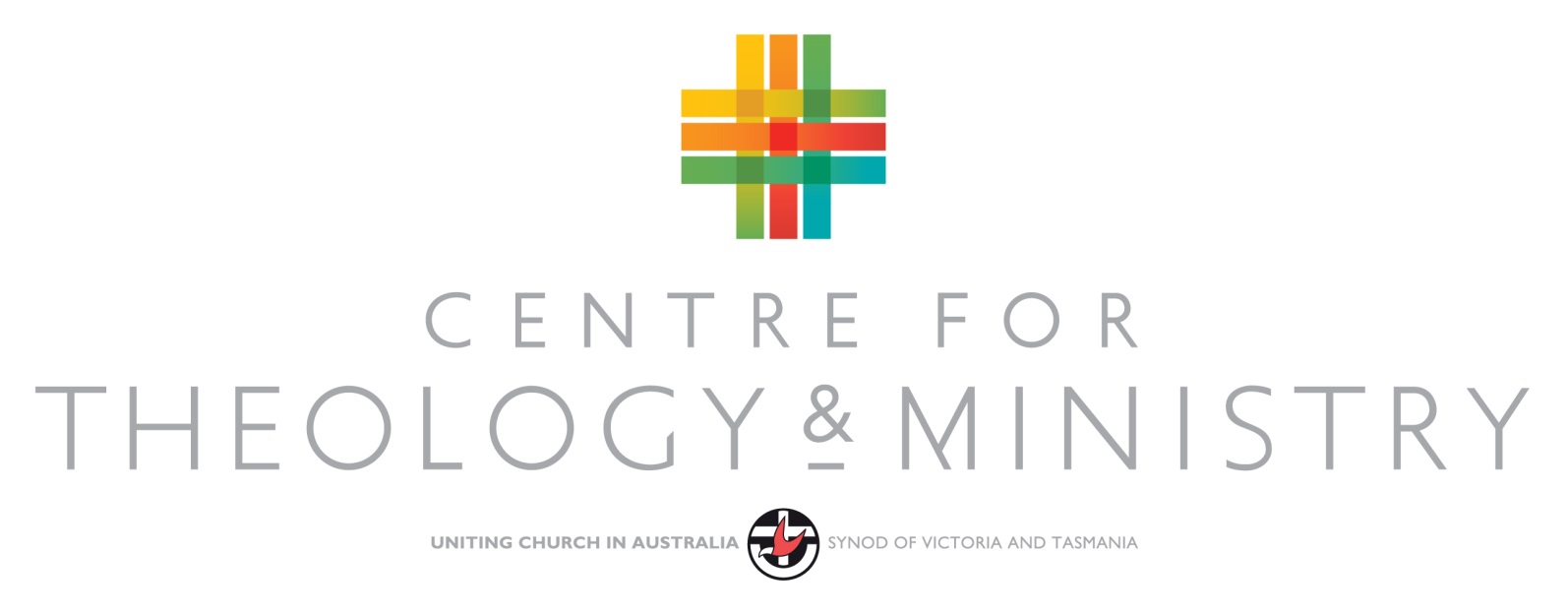 Otira Theological Book Club2023“Some books are to be tasted, others to be swallowed, and some few to be chewed and digested.” 
Francis Bacon (1561-1626)For more information:29 College Cres, Parkville VIC 3052 Ph: 03 9340 8846 Email: info@ctm.uca.edu.auWebsite: http://ctm.uca.edu.au/Lay Education at the Centre for Theology & Ministry (CTM) offers a fantastic resource for the congregations and presbyteries who love to read and digest books. We have available for loan a wide range of book sets (up to 20 copies per title) which have been chosen to: create fascinating discussions, offer an alternate perspective,enable an opportunity for adult Christian education,provide an excuse to get together a group of people and share in community.We have over 200 titles to choose from, so you’re bound to find at least one title to suit your group. We also have available study guides and questions for some of the titles to help start your conversations.So how does the borrowing system work??One person acts as contact person and accepts the responsibility to:invite a group of people to the clubsecure their commitmentselect a title and borrow books (one title at a time or reserve titles for a years’ worth of meetings)distribute books, set up meeting datelead discussion meetings (or delegate this job to another group member)return books by the due dateDoes it cost anything to borrow the books??It does not cost your group anything except for the postage to return the books back to the CTM. Donations are certainly welcome to enable us to continue supplying new titles regularly.How long do we have the books for??Normal borrowing time is about 6-8 weeks. How do we get the books??Either via mail (Australia Post) or by personal pick up at the CTM.  Normally the books will be available to be handed out at the previous meeting, to be read, then discussed & collected at the next meeting.My group is interested how do I get more information??Keep reading for a comprehensive list of the titles that are availableFill in the form at the end of the bookContact us on 03 9340 8800 or info@ctm.uca.edu.auThings to note:New books are the ones indicated by **NEW**The book group comments have been provided by you. It is important to note that these are a particular group’s experience of the book and may not necessarily reflect your group’s experience of the same book. They have been included for you as an additional reference when choosing your books. If you have a comment on a book, please feel free to include it when returning the books.Every effort will be made to supply you with the books requested for the time indicated. If the book has been reserved by another group, the book will be made available to you at the next possible time.Please note that this book does have some adult language in the last few chapters. Newell, Philip J.			   Listening for the Heartbeat of God: A Celtic Spirituality       					   128 pages				     1997Listening for the Heartbeat of God presents spirituality for today, modelled on the vital characteristics of Celtic spirituality throughout the centuries. The emphasis is on the goodness of creation and of humanity made in the image of God.This book was generously donated by Ormond Uniting Church after they read the book and felt that it was an exceptionally worthwhile addition to Otira. Other groups have since also read this publication and said that they thought it was brilliant and incredibly rewarding!From the pen of one of our greatest living theologians, here is a fresh and compelling introduction to the foundation story of the Christian faith. Full of illuminating theological insights, and with questions for discussion or personal reflection at the end of each chapter, this is the perfect book for all those who want to deepen their understanding and appreciation of the heart of the gospelStudy GuidesStudy Guides are available for the following titles.God Under HowardDon’t Forgive Too SoonI Heard the Owl call my nameShadow LandSoul CryThe Blackwater Light ShipThe God we never knewThe Once and Future ChurchThe Tears of StrangersThe World from IslamWhy weren’t we toldTake This BreadWhy?The Bible in Australia: A cultural historyInspired (Available online)Please indicate if you would like a study guide included on the enclosed form.Albom, MitchTuesdays With MorrieTuesdays With Morrie18 copies192 pp1998"The last class of my old professor's life took place once a week in his house, by a window in the study on Tuesdays. The subject was The Meaning of Life. It was taught from experience"  'A beautifully written book of great clarity and wisdom that lovingly captures the simplicity beyond life's complexities’.   "The last class of my old professor's life took place once a week in his house, by a window in the study on Tuesdays. The subject was The Meaning of Life. It was taught from experience"  'A beautifully written book of great clarity and wisdom that lovingly captures the simplicity beyond life's complexities’.   "The last class of my old professor's life took place once a week in his house, by a window in the study on Tuesdays. The subject was The Meaning of Life. It was taught from experience"  'A beautifully written book of great clarity and wisdom that lovingly captures the simplicity beyond life's complexities’.   Book Group CommentsWe have enjoyed studying this book and reading it produced some interesting and valuable discussions. It was also easy to read and read by a wide group of people with pleasureYou have to read this book. Morrie was a wise wonderful man, full of love and warmth – a true storyBook Group CommentsWe have enjoyed studying this book and reading it produced some interesting and valuable discussions. It was also easy to read and read by a wide group of people with pleasureYou have to read this book. Morrie was a wise wonderful man, full of love and warmth – a true storyBook Group CommentsWe have enjoyed studying this book and reading it produced some interesting and valuable discussions. It was also easy to read and read by a wide group of people with pleasureYou have to read this book. Morrie was a wise wonderful man, full of love and warmth – a true storyAnderson, Bernhard.The Living Word Of The BibleThe Living Word Of The Bible18 copies109 pp1979The Bible is approached by way of four perspectives: imagination, narration, liberation and obligation. The implications of biblical criticism for the life and worship of the church are discussed and clearly and simply provides a survey of more recent developments in biblical study, being particularly concerned to show their positive value rather than the negative effect.           The Bible is approached by way of four perspectives: imagination, narration, liberation and obligation. The implications of biblical criticism for the life and worship of the church are discussed and clearly and simply provides a survey of more recent developments in biblical study, being particularly concerned to show their positive value rather than the negative effect.           The Bible is approached by way of four perspectives: imagination, narration, liberation and obligation. The implications of biblical criticism for the life and worship of the church are discussed and clearly and simply provides a survey of more recent developments in biblical study, being particularly concerned to show their positive value rather than the negative effect.           Anderson, Robert, Harry Wardlaw, Nigel Watson.The Way We See Things NowThe Way We See Things Now13 copies54 pp1993Three eminent professors comment on significant changes that have occurred during their time as members of staff at the UC's Theological Hall and UFT in Melbourne.Three eminent professors comment on significant changes that have occurred during their time as members of staff at the UC's Theological Hall and UFT in Melbourne.Three eminent professors comment on significant changes that have occurred during their time as members of staff at the UC's Theological Hall and UFT in Melbourne.Ariarajah, Wesley.The Bible And People Of Other FaithsThe Bible And People Of Other Faiths16 copies71 pp1985Most Christians in the modern world live in situations of religious pluralism. They are constantly challenged at many levels, to relate to people of other living faiths. But is the Bible supportive of a life in dialogue? That is the question the author seeks to answer.                 Most Christians in the modern world live in situations of religious pluralism. They are constantly challenged at many levels, to relate to people of other living faiths. But is the Bible supportive of a life in dialogue? That is the question the author seeks to answer.                 Most Christians in the modern world live in situations of religious pluralism. They are constantly challenged at many levels, to relate to people of other living faiths. But is the Bible supportive of a life in dialogue? That is the question the author seeks to answer.                 Ariarajah, Wesley.Not Without My NeighbourNot Without My Neighbour17 copies130 pp1999Although interfaith dialogue has established itself as a key concern for churches and the ecumenical movement, it continues to raise spiritual, social, political, practical and theological concerns.  An excellent discussion book.Although interfaith dialogue has established itself as a key concern for churches and the ecumenical movement, it continues to raise spiritual, social, political, practical and theological concerns.  An excellent discussion book.Although interfaith dialogue has established itself as a key concern for churches and the ecumenical movement, it continues to raise spiritual, social, political, practical and theological concerns.  An excellent discussion book.Bailey, Ivor.The Ten CommandmentsThe Ten Commandments20 copies80 pp1992Jesus' advice to the rich young man is meant for everyone who tries to live the way God wants. But what have these commandments to say about life today?Jesus' advice to the rich young man is meant for everyone who tries to live the way God wants. But what have these commandments to say about life today?Jesus' advice to the rich young man is meant for everyone who tries to live the way God wants. But what have these commandments to say about life today?Baird, JuliaPhospherescence                                   **NEW**Phospherescence                                   **NEW**10 copies80 pp2020A beautiful, intimate and inspiring investigation into how we can find and nurture within ourselves that essential quality of internal happiness – the “light within” that Julia Baird calls Phosphorescence – which will sustain us even through the darkest times. A beautiful, intimate and inspiring investigation into how we can find and nurture within ourselves that essential quality of internal happiness – the “light within” that Julia Baird calls Phosphorescence – which will sustain us even through the darkest times. A beautiful, intimate and inspiring investigation into how we can find and nurture within ourselves that essential quality of internal happiness – the “light within” that Julia Baird calls Phosphorescence – which will sustain us even through the darkest times. Bandy, Thomas.Kicking HabitsKicking Habits17 copies320 pp2001Upgrade Edition. This ground-breaking book on systemic change that has literally birthed new congregations, rejuvenated tired leaders, and transformed declining churches. It provides the big picture of thriving church life in the postmodern world.Upgrade Edition. This ground-breaking book on systemic change that has literally birthed new congregations, rejuvenated tired leaders, and transformed declining churches. It provides the big picture of thriving church life in the postmodern world.Upgrade Edition. This ground-breaking book on systemic change that has literally birthed new congregations, rejuvenated tired leaders, and transformed declining churches. It provides the big picture of thriving church life in the postmodern world.Book Group CommentsThis book created a lot of discussion. ThanksBook Group CommentsThis book created a lot of discussion. ThanksBook Group CommentsThis book created a lot of discussion. ThanksBarber, Bruce.The Lord's PrayerThe Lord's Prayer19 copies57 pp1993An exposition of the prayer of the Christian church. Each phrase is introduced by a biblical text and taken in association with those readings.   By the Forum on Faith and Society.An exposition of the prayer of the Christian church. Each phrase is introduced by a biblical text and taken in association with those readings.   By the Forum on Faith and Society.An exposition of the prayer of the Christian church. Each phrase is introduced by a biblical text and taken in association with those readings.   By the Forum on Faith and Society.Barraclough, RayWhy?Why?20 copies326 pp2010This book seeks to take readers on a journey through history. It is not a detailed journey. Rather it gathers examples of explanations that have been advanced down the ages to the present time for various tragedies in people’s experience of life. It does this through a basic but distinctive grid. It examines explanations into two simple categories – who and what explanations. To put it simply, such explanations reflect the pre-modern and modern terms of reference by which we seek to understand why events have occurred.This book seeks to take readers on a journey through history. It is not a detailed journey. Rather it gathers examples of explanations that have been advanced down the ages to the present time for various tragedies in people’s experience of life. It does this through a basic but distinctive grid. It examines explanations into two simple categories – who and what explanations. To put it simply, such explanations reflect the pre-modern and modern terms of reference by which we seek to understand why events have occurred.This book seeks to take readers on a journey through history. It is not a detailed journey. Rather it gathers examples of explanations that have been advanced down the ages to the present time for various tragedies in people’s experience of life. It does this through a basic but distinctive grid. It examines explanations into two simple categories – who and what explanations. To put it simply, such explanations reflect the pre-modern and modern terms of reference by which we seek to understand why events have occurred.Book Group CommentsFascinating treatment of the theme in desperate need of a good editorAn interesting read. In this age and time it was useful to look at how differently natural disasters were viewed in days of yoreThis book is useful in part – but there’s a lot I read but can’t rememberThe problem of suffering is and will always be an enormous one to challenge our faithI expected to find this book more interesting and useful than it was. I am not sure it was worth readingToo many words, far too many examplesThis book was like diving into melted chocolate - It tasted great at first, and then became very difficult to wade throughBook Group CommentsFascinating treatment of the theme in desperate need of a good editorAn interesting read. In this age and time it was useful to look at how differently natural disasters were viewed in days of yoreThis book is useful in part – but there’s a lot I read but can’t rememberThe problem of suffering is and will always be an enormous one to challenge our faithI expected to find this book more interesting and useful than it was. I am not sure it was worth readingToo many words, far too many examplesThis book was like diving into melted chocolate - It tasted great at first, and then became very difficult to wade throughBook Group CommentsFascinating treatment of the theme in desperate need of a good editorAn interesting read. In this age and time it was useful to look at how differently natural disasters were viewed in days of yoreThis book is useful in part – but there’s a lot I read but can’t rememberThe problem of suffering is and will always be an enormous one to challenge our faithI expected to find this book more interesting and useful than it was. I am not sure it was worth readingToo many words, far too many examplesThis book was like diving into melted chocolate - It tasted great at first, and then became very difficult to wade throughBarr, Liz And Andrew.Jobs For The BoysJobs For The Boys17 copies249 pp1998In 1992 women won the right to be ordained as priests in the Church of England after a long struggle against what had sometimes seemed to be overwhelming opposition. This book is not about the struggle to be ordained but the story of changes these exceptional women are making, often against all the odds.In 1992 women won the right to be ordained as priests in the Church of England after a long struggle against what had sometimes seemed to be overwhelming opposition. This book is not about the struggle to be ordained but the story of changes these exceptional women are making, often against all the odds.In 1992 women won the right to be ordained as priests in the Church of England after a long struggle against what had sometimes seemed to be overwhelming opposition. This book is not about the struggle to be ordained but the story of changes these exceptional women are making, often against all the odds.Bass, DorothyPractising Our FaithPractising Our Faith18 copies231 pp1997The gap between theory and practice in religion is one of growing consternation for people. Aside from going to church on Sunday, how does a Christian manifest the power of this religion in his or her own life? Instead of just being a Christian, how can one bring the meaningfulness of Christianity into one's life? Dorothy C. Bass and 12 other Christian leaders offer concrete practices such as hospitality, simplicity, and community gathering that serve to enrich our lives and the lives of others while reinforcing faith in God. Although presented from a Christian point of view, the practices themselves are universally applicable.The gap between theory and practice in religion is one of growing consternation for people. Aside from going to church on Sunday, how does a Christian manifest the power of this religion in his or her own life? Instead of just being a Christian, how can one bring the meaningfulness of Christianity into one's life? Dorothy C. Bass and 12 other Christian leaders offer concrete practices such as hospitality, simplicity, and community gathering that serve to enrich our lives and the lives of others while reinforcing faith in God. Although presented from a Christian point of view, the practices themselves are universally applicable.The gap between theory and practice in religion is one of growing consternation for people. Aside from going to church on Sunday, how does a Christian manifest the power of this religion in his or her own life? Instead of just being a Christian, how can one bring the meaningfulness of Christianity into one's life? Dorothy C. Bass and 12 other Christian leaders offer concrete practices such as hospitality, simplicity, and community gathering that serve to enrich our lives and the lives of others while reinforcing faith in God. Although presented from a Christian point of view, the practices themselves are universally applicable.Book Group CommentsWe all found this a very helpful book and easy to readThe group really valued this insightful bookMany helpful passagesThis book had a wide variety of opinions – some chapters more of interest than others. The chapter on Death was for me, really great. Mixed comments about the contents – some actively disliked the booked but all participated in discussionBook Group CommentsWe all found this a very helpful book and easy to readThe group really valued this insightful bookMany helpful passagesThis book had a wide variety of opinions – some chapters more of interest than others. The chapter on Death was for me, really great. Mixed comments about the contents – some actively disliked the booked but all participated in discussionBook Group CommentsWe all found this a very helpful book and easy to readThe group really valued this insightful bookMany helpful passagesThis book had a wide variety of opinions – some chapters more of interest than others. The chapter on Death was for me, really great. Mixed comments about the contents – some actively disliked the booked but all participated in discussionBeare, Hedley And Lyn.Praying In SecretPraying In Secret19 copies80 pp1988Look at how meditative prayer can be an important part of your day and how daily devotions can be a source of spiritual energy. Follow the pattern of a service of worship, drawing on insights from a wide range of devotional traditionsLook at how meditative prayer can be an important part of your day and how daily devotions can be a source of spiritual energy. Follow the pattern of a service of worship, drawing on insights from a wide range of devotional traditionsLook at how meditative prayer can be an important part of your day and how daily devotions can be a source of spiritual energy. Follow the pattern of a service of worship, drawing on insights from a wide range of devotional traditionsBeresford, Quentin.Rob Riley, An Aboriginal Leader’s Quest For JusticeRob Riley, An Aboriginal Leader’s Quest For Justice18 copies336 pp2006A biography of triumph and tragedy. Much of Rob’s life was a triumph of the human spirit against great adversity and this legacy remains. All who care about reconciliation should read this book.A biography of triumph and tragedy. Much of Rob’s life was a triumph of the human spirit against great adversity and this legacy remains. All who care about reconciliation should read this book.A biography of triumph and tragedy. Much of Rob’s life was a triumph of the human spirit against great adversity and this legacy remains. All who care about reconciliation should read this book.Book Group CommentsDistressing but compelling reading. Deserves to be widely readWas very well researched and distressing readingBook Group CommentsDistressing but compelling reading. Deserves to be widely readWas very well researched and distressing readingBook Group CommentsDistressing but compelling reading. Deserves to be widely readWas very well researched and distressing readingBird, Carmel.The Stolen ChildrenThe Stolen Children18 copies185 pp1998Stories out of the pain, separation and displacement of the stolen children. Acknowledging the human tragedy created during a misunderstood and shameful part of our history.Stories out of the pain, separation and displacement of the stolen children. Acknowledging the human tragedy created during a misunderstood and shameful part of our history.Stories out of the pain, separation and displacement of the stolen children. Acknowledging the human tragedy created during a misunderstood and shameful part of our history.Blanksby, Arthur.Some Of My Lives Back ThereSome Of My Lives Back There11 copies394 pp1995Arthur was Principal of Otira College from 1968-1979.  This book is written by one who is both preacher and poet: a man committed to spreading the gospel of Christ, a man with an eye for detail and a concern for truth.Arthur was Principal of Otira College from 1968-1979.  This book is written by one who is both preacher and poet: a man committed to spreading the gospel of Christ, a man with an eye for detail and a concern for truth.Arthur was Principal of Otira College from 1968-1979.  This book is written by one who is both preacher and poet: a man committed to spreading the gospel of Christ, a man with an eye for detail and a concern for truth.Bodycomb, JohnNo Fixed AddressNo Fixed Address13 copies271 pp2010Fifty four years ordained, with nothing to prove or to fear, Body comb answers questions many have been afraid to ask. Acknowledging that everyone is the product of a story, he sets his idea of faith as journey firmly within his own experience, dealing with who or what we mean by G-O-D, who Jesus is, and religious pluralism. Written in the avuncular style that marks his preaching and teaching this book will appeal to both scholar and lay reader.Fifty four years ordained, with nothing to prove or to fear, Body comb answers questions many have been afraid to ask. Acknowledging that everyone is the product of a story, he sets his idea of faith as journey firmly within his own experience, dealing with who or what we mean by G-O-D, who Jesus is, and religious pluralism. Written in the avuncular style that marks his preaching and teaching this book will appeal to both scholar and lay reader.Fifty four years ordained, with nothing to prove or to fear, Body comb answers questions many have been afraid to ask. Acknowledging that everyone is the product of a story, he sets his idea of faith as journey firmly within his own experience, dealing with who or what we mean by G-O-D, who Jesus is, and religious pluralism. Written in the avuncular style that marks his preaching and teaching this book will appeal to both scholar and lay reader.Book Group CommentsWhat a wonderful book to inspire us to look at the bible with a sense of expectation of seeing things in new ways. All members present thought it challenged them.All agreed that this was the best book we had studied Words like “Liberating” and exhilarating” were expressedBook Group CommentsWhat a wonderful book to inspire us to look at the bible with a sense of expectation of seeing things in new ways. All members present thought it challenged them.All agreed that this was the best book we had studied Words like “Liberating” and exhilarating” were expressedBook Group CommentsWhat a wonderful book to inspire us to look at the bible with a sense of expectation of seeing things in new ways. All members present thought it challenged them.All agreed that this was the best book we had studied Words like “Liberating” and exhilarating” were expressedBodycomb, John.The One With Many NamesThe One With Many Names16 copies72 pp1993The author explores the many titles given to God, not to discover what these names tell us about God, but rather to discover what they say about us. Explore the ways we talk about God to deepen our understanding of personal wholeness, human relations and life today.The author explores the many titles given to God, not to discover what these names tell us about God, but rather to discover what they say about us. Explore the ways we talk about God to deepen our understanding of personal wholeness, human relations and life today.The author explores the many titles given to God, not to discover what these names tell us about God, but rather to discover what they say about us. Explore the ways we talk about God to deepen our understanding of personal wholeness, human relations and life today.Bolz-Weber, NadiaPastrixPastrix20 copiespp2013Foul-mouthed and heavily tattooed, former stand-up comic-turned-Lutheran pastor Nadia Bolz-Weber weaves hilarious rants and stunning theological insight into her personal narrative of a flawed, beautiful, and unlikely life of faith. Bizarre, rich, and remarkable, PASTRIX turns spiritual memoir on its ear in a sardonically irreverent and beautifully honest page-turner that readers will never forget. Nadia Bolz-Weber takes no prisoners as she reclaims the term pastrix (a negative term used by some Christians who refuse to recognize women as pastors) in this wildly entertaining and deeply resonant memoir about an outrageous, unlikely life of faith. From a commune of haggard-but-hopeful slackers to the wobbly chairs and war stories of Alcoholic Anonymous, from a funeral in a smoky downtown comedy club to an unexpected revelation during the Haitian stations of the cross, PASTRIX is a journey of cranky spirituality that intersects religion with real life, weaving incredible narrative, hilarious rants, and poignant honesty to portray a life deeply flawed and deeply faithful - giving hope to the rest of us. This book contains course language as well as Nadia’s story as founding pastor to House for All Sinners and Saints, Colorado.Foul-mouthed and heavily tattooed, former stand-up comic-turned-Lutheran pastor Nadia Bolz-Weber weaves hilarious rants and stunning theological insight into her personal narrative of a flawed, beautiful, and unlikely life of faith. Bizarre, rich, and remarkable, PASTRIX turns spiritual memoir on its ear in a sardonically irreverent and beautifully honest page-turner that readers will never forget. Nadia Bolz-Weber takes no prisoners as she reclaims the term pastrix (a negative term used by some Christians who refuse to recognize women as pastors) in this wildly entertaining and deeply resonant memoir about an outrageous, unlikely life of faith. From a commune of haggard-but-hopeful slackers to the wobbly chairs and war stories of Alcoholic Anonymous, from a funeral in a smoky downtown comedy club to an unexpected revelation during the Haitian stations of the cross, PASTRIX is a journey of cranky spirituality that intersects religion with real life, weaving incredible narrative, hilarious rants, and poignant honesty to portray a life deeply flawed and deeply faithful - giving hope to the rest of us. This book contains course language as well as Nadia’s story as founding pastor to House for All Sinners and Saints, Colorado.Foul-mouthed and heavily tattooed, former stand-up comic-turned-Lutheran pastor Nadia Bolz-Weber weaves hilarious rants and stunning theological insight into her personal narrative of a flawed, beautiful, and unlikely life of faith. Bizarre, rich, and remarkable, PASTRIX turns spiritual memoir on its ear in a sardonically irreverent and beautifully honest page-turner that readers will never forget. Nadia Bolz-Weber takes no prisoners as she reclaims the term pastrix (a negative term used by some Christians who refuse to recognize women as pastors) in this wildly entertaining and deeply resonant memoir about an outrageous, unlikely life of faith. From a commune of haggard-but-hopeful slackers to the wobbly chairs and war stories of Alcoholic Anonymous, from a funeral in a smoky downtown comedy club to an unexpected revelation during the Haitian stations of the cross, PASTRIX is a journey of cranky spirituality that intersects religion with real life, weaving incredible narrative, hilarious rants, and poignant honesty to portray a life deeply flawed and deeply faithful - giving hope to the rest of us. This book contains course language as well as Nadia’s story as founding pastor to House for All Sinners and Saints, Colorado.Book Group CommentsEasy to read, stimulating, honestNadia's thoughts about devil/demons/darkness invoked much discussion for and againstWe all thought this a great message about inclusivenessMuch stimulating discussion not just on the book but leading on from it related to our own church and its activities with the marginalised of own communityGreat personal story with strong theology & gave us new perspectives to considerWhat a great book! Nadia challenged us with her stories - she has a great ability to present an extra dimension to some well-known storiesSome people found her language a challenge, but they kept reading anywayWe really enjoyed this book. It was so easy to read and to relate toHas been a good wake up call for putting inclusiveness into practise and recognising difficultiesThe book is written in a readable style - a touch American.The author is willing to reveal herself but shows a keen awareness of the continual presence of God.• A remarkable book. One of the very few that the whole group was enthusiastic about.Although loud and rebellious, Badia Bolz-Weber is a shining example of authentic discipleship lived out in humilityThis is an easy enlightening read and we suggest future readers not judge this title by its coverBook Group CommentsEasy to read, stimulating, honestNadia's thoughts about devil/demons/darkness invoked much discussion for and againstWe all thought this a great message about inclusivenessMuch stimulating discussion not just on the book but leading on from it related to our own church and its activities with the marginalised of own communityGreat personal story with strong theology & gave us new perspectives to considerWhat a great book! Nadia challenged us with her stories - she has a great ability to present an extra dimension to some well-known storiesSome people found her language a challenge, but they kept reading anywayWe really enjoyed this book. It was so easy to read and to relate toHas been a good wake up call for putting inclusiveness into practise and recognising difficultiesThe book is written in a readable style - a touch American.The author is willing to reveal herself but shows a keen awareness of the continual presence of God.• A remarkable book. One of the very few that the whole group was enthusiastic about.Although loud and rebellious, Badia Bolz-Weber is a shining example of authentic discipleship lived out in humilityThis is an easy enlightening read and we suggest future readers not judge this title by its coverBook Group CommentsEasy to read, stimulating, honestNadia's thoughts about devil/demons/darkness invoked much discussion for and againstWe all thought this a great message about inclusivenessMuch stimulating discussion not just on the book but leading on from it related to our own church and its activities with the marginalised of own communityGreat personal story with strong theology & gave us new perspectives to considerWhat a great book! Nadia challenged us with her stories - she has a great ability to present an extra dimension to some well-known storiesSome people found her language a challenge, but they kept reading anywayWe really enjoyed this book. It was so easy to read and to relate toHas been a good wake up call for putting inclusiveness into practise and recognising difficultiesThe book is written in a readable style - a touch American.The author is willing to reveal herself but shows a keen awareness of the continual presence of God.• A remarkable book. One of the very few that the whole group was enthusiastic about.Although loud and rebellious, Badia Bolz-Weber is a shining example of authentic discipleship lived out in humilityThis is an easy enlightening read and we suggest future readers not judge this title by its coverBorg, Marcus And Crossnan, John Dominic.The Last WeekThe Last Week18 copies238 pp2007Two top Jesus experts offer what they believe is the real story of Jesus’ final week in Jerusalem. ‘Holy Week’ the most sacred time of the Christian year with its climax on Good Friday and Easter.  Includes a Reader’s Guide for individual and group use.Two top Jesus experts offer what they believe is the real story of Jesus’ final week in Jerusalem. ‘Holy Week’ the most sacred time of the Christian year with its climax on Good Friday and Easter.  Includes a Reader’s Guide for individual and group use.Two top Jesus experts offer what they believe is the real story of Jesus’ final week in Jerusalem. ‘Holy Week’ the most sacred time of the Christian year with its climax on Good Friday and Easter.  Includes a Reader’s Guide for individual and group use.Book Group CommentsTremendous book! Several of our members plan to buy copiesGave us many valuable insights and much discussionExcellent discussion from a book that required concentrated readingVery well received by group members who found the book revealing and thought provokingBook Group CommentsTremendous book! Several of our members plan to buy copiesGave us many valuable insights and much discussionExcellent discussion from a book that required concentrated readingVery well received by group members who found the book revealing and thought provokingBook Group CommentsTremendous book! Several of our members plan to buy copiesGave us many valuable insights and much discussionExcellent discussion from a book that required concentrated readingVery well received by group members who found the book revealing and thought provokingBorg, Marcus And Wright, N.T.The Meaning Of Jesus – Two VisionsThe Meaning Of Jesus – Two Visions17 copies250 pp2000Two leading Jesus scholars with widely divergent views go to the heart of these questions presenting opposing visions of Jesus that shape our faith today.   Candid, spirited, and thoughtfully debated.Two leading Jesus scholars with widely divergent views go to the heart of these questions presenting opposing visions of Jesus that shape our faith today.   Candid, spirited, and thoughtfully debated.Two leading Jesus scholars with widely divergent views go to the heart of these questions presenting opposing visions of Jesus that shape our faith today.   Candid, spirited, and thoughtfully debated.Book Group CommentsExcellent Book! Promoted discussion. We will probably have to have it back again next yearWe felt this book was too difficult for a book club. Not many could finish the book and still felt confused by itBook Group CommentsExcellent Book! Promoted discussion. We will probably have to have it back again next yearWe felt this book was too difficult for a book club. Not many could finish the book and still felt confused by itBook Group CommentsExcellent Book! Promoted discussion. We will probably have to have it back again next yearWe felt this book was too difficult for a book club. Not many could finish the book and still felt confused by itBorg, Marcus J.The Heart Of ChristianityThe Heart Of Christianity25 copies226 pp2004What is the heart of Christianity? What does it mean to be Christian today? Here are two quite different answers.  An earlier vision of Christianity then an emerging vision.   We live in a time of conflict and change in the church.What is the heart of Christianity? What does it mean to be Christian today? Here are two quite different answers.  An earlier vision of Christianity then an emerging vision.   We live in a time of conflict and change in the church.What is the heart of Christianity? What does it mean to be Christian today? Here are two quite different answers.  An earlier vision of Christianity then an emerging vision.   We live in a time of conflict and change in the church.Book Group CommentsEnjoyed the book very much. Answered a few questions on our own faith and understanding.Great book! Several of our members intend to buy a copy as an ongoing resourceBook Group CommentsEnjoyed the book very much. Answered a few questions on our own faith and understanding.Great book! Several of our members intend to buy a copy as an ongoing resourceBook Group CommentsEnjoyed the book very much. Answered a few questions on our own faith and understanding.Great book! Several of our members intend to buy a copy as an ongoing resourceBorg, Marcus J.The God We Never KnewThe God We Never Knew18 copies178 pp1997From the distant, authoritative God of our childhood to an equally powerful, dynamic adult understanding of God we trace the author’s own spiritual journey as he reveals how to embrace a fresh, authentic view of God that is fully compatible with good science, critical thinking and religious pluralism - a view that promotes a much healthier and more vital life of faith today.From the distant, authoritative God of our childhood to an equally powerful, dynamic adult understanding of God we trace the author’s own spiritual journey as he reveals how to embrace a fresh, authentic view of God that is fully compatible with good science, critical thinking and religious pluralism - a view that promotes a much healthier and more vital life of faith today.From the distant, authoritative God of our childhood to an equally powerful, dynamic adult understanding of God we trace the author’s own spiritual journey as he reveals how to embrace a fresh, authentic view of God that is fully compatible with good science, critical thinking and religious pluralism - a view that promotes a much healthier and more vital life of faith today.Book Group CommentsThis book is highly recommended by our group.  Comments were: refreshing, liberating, articulate, accessible, and enlightening. We felt Borg fully achieved his aimsHad a very good discussion – I personally enjoyed it and found it a very rewarding bookA very interesting and thought provoking bookBook Group CommentsThis book is highly recommended by our group.  Comments were: refreshing, liberating, articulate, accessible, and enlightening. We felt Borg fully achieved his aimsHad a very good discussion – I personally enjoyed it and found it a very rewarding bookA very interesting and thought provoking bookBook Group CommentsThis book is highly recommended by our group.  Comments were: refreshing, liberating, articulate, accessible, and enlightening. We felt Borg fully achieved his aimsHad a very good discussion – I personally enjoyed it and found it a very rewarding bookA very interesting and thought provoking bookBorg, Marcus J.Meeting Jesus For The First TimeMeeting Jesus For The First Time15 copies140 pp1995We have all met Jesus before. We received some impression, some image of him, however vague or specific.  Here is an account of contemporary Jesus scholarship, (told in simple language), and of his personal struggle to find authentic faith.We have all met Jesus before. We received some impression, some image of him, however vague or specific.  Here is an account of contemporary Jesus scholarship, (told in simple language), and of his personal struggle to find authentic faith.We have all met Jesus before. We received some impression, some image of him, however vague or specific.  Here is an account of contemporary Jesus scholarship, (told in simple language), and of his personal struggle to find authentic faith.Book Group Comments• Lots of stimulating discussion. Another great book.Book Group Comments• Lots of stimulating discussion. Another great book.Book Group Comments• Lots of stimulating discussion. Another great book.Borg, Marcus J.Reading The Bible Again For The First TimeReading The Bible Again For The First Time17 copies302 pp2002Many inside and outside organised religions are searching for an enlightened, contemporary way to be believers and to appreciate the profound richness of the Bible. Borg offers a bold new understanding of scripture that respects both tradition and reality, blending the best of biblical scholarship with concern for authentic faith and how it is lived today.  Many inside and outside organised religions are searching for an enlightened, contemporary way to be believers and to appreciate the profound richness of the Bible. Borg offers a bold new understanding of scripture that respects both tradition and reality, blending the best of biblical scholarship with concern for authentic faith and how it is lived today.  Many inside and outside organised religions are searching for an enlightened, contemporary way to be believers and to appreciate the profound richness of the Bible. Borg offers a bold new understanding of scripture that respects both tradition and reality, blending the best of biblical scholarship with concern for authentic faith and how it is lived today.  Book Group CommentsTremendous book, very well received What a great book, we all found it enlighteningWe would highly recommend this bookWe found this book most helpful although for some the chapter on revelations was confusing Book Group CommentsTremendous book, very well received What a great book, we all found it enlighteningWe would highly recommend this bookWe found this book most helpful although for some the chapter on revelations was confusing Book Group CommentsTremendous book, very well received What a great book, we all found it enlighteningWe would highly recommend this bookWe found this book most helpful although for some the chapter on revelations was confusing Bowker, John.Beliefs That Changed The WorldBeliefs That Changed The World18 copies205 pp2007The History and Ideas of the Great Religions.  From the Jewish exodus over 3,000 years ago to the importance of Shinto in modern Japan, the histories of the world's prominent religions are brought to light and the central tenets behind each are revealed.  A timely reflection on the way religious beliefs continue to shape our world.The History and Ideas of the Great Religions.  From the Jewish exodus over 3,000 years ago to the importance of Shinto in modern Japan, the histories of the world's prominent religions are brought to light and the central tenets behind each are revealed.  A timely reflection on the way religious beliefs continue to shape our world.The History and Ideas of the Great Religions.  From the Jewish exodus over 3,000 years ago to the importance of Shinto in modern Japan, the histories of the world's prominent religions are brought to light and the central tenets behind each are revealed.  A timely reflection on the way religious beliefs continue to shape our world.Book Group CommentsWe all thought this a good reference book about the basics of the faiths presentedExcellentFound it very interesting, it created a great deal of discussionBook Group CommentsWe all thought this a good reference book about the basics of the faiths presentedExcellentFound it very interesting, it created a great deal of discussionBook Group CommentsWe all thought this a good reference book about the basics of the faiths presentedExcellentFound it very interesting, it created a great deal of discussionBoyd-Macrae, Clare.The Whole ShebangThe Whole Shebang18 copies235 pp2008Clare shares her doubts, her dark as well as luminous moments with simplicity and sincerity in her latest book of articles and reflections. As Olga Lorenzo writes in the introduction she offers something of immeasurable generosity in this collection of stories about her life.Clare shares her doubts, her dark as well as luminous moments with simplicity and sincerity in her latest book of articles and reflections. As Olga Lorenzo writes in the introduction she offers something of immeasurable generosity in this collection of stories about her life.Clare shares her doubts, her dark as well as luminous moments with simplicity and sincerity in her latest book of articles and reflections. As Olga Lorenzo writes in the introduction she offers something of immeasurable generosity in this collection of stories about her life.Book Group CommentsSome thought the early chapters were a bit lightweight. But the later chapters showed Clare’s openness in looking at problems of depression and her struggle to deal with it. A very honest book, also an amusing one.A delight to read and much wide ranging discussionBook Group CommentsSome thought the early chapters were a bit lightweight. But the later chapters showed Clare’s openness in looking at problems of depression and her struggle to deal with it. A very honest book, also an amusing one.A delight to read and much wide ranging discussionBook Group CommentsSome thought the early chapters were a bit lightweight. But the later chapters showed Clare’s openness in looking at problems of depression and her struggle to deal with it. A very honest book, also an amusing one.A delight to read and much wide ranging discussionBoyd-Macrae, Clare.Three Gates To ParadiseThree Gates To Paradise18 copies242 pp2006The shops and streets of Brunswick, family, friends, birth and death, walking the dog, demolishing a house or standing up for refugees, Clare writes about her life and faith with breathtaking frankness, inviting us into an intimate space.  Clare's articles and reflections appear regularly in The Age.The shops and streets of Brunswick, family, friends, birth and death, walking the dog, demolishing a house or standing up for refugees, Clare writes about her life and faith with breathtaking frankness, inviting us into an intimate space.  Clare's articles and reflections appear regularly in The Age.The shops and streets of Brunswick, family, friends, birth and death, walking the dog, demolishing a house or standing up for refugees, Clare writes about her life and faith with breathtaking frankness, inviting us into an intimate space.  Clare's articles and reflections appear regularly in The Age.Book Group CommentsFantastic – we could all relate with it, positive, and propheticBook Group CommentsFantastic – we could all relate with it, positive, and propheticBook Group CommentsFantastic – we could all relate with it, positive, and propheticBarry BrowmWilliam WittonWilliam Witton18 copies321 pp2006This small volume tells the story of Mr William Witton, a pioneer lay leader of the Wesleyan Methodist Church in Victoria. William Witton was an early ‘land owner’ in Melbourne and had a deep anguish concerning the impact of white settlement upon the indigenous Australian peoples. Read his story, this research manuscript, relating to the life and lay ministry of Mr William Witton (1811 – 1886)This small volume tells the story of Mr William Witton, a pioneer lay leader of the Wesleyan Methodist Church in Victoria. William Witton was an early ‘land owner’ in Melbourne and had a deep anguish concerning the impact of white settlement upon the indigenous Australian peoples. Read his story, this research manuscript, relating to the life and lay ministry of Mr William Witton (1811 – 1886)This small volume tells the story of Mr William Witton, a pioneer lay leader of the Wesleyan Methodist Church in Victoria. William Witton was an early ‘land owner’ in Melbourne and had a deep anguish concerning the impact of white settlement upon the indigenous Australian peoples. Read his story, this research manuscript, relating to the life and lay ministry of Mr William Witton (1811 – 1886)Book Group Comments•	Thank you to Barry for his research, especially in that William Witton was a lay preacher – NOT ordained.  We would have liked more about Mary and her personality. At times repetitive, but definitely a research paper. More on Buntingdale would be nice, and it would have been nice if this was proof read / edited prior to publishing. William sounds like a wonderful person, as does Mary Ann.  Our group found this very interesting as it is where our churches / congregations come from – Warrnambool, Koroit, Port Fairy and Portland.Book Group Comments•	Thank you to Barry for his research, especially in that William Witton was a lay preacher – NOT ordained.  We would have liked more about Mary and her personality. At times repetitive, but definitely a research paper. More on Buntingdale would be nice, and it would have been nice if this was proof read / edited prior to publishing. William sounds like a wonderful person, as does Mary Ann.  Our group found this very interesting as it is where our churches / congregations come from – Warrnambool, Koroit, Port Fairy and Portland.Book Group Comments•	Thank you to Barry for his research, especially in that William Witton was a lay preacher – NOT ordained.  We would have liked more about Mary and her personality. At times repetitive, but definitely a research paper. More on Buntingdale would be nice, and it would have been nice if this was proof read / edited prior to publishing. William sounds like a wonderful person, as does Mary Ann.  Our group found this very interesting as it is where our churches / congregations come from – Warrnambool, Koroit, Port Fairy and Portland.Breward, Ian.Australia: The Most Godless Place Under Heaven?'Australia: The Most Godless Place Under Heaven?'12 copies110 pp1988The Melbourne College of Divinity Bicentennial lectures form the content of this book. Five very readable chapters trace our history, look at implications for our style of Christianity and then look towards the future.The Melbourne College of Divinity Bicentennial lectures form the content of this book. Five very readable chapters trace our history, look at implications for our style of Christianity and then look towards the future.The Melbourne College of Divinity Bicentennial lectures form the content of this book. Five very readable chapters trace our history, look at implications for our style of Christianity and then look towards the future.Brown, Cavan.Pilgrim Through This Barren LandPilgrim Through This Barren Land15 copies225 pp1991Explore the desert in our history and literature, link this with the role of the desert in biblical witness and look at ways in which contemporary Australians can encounter God in the barrenness of much of modern life.Explore the desert in our history and literature, link this with the role of the desert in biblical witness and look at ways in which contemporary Australians can encounter God in the barrenness of much of modern life.Explore the desert in our history and literature, link this with the role of the desert in biblical witness and look at ways in which contemporary Australians can encounter God in the barrenness of much of modern life.Brueggemann, Walter.The Bible Makes SenseThe Bible Makes Sense14 copies155 pp1977A book which helps the Bible to come alive as it explores the world view of the Bible. It calls on us to nurture an historical imagination, to see it as 'insiders' and find energy and illumination.A book which helps the Bible to come alive as it explores the world view of the Bible. It calls on us to nurture an historical imagination, to see it as 'insiders' and find energy and illumination.A book which helps the Bible to come alive as it explores the world view of the Bible. It calls on us to nurture an historical imagination, to see it as 'insiders' and find energy and illumination.Budden, ChrisFollowing Jesus In Invaded SpaceFollowing Jesus In Invaded Space 18 copies179 ppThis book asks whose interest’s theology protects when it is part of a community that invaded the land of Indigenous peoples. Developing a theological method and position that self-consciously acknowledges the church’s role in occupying Aboriginal land in Australia, it dares to speak of God, church and justice in the context of past history and continuing dispossession.This book asks whose interest’s theology protects when it is part of a community that invaded the land of Indigenous peoples. Developing a theological method and position that self-consciously acknowledges the church’s role in occupying Aboriginal land in Australia, it dares to speak of God, church and justice in the context of past history and continuing dispossession.This book asks whose interest’s theology protects when it is part of a community that invaded the land of Indigenous peoples. Developing a theological method and position that self-consciously acknowledges the church’s role in occupying Aboriginal land in Australia, it dares to speak of God, church and justice in the context of past history and continuing dispossession.Book Group CommentsThis book was a very challenging read. The theology was too deep for some of us. However we were challenged to be reminded of our sometimes racist and paternalistic attitudes and to question what is normalBook Group CommentsThis book was a very challenging read. The theology was too deep for some of us. However we were challenged to be reminded of our sometimes racist and paternalistic attitudes and to question what is normalBook Group CommentsThis book was a very challenging read. The theology was too deep for some of us. However we were challenged to be reminded of our sometimes racist and paternalistic attitudes and to question what is normalButler Bass, Diana.Christianity After ReligionChristianity After Religion18 copies321 pp2006Diana Butler Bass offers a fresh interpretation of the "spiritual but not religious" trend and shares a hope-filled vision for a renewed faith that stays true to the real message of Jesus.Diana Butler Bass offers a fresh interpretation of the "spiritual but not religious" trend and shares a hope-filled vision for a renewed faith that stays true to the real message of Jesus.Diana Butler Bass offers a fresh interpretation of the "spiritual but not religious" trend and shares a hope-filled vision for a renewed faith that stays true to the real message of Jesus.Book Group CommentsThis was a great book with many aspects relevant to our congregationWhatever our thoughts on this book, our discussion was delightful and enjoyed by allBook Group CommentsThis was a great book with many aspects relevant to our congregationWhatever our thoughts on this book, our discussion was delightful and enjoyed by allBook Group CommentsThis was a great book with many aspects relevant to our congregationWhatever our thoughts on this book, our discussion was delightful and enjoyed by allButler Bass, Diana.Christianity For The Rest Of UsChristianity For The Rest Of Us18 copies321 pp2006How the Neighbourhood Church is Transforming the Faith.  Church renewal isn’t only about the dramatic and large-scale but about transformations in local communities nourished by the readiness to learn from a wide spectrum of Christian wisdom.  The author is a popular speaker at retreats and workshops and made a visit to Australia mid-year 2009.  You can visit her online at www.dianabutlerbass.comHow the Neighbourhood Church is Transforming the Faith.  Church renewal isn’t only about the dramatic and large-scale but about transformations in local communities nourished by the readiness to learn from a wide spectrum of Christian wisdom.  The author is a popular speaker at retreats and workshops and made a visit to Australia mid-year 2009.  You can visit her online at www.dianabutlerbass.comHow the Neighbourhood Church is Transforming the Faith.  Church renewal isn’t only about the dramatic and large-scale but about transformations in local communities nourished by the readiness to learn from a wide spectrum of Christian wisdom.  The author is a popular speaker at retreats and workshops and made a visit to Australia mid-year 2009.  You can visit her online at www.dianabutlerbass.comBook Group CommentsThis was a great book with many aspects relevant to our congregationWhatever our thoughts on this book, our discussion was delightful and enjoyed by allMost readers enjoyed the book but found some chapters no applicable for AustraliaBook Group CommentsThis was a great book with many aspects relevant to our congregationWhatever our thoughts on this book, our discussion was delightful and enjoyed by allMost readers enjoyed the book but found some chapters no applicable for AustraliaBook Group CommentsThis was a great book with many aspects relevant to our congregationWhatever our thoughts on this book, our discussion was delightful and enjoyed by allMost readers enjoyed the book but found some chapters no applicable for AustraliaByrne, Brendan, S.J.Inheriting The Earth: The Pauline Basis Of A Spirituality For Our TimeInheriting The Earth: The Pauline Basis Of A Spirituality For Our Time11 copies110 pp1990A teacher of New Testament at the United Faculty and a Jesuit priest, Brendan traces in the writings of St Paul, God's concern for relationship with individual Christians, our life together and the world. Explore the two poles of freedom and responsibility.A teacher of New Testament at the United Faculty and a Jesuit priest, Brendan traces in the writings of St Paul, God's concern for relationship with individual Christians, our life together and the world. Explore the two poles of freedom and responsibility.A teacher of New Testament at the United Faculty and a Jesuit priest, Brendan traces in the writings of St Paul, God's concern for relationship with individual Christians, our life together and the world. Explore the two poles of freedom and responsibility.Campbell, WesTowards a Theology of Peace				Towards a Theology of Peace				20 copies50pp2015As the centennial remembrances of ‘the Great War’ draw attention to a century of global warfare, the importance of peace and peacemaking in an age of terrorism becomes ever more stark. Wes provides three studies towards a theology of peace, exploring the impacts of war, the Church’s vocation of peace, and the challenge to live without the protection of weapons.Rev Dr Wes Campbell is a retired Minister of the Word in the Uniting Church with experience in parish ministry, university chaplaincy, UCA synod and assembly roles, and a sustained commitment to peace, justice and social responsibility. As the centennial remembrances of ‘the Great War’ draw attention to a century of global warfare, the importance of peace and peacemaking in an age of terrorism becomes ever more stark. Wes provides three studies towards a theology of peace, exploring the impacts of war, the Church’s vocation of peace, and the challenge to live without the protection of weapons.Rev Dr Wes Campbell is a retired Minister of the Word in the Uniting Church with experience in parish ministry, university chaplaincy, UCA synod and assembly roles, and a sustained commitment to peace, justice and social responsibility. As the centennial remembrances of ‘the Great War’ draw attention to a century of global warfare, the importance of peace and peacemaking in an age of terrorism becomes ever more stark. Wes provides three studies towards a theology of peace, exploring the impacts of war, the Church’s vocation of peace, and the challenge to live without the protection of weapons.Rev Dr Wes Campbell is a retired Minister of the Word in the Uniting Church with experience in parish ministry, university chaplaincy, UCA synod and assembly roles, and a sustained commitment to peace, justice and social responsibility. Book Group Comments:• An interesting and challenging book.Book Group Comments:• An interesting and challenging book.Book Group Comments:• An interesting and challenging book.Campbell, WesChristian Faith in the 21st Century			Christian Faith in the 21st Century			20 copies50pp2015“The Christian message is always spoken in a particular time and place. It is an embodied word. It is always contextual (Lesslie Newbigin). These studies takeSeriously that we are living in the twenty-first century.” Wes provides studies on becoming human in a global age, new beginnings, living towards the one future in Jesus Christ, being the Church in Australia and receiving the gift of First Peoples, and living toward a future made whole. Rev Dr Wes Campbell is a retired Minister of the Word in the Uniting Church with experience in parish ministry, university chaplaincy, UCA synod and assembly roles, and a sustained commitment to peace, justice and social responsibility. “The Christian message is always spoken in a particular time and place. It is an embodied word. It is always contextual (Lesslie Newbigin). These studies takeSeriously that we are living in the twenty-first century.” Wes provides studies on becoming human in a global age, new beginnings, living towards the one future in Jesus Christ, being the Church in Australia and receiving the gift of First Peoples, and living toward a future made whole. Rev Dr Wes Campbell is a retired Minister of the Word in the Uniting Church with experience in parish ministry, university chaplaincy, UCA synod and assembly roles, and a sustained commitment to peace, justice and social responsibility. “The Christian message is always spoken in a particular time and place. It is an embodied word. It is always contextual (Lesslie Newbigin). These studies takeSeriously that we are living in the twenty-first century.” Wes provides studies on becoming human in a global age, new beginnings, living towards the one future in Jesus Christ, being the Church in Australia and receiving the gift of First Peoples, and living toward a future made whole. Rev Dr Wes Campbell is a retired Minister of the Word in the Uniting Church with experience in parish ministry, university chaplaincy, UCA synod and assembly roles, and a sustained commitment to peace, justice and social responsibility. Cannold, LeslieThe Book of RachaelThe Book of Rachael20 Copies328 pp2011It is the women of Nazareth who takes the centre stage: the rebellious, gifted Rachael, consigned by her sex to a life of drudgery; Bindy, the crone who teaches her the skills of the healer; Shona her sister, the victim of a harsh social code; and their mother Miriame, a woman seemingly unable to love. When Rachael falls in love with her brother's dearest friend, the rebel Judah of Iscariot, it seems that at least one of the women of Nazareth may find happiness. Then a message comes from her brother in Jerusalem. And the events begin to unfold that will change not just Rachael's life, but the world-forever. It is the women of Nazareth who takes the centre stage: the rebellious, gifted Rachael, consigned by her sex to a life of drudgery; Bindy, the crone who teaches her the skills of the healer; Shona her sister, the victim of a harsh social code; and their mother Miriame, a woman seemingly unable to love. When Rachael falls in love with her brother's dearest friend, the rebel Judah of Iscariot, it seems that at least one of the women of Nazareth may find happiness. Then a message comes from her brother in Jerusalem. And the events begin to unfold that will change not just Rachael's life, but the world-forever. It is the women of Nazareth who takes the centre stage: the rebellious, gifted Rachael, consigned by her sex to a life of drudgery; Bindy, the crone who teaches her the skills of the healer; Shona her sister, the victim of a harsh social code; and their mother Miriame, a woman seemingly unable to love. When Rachael falls in love with her brother's dearest friend, the rebel Judah of Iscariot, it seems that at least one of the women of Nazareth may find happiness. Then a message comes from her brother in Jerusalem. And the events begin to unfold that will change not just Rachael's life, but the world-forever. Book Group Comments:Probably pitched at younger people. Maybe whetting the appetite for faith and finding out more from the biblical recordEnjoyed the early parts of the novel. Thought it lost its way, or perhaps changed direction and the ending seemed rather contrivedVery good discussion from this book. First section more convincing showing conditions for women in this era and village life. Relevant to conditions in many countries todayBook Group Comments:Probably pitched at younger people. Maybe whetting the appetite for faith and finding out more from the biblical recordEnjoyed the early parts of the novel. Thought it lost its way, or perhaps changed direction and the ending seemed rather contrivedVery good discussion from this book. First section more convincing showing conditions for women in this era and village life. Relevant to conditions in many countries todayBook Group Comments:Probably pitched at younger people. Maybe whetting the appetite for faith and finding out more from the biblical recordEnjoyed the early parts of the novel. Thought it lost its way, or perhaps changed direction and the ending seemed rather contrivedVery good discussion from this book. First section more convincing showing conditions for women in this era and village life. Relevant to conditions in many countries todayCapon, Robert Farrar.The Supper Of The LambThe Supper Of The Lamb18 copies270 pp2000From a passionate and talented chef who also happens to be an Episcopalian priest comes this surprising and thought-provoking treatise on everything from prayer to poetry to puff pastry. From a passionate and talented chef who also happens to be an Episcopalian priest comes this surprising and thought-provoking treatise on everything from prayer to poetry to puff pastry. From a passionate and talented chef who also happens to be an Episcopalian priest comes this surprising and thought-provoking treatise on everything from prayer to poetry to puff pastry. Catterton Allen, Holly & Lawton Ross, ChristineIntergenerational Christian FormationIntergenerational Christian Formation16 copiespp2012Most churches and faith communities segment their ministries by age and generation. The kids go to children’s church; the teens go to youth group. Worship services are geared toward different generational preferences, and small groups gather people at the same life stage, whether singles, young marrieds, parents or empty nesters. In some congregations, people may never interact with those of other ages. But it was not always so. Throughout biblical tradition and the majority of history, communities of faith included people of all ages together in corporate worship, education and ministry. The church was not just multigenerational; it was intergenerational, with the whole church together as one family and people of all ages learning from one another in common life. In this comprehensive text, Holly Allen and Christine Ross offer a complete framework for intentional intergenerational Christian formation. They provide the theoretical foundations for intergenerationality, showing how learning and spiritual formation are better accomplished through intergenerational contexts.Most churches and faith communities segment their ministries by age and generation. The kids go to children’s church; the teens go to youth group. Worship services are geared toward different generational preferences, and small groups gather people at the same life stage, whether singles, young marrieds, parents or empty nesters. In some congregations, people may never interact with those of other ages. But it was not always so. Throughout biblical tradition and the majority of history, communities of faith included people of all ages together in corporate worship, education and ministry. The church was not just multigenerational; it was intergenerational, with the whole church together as one family and people of all ages learning from one another in common life. In this comprehensive text, Holly Allen and Christine Ross offer a complete framework for intentional intergenerational Christian formation. They provide the theoretical foundations for intergenerationality, showing how learning and spiritual formation are better accomplished through intergenerational contexts.Most churches and faith communities segment their ministries by age and generation. The kids go to children’s church; the teens go to youth group. Worship services are geared toward different generational preferences, and small groups gather people at the same life stage, whether singles, young marrieds, parents or empty nesters. In some congregations, people may never interact with those of other ages. But it was not always so. Throughout biblical tradition and the majority of history, communities of faith included people of all ages together in corporate worship, education and ministry. The church was not just multigenerational; it was intergenerational, with the whole church together as one family and people of all ages learning from one another in common life. In this comprehensive text, Holly Allen and Christine Ross offer a complete framework for intentional intergenerational Christian formation. They provide the theoretical foundations for intergenerationality, showing how learning and spiritual formation are better accomplished through intergenerational contexts.Chacour, Elias And Mary E. Jensen.We Belong To The LandWe Belong To The Land18 copies205 pp2007The story of a Palestinian Israeli, Elias Chacour, the Archbishop of Galilee of the Melkite Greek Catholic Church, who lives for Peace and Reconciliation.The story of a Palestinian Israeli, Elias Chacour, the Archbishop of Galilee of the Melkite Greek Catholic Church, who lives for Peace and Reconciliation.The story of a Palestinian Israeli, Elias Chacour, the Archbishop of Galilee of the Melkite Greek Catholic Church, who lives for Peace and Reconciliation.Book Group  Comments:We found this book a real inspiration. Father Chacour is an example to us all of how to persist for our rights without resorting to violenceOne of the best if not the best book we have had for interest and stimulating thought and discussionProvided lively discussion. Generally considered a recap/update on the ‘Blood Brothers’ story.Book Group  Comments:We found this book a real inspiration. Father Chacour is an example to us all of how to persist for our rights without resorting to violenceOne of the best if not the best book we have had for interest and stimulating thought and discussionProvided lively discussion. Generally considered a recap/update on the ‘Blood Brothers’ story.Book Group  Comments:We found this book a real inspiration. Father Chacour is an example to us all of how to persist for our rights without resorting to violenceOne of the best if not the best book we have had for interest and stimulating thought and discussionProvided lively discussion. Generally considered a recap/update on the ‘Blood Brothers’ story.Chacour, Elias.Blood BrothersBlood Brothers20 copies238 pp2003As a child Elias lived in a small Palestinian village.  People were proud of their Christian heritage and lived peacefully with their Jewish neighbours. Early in 1947 their idyllic lifestyle was swept away as thousands of Palestinians were killed and many were forced into refugee camps.  As an exile in his native land he began a year long struggle with his love for the Jewish people and the world's misunderstanding of Palestinians.  How was he to respond?As a child Elias lived in a small Palestinian village.  People were proud of their Christian heritage and lived peacefully with their Jewish neighbours. Early in 1947 their idyllic lifestyle was swept away as thousands of Palestinians were killed and many were forced into refugee camps.  As an exile in his native land he began a year long struggle with his love for the Jewish people and the world's misunderstanding of Palestinians.  How was he to respond?As a child Elias lived in a small Palestinian village.  People were proud of their Christian heritage and lived peacefully with their Jewish neighbours. Early in 1947 their idyllic lifestyle was swept away as thousands of Palestinians were killed and many were forced into refugee camps.  As an exile in his native land he began a year long struggle with his love for the Jewish people and the world's misunderstanding of Palestinians.  How was he to respond?Champion, Denise                                          Anaditj                                                2021                ** NEW **Champion, Denise                                          Anaditj                                                2021                ** NEW **Champion, Denise                                          Anaditj                                                2021                ** NEW **15 copies15 copies15 copiesAunty Denise Champion is a proud Adnyamathanha woman from the Finders Ranges in South Australia, and the Theologian in Residence at Uniting College in Adelaide. In her new book, Anaditj, Aunty Denise speaks of a life principle for Adnyamathanha Peoples, 'a state of being'.A literal English translation of the meaning of Anaditj is 'the way things are', however as Aunty unpacks this the reader will discover far deeper and profound meanings. Speaking of the “dark spaces between the stars”, Aunty describes “Dark Emu”, from which Bruce Pascoe took the title of his book about the way First Nations Peoples cared for the land, cultivated it and harvested it; Adnyamathanha Peoples look at the night sky and see the dark spaces between the constellations.How do you read the Scriptures? Aunty Denise begins to open the readers mind to fresh understandings: “Jesus… a high priest according to the order of Melchizedek”; could this be the “priesthood of all Creation”? She challenges the Western constructs and invites the reader to open themselves to Adnyamathanha ancient wisdom.Aunty Denise Champion is a proud Adnyamathanha woman from the Finders Ranges in South Australia, and the Theologian in Residence at Uniting College in Adelaide. In her new book, Anaditj, Aunty Denise speaks of a life principle for Adnyamathanha Peoples, 'a state of being'.A literal English translation of the meaning of Anaditj is 'the way things are', however as Aunty unpacks this the reader will discover far deeper and profound meanings. Speaking of the “dark spaces between the stars”, Aunty describes “Dark Emu”, from which Bruce Pascoe took the title of his book about the way First Nations Peoples cared for the land, cultivated it and harvested it; Adnyamathanha Peoples look at the night sky and see the dark spaces between the constellations.How do you read the Scriptures? Aunty Denise begins to open the readers mind to fresh understandings: “Jesus… a high priest according to the order of Melchizedek”; could this be the “priesthood of all Creation”? She challenges the Western constructs and invites the reader to open themselves to Adnyamathanha ancient wisdom.Aunty Denise Champion is a proud Adnyamathanha woman from the Finders Ranges in South Australia, and the Theologian in Residence at Uniting College in Adelaide. In her new book, Anaditj, Aunty Denise speaks of a life principle for Adnyamathanha Peoples, 'a state of being'.A literal English translation of the meaning of Anaditj is 'the way things are', however as Aunty unpacks this the reader will discover far deeper and profound meanings. Speaking of the “dark spaces between the stars”, Aunty describes “Dark Emu”, from which Bruce Pascoe took the title of his book about the way First Nations Peoples cared for the land, cultivated it and harvested it; Adnyamathanha Peoples look at the night sky and see the dark spaces between the constellations.How do you read the Scriptures? Aunty Denise begins to open the readers mind to fresh understandings: “Jesus… a high priest according to the order of Melchizedek”; could this be the “priesthood of all Creation”? She challenges the Western constructs and invites the reader to open themselves to Adnyamathanha ancient wisdom.Book Group CommentsBook Group CommentsBook Group CommentsChampion, DeniseYarta Wandatha                                                                Yarta Wandatha                                                                20 copies66pp2014Yarta Wandatha is by Adnyamathanha woman, and Uniting Church minister, Denise Champion. Aided in writing by Rosemary Dewerse, Aunty Denise not only tells the stories of her people, but also delves into their deep theology. The UCA’s Revised Preamble to the Constitution reminds us that First Peoples knew, and were sustained by, God in this land before the coming of other people to Australia. Explore this ancient journey with a much-loved Aboriginal Elder.Yarta Wandatha is by Adnyamathanha woman, and Uniting Church minister, Denise Champion. Aided in writing by Rosemary Dewerse, Aunty Denise not only tells the stories of her people, but also delves into their deep theology. The UCA’s Revised Preamble to the Constitution reminds us that First Peoples knew, and were sustained by, God in this land before the coming of other people to Australia. Explore this ancient journey with a much-loved Aboriginal Elder.Yarta Wandatha is by Adnyamathanha woman, and Uniting Church minister, Denise Champion. Aided in writing by Rosemary Dewerse, Aunty Denise not only tells the stories of her people, but also delves into their deep theology. The UCA’s Revised Preamble to the Constitution reminds us that First Peoples knew, and were sustained by, God in this land before the coming of other people to Australia. Explore this ancient journey with a much-loved Aboriginal Elder.Book Group CommentsBook Group CommentsBook Group CommentsClaiborne, Shane.The Irresistible RevolutionThe Irresistible Revolution18 copies367 pp2006We enter into a movement of the Spirit that begins in the heart and extends through our hands into a broken world. The author stirs up questions about the Church and the world and challenges you to live out an authentic Christian faith.  This book will comfort the disturbed, disturb the comfortable and invite believers to change the world with Christ’s radical love.We enter into a movement of the Spirit that begins in the heart and extends through our hands into a broken world. The author stirs up questions about the Church and the world and challenges you to live out an authentic Christian faith.  This book will comfort the disturbed, disturb the comfortable and invite believers to change the world with Christ’s radical love.We enter into a movement of the Spirit that begins in the heart and extends through our hands into a broken world. The author stirs up questions about the Church and the world and challenges you to live out an authentic Christian faith.  This book will comfort the disturbed, disturb the comfortable and invite believers to change the world with Christ’s radical love.Book Group CommentsWe found the book very readable and very challenging. Not a comfortable read. It made us look honestly at what following Jesus really meansBook Group CommentsWe found the book very readable and very challenging. Not a comfortable read. It made us look honestly at what following Jesus really meansBook Group CommentsWe found the book very readable and very challenging. Not a comfortable read. It made us look honestly at what following Jesus really meansClaiborne, Shane & Wilson-Hartgrove, Jonathon Common Prayer Pocket edition 			Common Prayer Pocket edition 			20 copies155 pp2017Common Prayer Pocket Edition helps today's diverse church pray together across denominations. With sensitivity to the particulars of various liturgical prayer traditions, and using an advisory team of liturgy exerts, the authors have created a tapestry of prayer that celebrates the best of each tradition. As a condensed version of the orig8inal Common Prayer, this convenient and portable book provides the perfect companion either for group prayer or for those who are away from their spiritual community.Common Prayer Pocket Edition helps today's diverse church pray together across denominations. With sensitivity to the particulars of various liturgical prayer traditions, and using an advisory team of liturgy exerts, the authors have created a tapestry of prayer that celebrates the best of each tradition. As a condensed version of the orig8inal Common Prayer, this convenient and portable book provides the perfect companion either for group prayer or for those who are away from their spiritual community.Common Prayer Pocket Edition helps today's diverse church pray together across denominations. With sensitivity to the particulars of various liturgical prayer traditions, and using an advisory team of liturgy exerts, the authors have created a tapestry of prayer that celebrates the best of each tradition. As a condensed version of the orig8inal Common Prayer, this convenient and portable book provides the perfect companion either for group prayer or for those who are away from their spiritual community.Book Group CommentsBook Group CommentsBook Group CommentsClendinnen, Inga.True StoriesTrue Stories17 copies118 pp1998We have seen nations destroyed by false and fatally divisive histories. The author believes that democratic peoples need true stories about their past so argues forcefully for the rejection of any single, simple account of the Australian past and urges responsiveness to a multiplicity of stories catching different  experiences and situations.                                         We have seen nations destroyed by false and fatally divisive histories. The author believes that democratic peoples need true stories about their past so argues forcefully for the rejection of any single, simple account of the Australian past and urges responsiveness to a multiplicity of stories catching different  experiences and situations.                                         We have seen nations destroyed by false and fatally divisive histories. The author believes that democratic peoples need true stories about their past so argues forcefully for the rejection of any single, simple account of the Australian past and urges responsiveness to a multiplicity of stories catching different  experiences and situations.                                         Cloud, Henry & John Townsend.BoundariesBoundaries18 copies296 pp1997Having clear boundaries is essential to a healthy, balanced lifestyle. Often, Christians focus so much on being loving and unselfish that they forget their own limits and limitations. Boundaries define who we are and who we are not.Having clear boundaries is essential to a healthy, balanced lifestyle. Often, Christians focus so much on being loving and unselfish that they forget their own limits and limitations. Boundaries define who we are and who we are not.Having clear boundaries is essential to a healthy, balanced lifestyle. Often, Christians focus so much on being loving and unselfish that they forget their own limits and limitations. Boundaries define who we are and who we are not.Book Group Comments•  We found this book easy to read which brought up much discussionBook Group Comments•  We found this book easy to read which brought up much discussionBook Group Comments•  We found this book easy to read which brought up much discussionCollins, Francis S.The Language Of GodThe Language Of God18 copies305 pp2007Dr Collins is the head of the Human Genome Project and one of the world’s leading scientists.  He works at the cutting edge of the study of DNA, the code of life, and has an unshakable faith in God and scripture.  He believes that faith in God and in science can coexist harmoniously within a person.  In this book he makes his case for God and for science. Essential reading for anyone who wonders about the deepest questions of faith: Why are we here? How did we get here? What does life mean?Dr Collins is the head of the Human Genome Project and one of the world’s leading scientists.  He works at the cutting edge of the study of DNA, the code of life, and has an unshakable faith in God and scripture.  He believes that faith in God and in science can coexist harmoniously within a person.  In this book he makes his case for God and for science. Essential reading for anyone who wonders about the deepest questions of faith: Why are we here? How did we get here? What does life mean?Dr Collins is the head of the Human Genome Project and one of the world’s leading scientists.  He works at the cutting edge of the study of DNA, the code of life, and has an unshakable faith in God and scripture.  He believes that faith in God and in science can coexist harmoniously within a person.  In this book he makes his case for God and for science. Essential reading for anyone who wonders about the deepest questions of faith: Why are we here? How did we get here? What does life mean?Book Group CommentsFound this book really exciting. Although the science was beyond us. Collins statements of beliefs are very inspiringAn excellent book. We all enjoyed it even though the technical data was a bit daunting in places.Great Book. A scientist who can explain the science in words we could understand and relate the wonders known and unknown to GodThis book engendered good discussion. Some of us found the scientific detail a bit challenging but overall everyone enjoyed reading itExcellent book! Most of us really enjoyed it. Very understandable explanation of scientific conceptsParts of this book were too hard for our group, but otherwise an interesting argumentWell liked, good discussionBook Group CommentsFound this book really exciting. Although the science was beyond us. Collins statements of beliefs are very inspiringAn excellent book. We all enjoyed it even though the technical data was a bit daunting in places.Great Book. A scientist who can explain the science in words we could understand and relate the wonders known and unknown to GodThis book engendered good discussion. Some of us found the scientific detail a bit challenging but overall everyone enjoyed reading itExcellent book! Most of us really enjoyed it. Very understandable explanation of scientific conceptsParts of this book were too hard for our group, but otherwise an interesting argumentWell liked, good discussionBook Group CommentsFound this book really exciting. Although the science was beyond us. Collins statements of beliefs are very inspiringAn excellent book. We all enjoyed it even though the technical data was a bit daunting in places.Great Book. A scientist who can explain the science in words we could understand and relate the wonders known and unknown to GodThis book engendered good discussion. Some of us found the scientific detail a bit challenging but overall everyone enjoyed reading itExcellent book! Most of us really enjoyed it. Very understandable explanation of scientific conceptsParts of this book were too hard for our group, but otherwise an interesting argumentWell liked, good discussionCostello, Tim & Royce Millar.Wanna Bet?Wanna Bet?18 copies246 pp2000Australians have long been told that they 'love to gamble'. This book challenges the myth, its origins and the way it has been exploited by the gambling industry.Australians have long been told that they 'love to gamble'. This book challenges the myth, its origins and the way it has been exploited by the gambling industry.Australians have long been told that they 'love to gamble'. This book challenges the myth, its origins and the way it has been exploited by the gambling industry.Costello, Tim.Streets Of HopeStreets Of Hope18 copies235 pp1998A warm, personal story of the author's first ministry in St Kilda: the encounters, characters and challenges to his skills as a lawyer, his convictions as a churchman, his ideas and values.  About family, sex, spirituality, caring, charity, law, the powerless and the need for community in an age of insecurity.      A warm, personal story of the author's first ministry in St Kilda: the encounters, characters and challenges to his skills as a lawyer, his convictions as a churchman, his ideas and values.  About family, sex, spirituality, caring, charity, law, the powerless and the need for community in an age of insecurity.      A warm, personal story of the author's first ministry in St Kilda: the encounters, characters and challenges to his skills as a lawyer, his convictions as a churchman, his ideas and values.  About family, sex, spirituality, caring, charity, law, the powerless and the need for community in an age of insecurity.      Cranmer, John & Grierson, DenhamWalking	 on Bones 			Walking	 on Bones 			20 copies82 pp2017Walking On Bones is an echo from Ezekiel’s vision of the Valley of Dry Bones. It is exploring the idea that much of our present social experience, particularly in the Church, is akin to walking on dry bones. The poems in Walking On Bones explore how the Spirit may be discerned in ordinary things, reflecting on our own experience, and entering into the everyday with open eyes. Author’s john Cranmer and Denham Grierson invite us to explore the intuitive dimension of our experience alongside the rational in this poetic conversation about life and the Spirit.Walking On Bones is an echo from Ezekiel’s vision of the Valley of Dry Bones. It is exploring the idea that much of our present social experience, particularly in the Church, is akin to walking on dry bones. The poems in Walking On Bones explore how the Spirit may be discerned in ordinary things, reflecting on our own experience, and entering into the everyday with open eyes. Author’s john Cranmer and Denham Grierson invite us to explore the intuitive dimension of our experience alongside the rational in this poetic conversation about life and the Spirit.Walking On Bones is an echo from Ezekiel’s vision of the Valley of Dry Bones. It is exploring the idea that much of our present social experience, particularly in the Church, is akin to walking on dry bones. The poems in Walking On Bones explore how the Spirit may be discerned in ordinary things, reflecting on our own experience, and entering into the everyday with open eyes. Author’s john Cranmer and Denham Grierson invite us to explore the intuitive dimension of our experience alongside the rational in this poetic conversation about life and the Spirit.Book Group CommentsBook Group CommentsBook Group CommentsCraven, Margaret.I Heard The Owl Call My NameI Heard The Owl Call My Name28 copies131 pp1974A young Anglican priest who has not long to live, is sent to the Indian village in the wilds of British Columbia.  While sharing the hunting and fishing, the festivals and funerals, the joys and sorrows of a once proud tribe, he learns enough of life to be ready to die. This very readable novel, speaks of incarnation, identification with people and what it is to minister.A young Anglican priest who has not long to live, is sent to the Indian village in the wilds of British Columbia.  While sharing the hunting and fishing, the festivals and funerals, the joys and sorrows of a once proud tribe, he learns enough of life to be ready to die. This very readable novel, speaks of incarnation, identification with people and what it is to minister.A young Anglican priest who has not long to live, is sent to the Indian village in the wilds of British Columbia.  While sharing the hunting and fishing, the festivals and funerals, the joys and sorrows of a once proud tribe, he learns enough of life to be ready to die. This very readable novel, speaks of incarnation, identification with people and what it is to minister.Book Group CommentsA book that was much appreciated by all members and which led to a full evenings discussion We all loved this book – poignant, inspiring, a celebration of human spirit. The writer said succinctly what she wanted to convey while allowing the reader’s emotions to be feltBook Group CommentsA book that was much appreciated by all members and which led to a full evenings discussion We all loved this book – poignant, inspiring, a celebration of human spirit. The writer said succinctly what she wanted to convey while allowing the reader’s emotions to be feltBook Group CommentsA book that was much appreciated by all members and which led to a full evenings discussion We all loved this book – poignant, inspiring, a celebration of human spirit. The writer said succinctly what she wanted to convey while allowing the reader’s emotions to be feltCritchett, Jan.Untold StoriesUntold Stories18 copies273 pp1998A series of Aboriginal biographies from the Western District of Victoria, drawing on the oral tradition of local Koorie Elders and on official records. This book opens our eyes to a number of remarkable individuals who managed to make a life in the interstices of the society that had dispossessed them.A series of Aboriginal biographies from the Western District of Victoria, drawing on the oral tradition of local Koorie Elders and on official records. This book opens our eyes to a number of remarkable individuals who managed to make a life in the interstices of the society that had dispossessed them.A series of Aboriginal biographies from the Western District of Victoria, drawing on the oral tradition of local Koorie Elders and on official records. This book opens our eyes to a number of remarkable individuals who managed to make a life in the interstices of the society that had dispossessed them.Book Group CommentsMuch of this book was quite a revelation to some members of our groupA great book – challenge to our thinking – much discussionHad a really interesting discussion about this book, even though some of us didn’t like it very much – the repetition of the basic story and the way the stories were arrangedBook Group CommentsMuch of this book was quite a revelation to some members of our groupA great book – challenge to our thinking – much discussionHad a really interesting discussion about this book, even though some of us didn’t like it very much – the repetition of the basic story and the way the stories were arrangedBook Group CommentsMuch of this book was quite a revelation to some members of our groupA great book – challenge to our thinking – much discussionHad a really interesting discussion about this book, even though some of us didn’t like it very much – the repetition of the basic story and the way the stories were arrangedCrossan, John DominicThe Greatest PrayerThe Greatest Prayer20 copies200 pp2010It is Christianity’s greatest prayer. It is also Christianity’s strangest prayer. It is prayed by all Christians but it never mentions Christ. It is prayed in all churches but it never mentions Church. It is prayed on all Sundays but it never mentions Sunday. It is also called the “Lord’s Prayer” but it never mentions “Lord.” It is prayed by fundamentalist Christians but it never mentions the inspired inerrancy of the Bible, the virgin birth, the miracles, the atoning death, and bodily resurrection of Christ. It is prayed by evangelical Christians but it never mentions the evangelism or gospel…It is Christianity’s greatest prayer. It is also Christianity’s strangest prayer. It is prayed by all Christians but it never mentions Christ. It is prayed in all churches but it never mentions Church. It is prayed on all Sundays but it never mentions Sunday. It is also called the “Lord’s Prayer” but it never mentions “Lord.” It is prayed by fundamentalist Christians but it never mentions the inspired inerrancy of the Bible, the virgin birth, the miracles, the atoning death, and bodily resurrection of Christ. It is prayed by evangelical Christians but it never mentions the evangelism or gospel…It is Christianity’s greatest prayer. It is also Christianity’s strangest prayer. It is prayed by all Christians but it never mentions Christ. It is prayed in all churches but it never mentions Church. It is prayed on all Sundays but it never mentions Sunday. It is also called the “Lord’s Prayer” but it never mentions “Lord.” It is prayed by fundamentalist Christians but it never mentions the inspired inerrancy of the Bible, the virgin birth, the miracles, the atoning death, and bodily resurrection of Christ. It is prayed by evangelical Christians but it never mentions the evangelism or gospel…Book Group CommentsFound this book informative, denseProvoked much in-depth discussion Reading the Lord's Prayer will never be the same!Book Group CommentsFound this book informative, denseProvoked much in-depth discussion Reading the Lord's Prayer will never be the same!Book Group CommentsFound this book informative, denseProvoked much in-depth discussion Reading the Lord's Prayer will never be the same!De Waal, EstherSeeking God				Seeking God				20 copies144 pp2017Seeking God has become a contemporary spiritual classic. It has introduced many thousands of people to the humane and gentle wisdom of St Benedict. Although his Rule is a short document written in the 6th century to guide a community of monks in theory daily living. its insights into what makes a balanced and fulfilled life are amazingly relevant today. St Benedict shows us how the ordinary and humdrum can become the opportunity to find the presence of God in our own daily livesSeeking God has become a contemporary spiritual classic. It has introduced many thousands of people to the humane and gentle wisdom of St Benedict. Although his Rule is a short document written in the 6th century to guide a community of monks in theory daily living. its insights into what makes a balanced and fulfilled life are amazingly relevant today. St Benedict shows us how the ordinary and humdrum can become the opportunity to find the presence of God in our own daily livesSeeking God has become a contemporary spiritual classic. It has introduced many thousands of people to the humane and gentle wisdom of St Benedict. Although his Rule is a short document written in the 6th century to guide a community of monks in theory daily living. its insights into what makes a balanced and fulfilled life are amazingly relevant today. St Benedict shows us how the ordinary and humdrum can become the opportunity to find the presence of God in our own daily livesBook Group CommentsWhat a good book for discussion.  The group had plenty to offer and everyone agreed that a solid subject was written in a very thoughtful and clear way.Book Group CommentsWhat a good book for discussion.  The group had plenty to offer and everyone agreed that a solid subject was written in a very thoughtful and clear way.Book Group CommentsWhat a good book for discussion.  The group had plenty to offer and everyone agreed that a solid subject was written in a very thoughtful and clear way.Delphin-Stanford, Delphine And Brown John.Committed To ChangeCommitted To Change21 copies106 pp1994Written long before the Apology to the Stolen Generations in 2008 by the then Prime Minister Kevin Rudd, this book recognises the vision of Rev Charles Harris, National President of the Uniting Aboriginal and Islander Christian Congress in 1988 when the covenanting vision was brought to the national Uniting Church Assembly. The book briefly recalls the history and struggle for justice and peace, and outlines a process and the experiences of covenanting groups. Does covenanting still have a place in post-Apology Australia?Written long before the Apology to the Stolen Generations in 2008 by the then Prime Minister Kevin Rudd, this book recognises the vision of Rev Charles Harris, National President of the Uniting Aboriginal and Islander Christian Congress in 1988 when the covenanting vision was brought to the national Uniting Church Assembly. The book briefly recalls the history and struggle for justice and peace, and outlines a process and the experiences of covenanting groups. Does covenanting still have a place in post-Apology Australia?Written long before the Apology to the Stolen Generations in 2008 by the then Prime Minister Kevin Rudd, this book recognises the vision of Rev Charles Harris, National President of the Uniting Aboriginal and Islander Christian Congress in 1988 when the covenanting vision was brought to the national Uniting Church Assembly. The book briefly recalls the history and struggle for justice and peace, and outlines a process and the experiences of covenanting groups. Does covenanting still have a place in post-Apology Australia?Dethlefs, NorikoIn his StrengthIn his Strength20 copies110 pp2009Noriko is one of the most remarkable women you could ever meet. In 2005 she made the huge decision to give up her academic work to accompany her husband Roger with CBM in Afghanistan. Over the next four years her life was completely turned upside down. Aided by her strong and vibrant faith, love for people and ever present sense of humour, Noriko faithfully recorded her experiences through regular emails to her friends. They will make you laugh. They will make you cry. They will definitely inspire you. Be prepared for your faith to be challenged and strengthened as you share Noriko’s journeyNoriko is one of the most remarkable women you could ever meet. In 2005 she made the huge decision to give up her academic work to accompany her husband Roger with CBM in Afghanistan. Over the next four years her life was completely turned upside down. Aided by her strong and vibrant faith, love for people and ever present sense of humour, Noriko faithfully recorded her experiences through regular emails to her friends. They will make you laugh. They will make you cry. They will definitely inspire you. Be prepared for your faith to be challenged and strengthened as you share Noriko’s journeyNoriko is one of the most remarkable women you could ever meet. In 2005 she made the huge decision to give up her academic work to accompany her husband Roger with CBM in Afghanistan. Over the next four years her life was completely turned upside down. Aided by her strong and vibrant faith, love for people and ever present sense of humour, Noriko faithfully recorded her experiences through regular emails to her friends. They will make you laugh. They will make you cry. They will definitely inspire you. Be prepared for your faith to be challenged and strengthened as you share Noriko’s journeyDepartment Of Employment, Education & Training (Deet)Stories From HomeStories From Home16 copies53 pp2004Stories of traumatic experiences, great loss and hardship, by new settlers, some migrants, some refugees or asylum seekers who have settled in the Goulburn Valley.Stories of traumatic experiences, great loss and hardship, by new settlers, some migrants, some refugees or asylum seekers who have settled in the Goulburn Valley.Stories of traumatic experiences, great loss and hardship, by new settlers, some migrants, some refugees or asylum seekers who have settled in the Goulburn Valley.Diamant, Anita.The Red TentThe Red Tent18 copies395 pp1998The story of Dinah, Jacob's only daughter in the Book of Genesis.  Moving panoramically from Mesopotamia to Canaan to Egypt and narrated by Dinah, of her upbringing by the four wives of Jacob to her growth into one of the most influential women of her time.The story of Dinah, Jacob's only daughter in the Book of Genesis.  Moving panoramically from Mesopotamia to Canaan to Egypt and narrated by Dinah, of her upbringing by the four wives of Jacob to her growth into one of the most influential women of her time.The story of Dinah, Jacob's only daughter in the Book of Genesis.  Moving panoramically from Mesopotamia to Canaan to Egypt and narrated by Dinah, of her upbringing by the four wives of Jacob to her growth into one of the most influential women of her time.Book Group CommentsWe suggest that people need to read the biblical Genesis version as well as the bookThe book was generally well accepted. Some male members returned it after only reading the fairly explicit early chapters – this could indicate that it would be more acceptable for an all-female group. Members found the depiction of the lives of women in that culture informative and fascinating. It is a beautifully written book.Members agreed this book was an interesting and worthwhile read, raising awareness, encouraging us to carefully read and consider the facts behind particularly the Old Testament writing.We all enjoyed this book, felt it made us look at the bible stories to see and understand the culture of the timesBook Group CommentsWe suggest that people need to read the biblical Genesis version as well as the bookThe book was generally well accepted. Some male members returned it after only reading the fairly explicit early chapters – this could indicate that it would be more acceptable for an all-female group. Members found the depiction of the lives of women in that culture informative and fascinating. It is a beautifully written book.Members agreed this book was an interesting and worthwhile read, raising awareness, encouraging us to carefully read and consider the facts behind particularly the Old Testament writing.We all enjoyed this book, felt it made us look at the bible stories to see and understand the culture of the timesBook Group CommentsWe suggest that people need to read the biblical Genesis version as well as the bookThe book was generally well accepted. Some male members returned it after only reading the fairly explicit early chapters – this could indicate that it would be more acceptable for an all-female group. Members found the depiction of the lives of women in that culture informative and fascinating. It is a beautifully written book.Members agreed this book was an interesting and worthwhile read, raising awareness, encouraging us to carefully read and consider the facts behind particularly the Old Testament writing.We all enjoyed this book, felt it made us look at the bible stories to see and understand the culture of the timesDicker, Gordon.Faith With UnderstandingFaith With Understanding16 copies207 pp1981This book attempts to open up theology for the ordinary person, free from jargon or needless complexity. The author seeks to have the reader discover the joy of understanding what they believe and how their faith influences life.This book attempts to open up theology for the ordinary person, free from jargon or needless complexity. The author seeks to have the reader discover the joy of understanding what they believe and how their faith influences life.This book attempts to open up theology for the ordinary person, free from jargon or needless complexity. The author seeks to have the reader discover the joy of understanding what they believe and how their faith influences life.Book Group CommentsGood solid readBook Group CommentsGood solid readBook Group CommentsGood solid readDicker, Gordon.The Bible With UnderstandingThe Bible With Understanding13 copies128 pp1988The writer's aim is to help readers understand and use the Bible more effectively for everyday living. He shows how differing views of the authority and interpretation of Scripture have caused unresolved arguments in the Church about beliefs and ethics.The writer's aim is to help readers understand and use the Bible more effectively for everyday living. He shows how differing views of the authority and interpretation of Scripture have caused unresolved arguments in the Church about beliefs and ethics.The writer's aim is to help readers understand and use the Bible more effectively for everyday living. He shows how differing views of the authority and interpretation of Scripture have caused unresolved arguments in the Church about beliefs and ethics.Dillard, AnniePilgrim at Tinker CreekPilgrim at Tinker Creek20 copies271pp1975Pilgrim at Tinker Creek is a series of essays that combines scientific observation, philosophy, daily thoughts, and deeper introspection with glorious prose. On the surface, Annie Dillard is simply exploring a place called Tinker Creek and its inhabitants: But as her observations range well beyond the landscape into worlds of esoteric fact and metaphysical insight, each paragraph becomes suffused with images and ideas. Annie Dillard offers up her own knowledge with reverence for her material and respect for her reader. She observes her surroundings faithfully, intimately, sharing what can be shared with anyone willing to wait and watch with her.Pilgrim at Tinker Creek is a series of essays that combines scientific observation, philosophy, daily thoughts, and deeper introspection with glorious prose. On the surface, Annie Dillard is simply exploring a place called Tinker Creek and its inhabitants: But as her observations range well beyond the landscape into worlds of esoteric fact and metaphysical insight, each paragraph becomes suffused with images and ideas. Annie Dillard offers up her own knowledge with reverence for her material and respect for her reader. She observes her surroundings faithfully, intimately, sharing what can be shared with anyone willing to wait and watch with her.Pilgrim at Tinker Creek is a series of essays that combines scientific observation, philosophy, daily thoughts, and deeper introspection with glorious prose. On the surface, Annie Dillard is simply exploring a place called Tinker Creek and its inhabitants: But as her observations range well beyond the landscape into worlds of esoteric fact and metaphysical insight, each paragraph becomes suffused with images and ideas. Annie Dillard offers up her own knowledge with reverence for her material and respect for her reader. She observes her surroundings faithfully, intimately, sharing what can be shared with anyone willing to wait and watch with her.Book Group Comments:What an interesting book, we wondered did Annie ever have time to do anything other than search out facts and observe nature? Some people loved it others didn’t like it at all.Found this book not at all enjoyable or meaningful. Only one member finished reading, the rest gave up after two chapters.There were mixed receptions for this book. Some members felt it wasn’t for them and read no further than the first chapter. Others decided to persevere and gained more from reading on. Others really loved it – especially the women in the group. We all gained a lot from the discussionThis is an amazing book – very dense and inspired a lively discussion. It was agreed that the ‘afterward’ should be read firstBook Group Comments:What an interesting book, we wondered did Annie ever have time to do anything other than search out facts and observe nature? Some people loved it others didn’t like it at all.Found this book not at all enjoyable or meaningful. Only one member finished reading, the rest gave up after two chapters.There were mixed receptions for this book. Some members felt it wasn’t for them and read no further than the first chapter. Others decided to persevere and gained more from reading on. Others really loved it – especially the women in the group. We all gained a lot from the discussionThis is an amazing book – very dense and inspired a lively discussion. It was agreed that the ‘afterward’ should be read firstBook Group Comments:What an interesting book, we wondered did Annie ever have time to do anything other than search out facts and observe nature? Some people loved it others didn’t like it at all.Found this book not at all enjoyable or meaningful. Only one member finished reading, the rest gave up after two chapters.There were mixed receptions for this book. Some members felt it wasn’t for them and read no further than the first chapter. Others decided to persevere and gained more from reading on. Others really loved it – especially the women in the group. We all gained a lot from the discussionThis is an amazing book – very dense and inspired a lively discussion. It was agreed that the ‘afterward’ should be read firstDingo, Sally.The Story Of Our MobThe Story Of Our Mob18 copies312 pp1998This uplifting story spans three generations of an Aboriginal family's long struggle to find dignity and worth in a culture not their own.This uplifting story spans three generations of an Aboriginal family's long struggle to find dignity and worth in a culture not their own.This uplifting story spans three generations of an Aboriginal family's long struggle to find dignity and worth in a culture not their own.Book Group CommentsAll enjoyed this book for its detail of Aboriginal life and culture and the historical and social references madeAll agreed it was one of the most interesting books we have enjoyed. Discussion was stimulating and wide reaching. A book to really make you think and learn a lot about aboriginal culture and life and the effects of white settlementBook Group CommentsAll enjoyed this book for its detail of Aboriginal life and culture and the historical and social references madeAll agreed it was one of the most interesting books we have enjoyed. Discussion was stimulating and wide reaching. A book to really make you think and learn a lot about aboriginal culture and life and the effects of white settlementBook Group CommentsAll enjoyed this book for its detail of Aboriginal life and culture and the historical and social references madeAll agreed it was one of the most interesting books we have enjoyed. Discussion was stimulating and wide reaching. A book to really make you think and learn a lot about aboriginal culture and life and the effects of white settlementDonaghy, Bronwyn.Anna's StoryAnna's Story10 copies254 pp1996Just fifteen she was leaving school to start the job of her dreams. With a loving family and many friends, on October 21, 1995, she took an ecstasy tablet and died three days later. A family devastated a community in shock.Just fifteen she was leaving school to start the job of her dreams. With a loving family and many friends, on October 21, 1995, she took an ecstasy tablet and died three days later. A family devastated a community in shock.Just fifteen she was leaving school to start the job of her dreams. With a loving family and many friends, on October 21, 1995, she took an ecstasy tablet and died three days later. A family devastated a community in shock.Douglas, Sally.The Church as SaltThe Church as SaltThe Church as Salt20 copies150 pp20222022The Jesus community is called to be the salt of the earth, a metaphor that contains rich and disruptive challenge. Salt is little. We weep salty tears and grow up in dark salty wombs. Salt preserves. Salt draws out taste and too much salt spoils everything.

With scholarly insight into the biblical text, early church writers and theology, as well as her pastoral experience in ministry, Sally Douglas invites us to wrestle afresh with the metaphor of being salt. Here we discover a call into discipleship that is free from the success criteria of consumerist culture and free from nostalgia.

This book is not a 'how to' manual. Instead, through stories of ancient and contemporary salty communities, reflection questions and liturgies, the book is a nourishing resource for people and communities seeking faithful ways of being church today.The Jesus community is called to be the salt of the earth, a metaphor that contains rich and disruptive challenge. Salt is little. We weep salty tears and grow up in dark salty wombs. Salt preserves. Salt draws out taste and too much salt spoils everything.

With scholarly insight into the biblical text, early church writers and theology, as well as her pastoral experience in ministry, Sally Douglas invites us to wrestle afresh with the metaphor of being salt. Here we discover a call into discipleship that is free from the success criteria of consumerist culture and free from nostalgia.

This book is not a 'how to' manual. Instead, through stories of ancient and contemporary salty communities, reflection questions and liturgies, the book is a nourishing resource for people and communities seeking faithful ways of being church today.The Jesus community is called to be the salt of the earth, a metaphor that contains rich and disruptive challenge. Salt is little. We weep salty tears and grow up in dark salty wombs. Salt preserves. Salt draws out taste and too much salt spoils everything.

With scholarly insight into the biblical text, early church writers and theology, as well as her pastoral experience in ministry, Sally Douglas invites us to wrestle afresh with the metaphor of being salt. Here we discover a call into discipleship that is free from the success criteria of consumerist culture and free from nostalgia.

This book is not a 'how to' manual. Instead, through stories of ancient and contemporary salty communities, reflection questions and liturgies, the book is a nourishing resource for people and communities seeking faithful ways of being church today.The Jesus community is called to be the salt of the earth, a metaphor that contains rich and disruptive challenge. Salt is little. We weep salty tears and grow up in dark salty wombs. Salt preserves. Salt draws out taste and too much salt spoils everything.

With scholarly insight into the biblical text, early church writers and theology, as well as her pastoral experience in ministry, Sally Douglas invites us to wrestle afresh with the metaphor of being salt. Here we discover a call into discipleship that is free from the success criteria of consumerist culture and free from nostalgia.

This book is not a 'how to' manual. Instead, through stories of ancient and contemporary salty communities, reflection questions and liturgies, the book is a nourishing resource for people and communities seeking faithful ways of being church today.Douglass, Jane Dempsey.Reform And RenewalReform And Renewal20 copies32 pp1995The author draws on her extensive knowledge of the sixteenth century reformation to recall the struggles and tensions of the time and to reflect on some lessons to be learned for the church today.The author draws on her extensive knowledge of the sixteenth century reformation to recall the struggles and tensions of the time and to reflect on some lessons to be learned for the church today.The author draws on her extensive knowledge of the sixteenth century reformation to recall the struggles and tensions of the time and to reflect on some lessons to be learned for the church today.Dutney, Andrew (Ed.)From Here To Where?From Here To Where?19 copies153 pp1988We are encouraged to think about the way ahead. Issues are discussed: land rights, white Aboriginal relationships, prejudice, wealth and poverty and the church's role.We are encouraged to think about the way ahead. Issues are discussed: land rights, white Aboriginal relationships, prejudice, wealth and poverty and the church's role.We are encouraged to think about the way ahead. Issues are discussed: land rights, white Aboriginal relationships, prejudice, wealth and poverty and the church's role.Dutney, Andrew.Where Did The Joy Come From?Where Did The Joy Come From?20 copies56 pp2001A voyage of rediscovery.  Andrew revisits the Basis of Union and uncovers the joy and excitement of the early days of the Uniting Church.  Share his passion for the deep wisdom and sound teaching that are the marks of this foundation document of the church.A voyage of rediscovery.  Andrew revisits the Basis of Union and uncovers the joy and excitement of the early days of the Uniting Church.  Share his passion for the deep wisdom and sound teaching that are the marks of this foundation document of the church.A voyage of rediscovery.  Andrew revisits the Basis of Union and uncovers the joy and excitement of the early days of the Uniting Church.  Share his passion for the deep wisdom and sound teaching that are the marks of this foundation document of the church.Dutney, Andrew.Playing God - Ethics And FaithPlaying God - Ethics And Faith17 copies178 pp2001The author believes that bioethics has been left to experts for too long. This sensitive area of decision making should belong to those who wrestle personally with the hard decisions - the sick and those who care for them.The author believes that bioethics has been left to experts for too long. This sensitive area of decision making should belong to those who wrestle personally with the hard decisions - the sick and those who care for them.The author believes that bioethics has been left to experts for too long. This sensitive area of decision making should belong to those who wrestle personally with the hard decisions - the sick and those who care for them.Book Group CommentsFound this book very helpfulPositive comments on the ‘what kind of God’ section and on the God and the problem of suffering. Too much spent on the concept of playBook Group CommentsFound this book very helpfulPositive comments on the ‘what kind of God’ section and on the God and the problem of suffering. Too much spent on the concept of playBook Group CommentsFound this book very helpfulPositive comments on the ‘what kind of God’ section and on the God and the problem of suffering. Too much spent on the concept of playDutney, Andrew.Food, Sex And DeathFood, Sex And Death15 copies175 pp1993The writer shares with his readers his struggle to find meaning after his baby son died within days of birth. The reader joins him in a search for something meaningful to say about God in the light of human suffering.The writer shares with his readers his struggle to find meaning after his baby son died within days of birth. The reader joins him in a search for something meaningful to say about God in the light of human suffering.The writer shares with his readers his struggle to find meaning after his baby son died within days of birth. The reader joins him in a search for something meaningful to say about God in the light of human suffering.Dutney, Andrew.Introducing The Uniting Church In AustraliaIntroducing The Uniting Church In Australia18 copies39 pp2008Andrew is one of the leading interpreters of the history and theology of the Uniting Church.  Through books, essays, lectures, seminars and academic courses on the Uniting Church he has helped a generation to share the vision of the UCA’s founders.                 Andrew is one of the leading interpreters of the history and theology of the Uniting Church.  Through books, essays, lectures, seminars and academic courses on the Uniting Church he has helped a generation to share the vision of the UCA’s founders.                 Andrew is one of the leading interpreters of the history and theology of the Uniting Church.  Through books, essays, lectures, seminars and academic courses on the Uniting Church he has helped a generation to share the vision of the UCA’s founders.                 Book Group Comments:A useful little book. We all felt we needed to look again at the Basis of UnionBook Group Comments:A useful little book. We all felt we needed to look again at the Basis of UnionBook Group Comments:A useful little book. We all felt we needed to look again at the Basis of UnionEd Doug Pagitt & Tony JonesAn Emergent Manifesto of HopeAn Emergent Manifesto of Hope18 copies321 pp2006Many have heard of the emerging church, but few people feel like they have a handle on what the emerging church believes and represents. Is it a passing fad led by disenfranchised neo-evangelicals? Or is it the future of the church at large? Now available in trade paper, An Emergent Manifesto of Hope represents a coming together of divergent voices into a conversation that pastors, students, and thoughtful Christians can now learn from and engage in. This unprecedented collection of writings includes articles by some of the most important voices in the emergent conversation, including Brian McLaren, Dan Kimball, and Sally Morgenthaler. It also introduces some lesser known but integral players representing "whose next" within the emerging church. The articles cover a broad range of topics, such as spirituality, theology, multiculturalism, post colonialism, sex, evangelism, and many others. Anyone who wants to know what the emerging church is all about needs to start here.Many have heard of the emerging church, but few people feel like they have a handle on what the emerging church believes and represents. Is it a passing fad led by disenfranchised neo-evangelicals? Or is it the future of the church at large? Now available in trade paper, An Emergent Manifesto of Hope represents a coming together of divergent voices into a conversation that pastors, students, and thoughtful Christians can now learn from and engage in. This unprecedented collection of writings includes articles by some of the most important voices in the emergent conversation, including Brian McLaren, Dan Kimball, and Sally Morgenthaler. It also introduces some lesser known but integral players representing "whose next" within the emerging church. The articles cover a broad range of topics, such as spirituality, theology, multiculturalism, post colonialism, sex, evangelism, and many others. Anyone who wants to know what the emerging church is all about needs to start here.Many have heard of the emerging church, but few people feel like they have a handle on what the emerging church believes and represents. Is it a passing fad led by disenfranchised neo-evangelicals? Or is it the future of the church at large? Now available in trade paper, An Emergent Manifesto of Hope represents a coming together of divergent voices into a conversation that pastors, students, and thoughtful Christians can now learn from and engage in. This unprecedented collection of writings includes articles by some of the most important voices in the emergent conversation, including Brian McLaren, Dan Kimball, and Sally Morgenthaler. It also introduces some lesser known but integral players representing "whose next" within the emerging church. The articles cover a broad range of topics, such as spirituality, theology, multiculturalism, post colonialism, sex, evangelism, and many others. Anyone who wants to know what the emerging church is all about needs to start here.Book Group CommentsWordy, too much jargon but in each of the sections incidents or observations that were very relevant to our own congregationA hard book to get into. We felt that the ‘manifesto’ was not well explained. Many didn’t finish the book, but those who did felt that they were glad they had perseveredBook Group CommentsWordy, too much jargon but in each of the sections incidents or observations that were very relevant to our own congregationA hard book to get into. We felt that the ‘manifesto’ was not well explained. Many didn’t finish the book, but those who did felt that they were glad they had perseveredBook Group CommentsWordy, too much jargon but in each of the sections incidents or observations that were very relevant to our own congregationA hard book to get into. We felt that the ‘manifesto’ was not well explained. Many didn’t finish the book, but those who did felt that they were glad they had perseveredEdwards, Tilden.Living Simply Through The Day - Spiritual Survival In A Complex AgeLiving Simply Through The Day - Spiritual Survival In A Complex Age15 copies255 pp1977The author takes us through the 'basic windows of the day', eating, sleeping, relating and praying and offers suggestions from his own experience on prayer.The author takes us through the 'basic windows of the day', eating, sleeping, relating and praying and offers suggestions from his own experience on prayer.The author takes us through the 'basic windows of the day', eating, sleeping, relating and praying and offers suggestions from his own experience on prayer.Evans, Alwyn.Walk In My ShoesWalk In My Shoes18 copies346 pp2004After a perilous and terrifying escape from war-torn Afghanistan a family find themselves in Australia, a place they know nothing about. They are exhausted and traumatised, but so full of hope. But their struggle isn't over yet. An inspiring novel for all Australians.After a perilous and terrifying escape from war-torn Afghanistan a family find themselves in Australia, a place they know nothing about. They are exhausted and traumatised, but so full of hope. But their struggle isn't over yet. An inspiring novel for all Australians.After a perilous and terrifying escape from war-torn Afghanistan a family find themselves in Australia, a place they know nothing about. They are exhausted and traumatised, but so full of hope. But their struggle isn't over yet. An inspiring novel for all Australians.Book Group Comments• Everyone found this a very rewarding book to read and discuss. It was relevant and well written and showed amazing insight into the emotional and physical traumas this family facedBook Group Comments• Everyone found this a very rewarding book to read and discuss. It was relevant and well written and showed amazing insight into the emotional and physical traumas this family facedBook Group Comments• Everyone found this a very rewarding book to read and discuss. It was relevant and well written and showed amazing insight into the emotional and physical traumas this family facedFisher, Judi & Wood, Janet (Ed.)A Place At The Table - Women At The Last SupperA Place At The Table - Women At The Last Supper20 copies89 pp1993This book attempts to answer the questions "Why were no women present?" 'If in fact they were present, why were they omitted from the story?'  It reconsiders the New Testament accounts of the Last Supper and considers the contribution art makes to our theological and biblical understanding.This book attempts to answer the questions "Why were no women present?" 'If in fact they were present, why were they omitted from the story?'  It reconsiders the New Testament accounts of the Last Supper and considers the contribution art makes to our theological and biblical understanding.This book attempts to answer the questions "Why were no women present?" 'If in fact they were present, why were they omitted from the story?'  It reconsiders the New Testament accounts of the Last Supper and considers the contribution art makes to our theological and biblical understanding.Book Group CommentsGood discussion. Brought home to some members just how far they have comeBook Group CommentsGood discussion. Brought home to some members just how far they have comeBook Group CommentsGood discussion. Brought home to some members just how far they have comeFord, David.Theology - A Very Short IntroductionTheology - A Very Short Introduction17 copies191 pp1999This book provides believers and non-believers with a balanced survey of the central questions of contemporary theology. The author's interrogative approach draws the reader into considering the principles underlying religious belief.This book provides believers and non-believers with a balanced survey of the central questions of contemporary theology. The author's interrogative approach draws the reader into considering the principles underlying religious belief.This book provides believers and non-believers with a balanced survey of the central questions of contemporary theology. The author's interrogative approach draws the reader into considering the principles underlying religious belief.Forest, Jim.Praying With IconsPraying With Icons9 copies162 pp1997Fascinating and beautiful, this book offers a simple introduction to the tradition of icons with special emphasis on their function in the spiritual life. Forest provides a personal and practical guide to how one prays with icons.Fascinating and beautiful, this book offers a simple introduction to the tradition of icons with special emphasis on their function in the spiritual life. Forest provides a personal and practical guide to how one prays with icons.Fascinating and beautiful, this book offers a simple introduction to the tradition of icons with special emphasis on their function in the spiritual life. Forest provides a personal and practical guide to how one prays with icons.Foster, Richard.Celebration Of Discipline - The Path To Spiritual GrowthCelebration Of Discipline - The Path To Spiritual Growth25 copies179 pp1978An American Quaker writes simply and encouragingly about the ways to a spiritual life. Classical spiritual disciplines are described with present day illustrations and helps the inner journey.  Plus study guides.An American Quaker writes simply and encouragingly about the ways to a spiritual life. Classical spiritual disciplines are described with present day illustrations and helps the inner journey.  Plus study guides.An American Quaker writes simply and encouragingly about the ways to a spiritual life. Classical spiritual disciplines are described with present day illustrations and helps the inner journey.  Plus study guides.Fraser, Ian M.Living A Countersign: From Iona To Basic Christian CommunitiesLiving A Countersign: From Iona To Basic Christian Communities19 copies126 pp1990In a day of increasing anonymity, the place of community and especially Christian community is increasingly being recognised.  Ian Fraser gives many examples of Christian communities from Iona, Scotland to many other parts of the world.In a day of increasing anonymity, the place of community and especially Christian community is increasingly being recognised.  Ian Fraser gives many examples of Christian communities from Iona, Scotland to many other parts of the world.In a day of increasing anonymity, the place of community and especially Christian community is increasingly being recognised.  Ian Fraser gives many examples of Christian communities from Iona, Scotland to many other parts of the world.Book Group Comments• Lots of stimulating discussionBook Group Comments• Lots of stimulating discussionBook Group Comments• Lots of stimulating discussionFung, Raymond.The Isaiah VisionThe Isaiah Vision16 copies55 pp1991An "ecumenical strategy for congregation-based evangelism", based upon a belief that mission and witness belongs with local congregations and communities - the restored community where old and young find their place and fulfilment.An "ecumenical strategy for congregation-based evangelism", based upon a belief that mission and witness belongs with local congregations and communities - the restored community where old and young find their place and fulfilment.An "ecumenical strategy for congregation-based evangelism", based upon a belief that mission and witness belongs with local congregations and communities - the restored community where old and young find their place and fulfilment.Galbraith, Douglas (Ed.)Worship In The Wide Red LandWorship In The Wide Red Land20 copies106 pp1985One feature of the church at worship is the increasing participation by lay people in the leading of services.  Fifteen authors, all recognized for their contribution to the development of worship in the UCA, explore the meaning and practice of worship and preaching today.One feature of the church at worship is the increasing participation by lay people in the leading of services.  Fifteen authors, all recognized for their contribution to the development of worship in the UCA, explore the meaning and practice of worship and preaching today.One feature of the church at worship is the increasing participation by lay people in the leading of services.  Fifteen authors, all recognized for their contribution to the development of worship in the UCA, explore the meaning and practice of worship and preaching today.Glynn, Paul.A Song For NagasakiA Song For Nagasaki10 copies168 pp1988The story of a Japanese atheist, born into a medical family where the ancient Shinto faith was the mainstay and who became a Christian.  A M.D. pioneer professor of radiology at the University of Nagasaki who exemplified the characteristic of Japanese Christian history, total commitment and even martyrdom and who died of atomic disease.      The story of a Japanese atheist, born into a medical family where the ancient Shinto faith was the mainstay and who became a Christian.  A M.D. pioneer professor of radiology at the University of Nagasaki who exemplified the characteristic of Japanese Christian history, total commitment and even martyrdom and who died of atomic disease.      The story of a Japanese atheist, born into a medical family where the ancient Shinto faith was the mainstay and who became a Christian.  A M.D. pioneer professor of radiology at the University of Nagasaki who exemplified the characteristic of Japanese Christian history, total commitment and even martyrdom and who died of atomic disease.      Book Group CommentsTaught us a great deal about Japan’s history, but most of it showed how positives can be found in the most horrendous circumstances by a person of faithAll agreed that this is one of the best books we had to read and discuss. AN amazing story of a great ChristianBook Group CommentsTaught us a great deal about Japan’s history, but most of it showed how positives can be found in the most horrendous circumstances by a person of faithAll agreed that this is one of the best books we had to read and discuss. AN amazing story of a great ChristianBook Group CommentsTaught us a great deal about Japan’s history, but most of it showed how positives can be found in the most horrendous circumstances by a person of faithAll agreed that this is one of the best books we had to read and discuss. AN amazing story of a great ChristianGallagher, NoraThe Sacred MealThe Sacred Meal18 copies321 pp2006In her inimitable style of memoir and personal reflection, Nora Gallagher explores the beauty and mystery of this most fascinating of topics. Whether exploring the history of Christian communion, taking us inside the workings of a soup kitchen, or sharing times of joy and sadness with friends, she reminds us what it means to partake of, and be part of, the body of Christ.In her inimitable style of memoir and personal reflection, Nora Gallagher explores the beauty and mystery of this most fascinating of topics. Whether exploring the history of Christian communion, taking us inside the workings of a soup kitchen, or sharing times of joy and sadness with friends, she reminds us what it means to partake of, and be part of, the body of Christ.In her inimitable style of memoir and personal reflection, Nora Gallagher explores the beauty and mystery of this most fascinating of topics. Whether exploring the history of Christian communion, taking us inside the workings of a soup kitchen, or sharing times of joy and sadness with friends, she reminds us what it means to partake of, and be part of, the body of Christ.Book Group CommentsThis book engendered great discussion and made us aware of the different ways the members of our group regard communionBook Group CommentsThis book engendered great discussion and made us aware of the different ways the members of our group regard communionBook Group CommentsThis book engendered great discussion and made us aware of the different ways the members of our group regard communionGallagher, NoraThings Seen and UnseenThings Seen and Unseen20 copies241pp1998This is a book for those who doubt their faith, resist the institutional church, and yet are drawn to both. The author offers her insight into faith in artfully written chapters sprinkled with the wisdom of an array of writers from C.S. Lewis to medieval mystic Mechthild of Magdeburg. This is not, however, a collection of platitudes but a story of faith practiced in understanding and supporting a gay priest and in helping the homeless, hungry, sick, and dying, primarily through the Episcopal church to which she belongs.This is a book for those who doubt their faith, resist the institutional church, and yet are drawn to both. The author offers her insight into faith in artfully written chapters sprinkled with the wisdom of an array of writers from C.S. Lewis to medieval mystic Mechthild of Magdeburg. This is not, however, a collection of platitudes but a story of faith practiced in understanding and supporting a gay priest and in helping the homeless, hungry, sick, and dying, primarily through the Episcopal church to which she belongs.This is a book for those who doubt their faith, resist the institutional church, and yet are drawn to both. The author offers her insight into faith in artfully written chapters sprinkled with the wisdom of an array of writers from C.S. Lewis to medieval mystic Mechthild of Magdeburg. This is not, however, a collection of platitudes but a story of faith practiced in understanding and supporting a gay priest and in helping the homeless, hungry, sick, and dying, primarily through the Episcopal church to which she belongs.Gill, AtholThe Fringes of FreedomThe Fringes of Freedom14 copies2671990Despite being published in 1990, The Fringes of Freedom continues to resonate with anyone who seriously contemplates the call to radical discipleship. Under headings of Following Jesus, Living Together and Working for Justice, Gill offers a skilful analysis of the call to Christian community, messianic mission, evangelism, peace and social justice, among others, from an informed faith perspective.Despite being published in 1990, The Fringes of Freedom continues to resonate with anyone who seriously contemplates the call to radical discipleship. Under headings of Following Jesus, Living Together and Working for Justice, Gill offers a skilful analysis of the call to Christian community, messianic mission, evangelism, peace and social justice, among others, from an informed faith perspective.Despite being published in 1990, The Fringes of Freedom continues to resonate with anyone who seriously contemplates the call to radical discipleship. Under headings of Following Jesus, Living Together and Working for Justice, Gill offers a skilful analysis of the call to Christian community, messianic mission, evangelism, peace and social justice, among others, from an informed faith perspective.Glasson, BarbaraI Am Somewhere Else                                                          I Am Somewhere Else                                                          20 copies127 pp2006This book presents a spirituality arising from the experience of an unusual and innovative ministry in the centre of Liverpool. Barbara Glasson cherishes 'the bread church' an inclusive faith community where people gather to bake bread and worship God together. Her remarkable reflections on the journey of faith, from the point of view of a theologian and a breadmaker will enthral both readers inside and outside the church.This book presents a spirituality arising from the experience of an unusual and innovative ministry in the centre of Liverpool. Barbara Glasson cherishes 'the bread church' an inclusive faith community where people gather to bake bread and worship God together. Her remarkable reflections on the journey of faith, from the point of view of a theologian and a breadmaker will enthral both readers inside and outside the church.This book presents a spirituality arising from the experience of an unusual and innovative ministry in the centre of Liverpool. Barbara Glasson cherishes 'the bread church' an inclusive faith community where people gather to bake bread and worship God together. Her remarkable reflections on the journey of faith, from the point of view of a theologian and a breadmaker will enthral both readers inside and outside the church.Gondarra, Djiniyini.Let My People GoLet My People Go15 copies35 pp1986By a noted church leader in the Northern Synod on Church renewal, Christian Theology of the Land Contextualization and Unity. Gondarra writes as an Aboriginal Christian and visionary leader of his people.By a noted church leader in the Northern Synod on Church renewal, Christian Theology of the Land Contextualization and Unity. Gondarra writes as an Aboriginal Christian and visionary leader of his people.By a noted church leader in the Northern Synod on Church renewal, Christian Theology of the Land Contextualization and Unity. Gondarra writes as an Aboriginal Christian and visionary leader of his people.Graham, Duncan (Ed.)Being WhitefellaBeing Whitefella18 copies189 pp1994Sixteen 'whitefellas' explore their relationship with Aboriginal Australia, looking at events which shaped their understanding and appreciation of Aboriginal culture and history. In their lively, highly readable and personal stories these writers share experiences and wrestle with the issues of today.Sixteen 'whitefellas' explore their relationship with Aboriginal Australia, looking at events which shaped their understanding and appreciation of Aboriginal culture and history. In their lively, highly readable and personal stories these writers share experiences and wrestle with the issues of today.Sixteen 'whitefellas' explore their relationship with Aboriginal Australia, looking at events which shaped their understanding and appreciation of Aboriginal culture and history. In their lively, highly readable and personal stories these writers share experiences and wrestle with the issues of today.Book Group CommentsExcellent – reminded us what has happened since 1994 and also what has not happened. Most found it compulsive reading and excellent discussion resulted.We thought this book quite interesting, if a bit oldThis book created lots of discussion and made us think more deeply about how we could relate in a more positive way with our fellow Australians.Book Group CommentsExcellent – reminded us what has happened since 1994 and also what has not happened. Most found it compulsive reading and excellent discussion resulted.We thought this book quite interesting, if a bit oldThis book created lots of discussion and made us think more deeply about how we could relate in a more positive way with our fellow Australians.Book Group CommentsExcellent – reminded us what has happened since 1994 and also what has not happened. Most found it compulsive reading and excellent discussion resulted.We thought this book quite interesting, if a bit oldThis book created lots of discussion and made us think more deeply about how we could relate in a more positive way with our fellow Australians.Grant, Arch.Aliens In Arnhem LandAliens In Arnhem Land14 copies71 pp1995The Methodist Church had been active in Darwin from the beginning in 1873. Church ministry had been to Europeans, then the Chinese when they were brought to the area. Work among the aborigines was sporadic and mainly limited to those in prison. In 1914 discussions took place with the Government and new ministry began in 1916.                        The Methodist Church had been active in Darwin from the beginning in 1873. Church ministry had been to Europeans, then the Chinese when they were brought to the area. Work among the aborigines was sporadic and mainly limited to those in prison. In 1914 discussions took place with the Government and new ministry began in 1916.                        The Methodist Church had been active in Darwin from the beginning in 1873. Church ministry had been to Europeans, then the Chinese when they were brought to the area. Work among the aborigines was sporadic and mainly limited to those in prison. In 1914 discussions took place with the Government and new ministry began in 1916.                        Grant, Stan.The Tears Of Strangers - A MemoirThe Tears Of Strangers - A Memoir18 copies259 pp2002"My father's name is Stan and I am named after him. Strangely, or maybe not, I've never felt comfortable with that name - Dad calls me Dylan while others call me Guy." In a career in journalism, Stan's own story is the most difficult and powerful that he could ever tell - a journey of coming to terms with his aboriginality and identity."My father's name is Stan and I am named after him. Strangely, or maybe not, I've never felt comfortable with that name - Dad calls me Dylan while others call me Guy." In a career in journalism, Stan's own story is the most difficult and powerful that he could ever tell - a journey of coming to terms with his aboriginality and identity."My father's name is Stan and I am named after him. Strangely, or maybe not, I've never felt comfortable with that name - Dad calls me Dylan while others call me Guy." In a career in journalism, Stan's own story is the most difficult and powerful that he could ever tell - a journey of coming to terms with his aboriginality and identity.Book Group CommentsGroup found the book riveting, promoted great discussionWe really enjoyed this book, a bit technical in some placesBook Group CommentsGroup found the book riveting, promoted great discussionWe really enjoyed this book, a bit technical in some placesBook Group CommentsGroup found the book riveting, promoted great discussionWe really enjoyed this book, a bit technical in some placesGrierson, Denham.Conversations At The Edges Of The RaftConversations At The Edges Of The Raft16 copies63 pp1993Where should Christians place themselves? At the centre or at the edge of social experience? This writer argues that Christians should place themselves at the edge of social experience, so they can critique and evaluate current social practice and trends.Where should Christians place themselves? At the centre or at the edge of social experience? This writer argues that Christians should place themselves at the edge of social experience, so they can critique and evaluate current social practice and trends.Where should Christians place themselves? At the centre or at the edge of social experience? This writer argues that Christians should place themselves at the edge of social experience, so they can critique and evaluate current social practice and trends.Book Group CommentsStimulated considerable discussion, both on and off the topicWe all thought this a most helpful and challenging book – a real gemBook Group CommentsStimulated considerable discussion, both on and off the topicWe all thought this a most helpful and challenging book – a real gemBook Group CommentsStimulated considerable discussion, both on and off the topicWe all thought this a most helpful and challenging book – a real gemGuinness, Michele.Tapestry Of VoicesTapestry Of Voices17 copies250 pp1993The original idea was to compile a book of meditations specifically for women, but the author didn't really believe the sexes differ very greatly in the needs of their spiritual diet. A book about women for women and the men who like them.The original idea was to compile a book of meditations specifically for women, but the author didn't really believe the sexes differ very greatly in the needs of their spiritual diet. A book about women for women and the men who like them.The original idea was to compile a book of meditations specifically for women, but the author didn't really believe the sexes differ very greatly in the needs of their spiritual diet. A book about women for women and the men who like them.Book Group Comments:We found this book a treasure. The experiences of women, both every day and in difficult, poignant and even dangerous situations, made fascinating reading. Even the guys like it!What a wonderful book, we all enjoyed it and were encouraged by itBook Group Comments:We found this book a treasure. The experiences of women, both every day and in difficult, poignant and even dangerous situations, made fascinating reading. Even the guys like it!What a wonderful book, we all enjoyed it and were encouraged by itBook Group Comments:We found this book a treasure. The experiences of women, both every day and in difficult, poignant and even dangerous situations, made fascinating reading. Even the guys like it!What a wonderful book, we all enjoyed it and were encouraged by it Habel, Norman.Reconciliation Searching For Australia's SoulReconciliation Searching For Australia's Soul18 copies188 pp1999Reconciliation between indigenous and non-indigenous Australians continues to tear at the heart of Australia, exposing our struggle or soul. In the deepest sense, this is not just political and social, but also spiritual and human.   Reconciliation between indigenous and non-indigenous Australians continues to tear at the heart of Australia, exposing our struggle or soul. In the deepest sense, this is not just political and social, but also spiritual and human.   Reconciliation between indigenous and non-indigenous Australians continues to tear at the heart of Australia, exposing our struggle or soul. In the deepest sense, this is not just political and social, but also spiritual and human.   Hansen, Ian.The Naked FishThe Naked Fish15 copies225 pp2002A memoir that arises out of an overlooked strata of Australian society: the Christian middle-class family, where faith and feeling run deep. Not often is a book a life story and also a faith journey. Ian Hansen tells his story of growing up in the 1930s and 1940s in a suburban, church-going family. A moving story of a man's continuity of faith.A memoir that arises out of an overlooked strata of Australian society: the Christian middle-class family, where faith and feeling run deep. Not often is a book a life story and also a faith journey. Ian Hansen tells his story of growing up in the 1930s and 1940s in a suburban, church-going family. A moving story of a man's continuity of faith.A memoir that arises out of an overlooked strata of Australian society: the Christian middle-class family, where faith and feeling run deep. Not often is a book a life story and also a faith journey. Ian Hansen tells his story of growing up in the 1930s and 1940s in a suburban, church-going family. A moving story of a man's continuity of faith.Holloway, RichardDoubts And LovesDoubts And Loves18 copies251 pp2001Prepare to be challenged by this inspiring book by the former Bishop of Edinburgh. He is disturbed about the Institutional church and its emphasis upon preserving tradition and methods. Easy to read but difficult to forget are the concepts of what part Christianity plays in today's world. This is a sensitive, brave, inspiring book.Prepare to be challenged by this inspiring book by the former Bishop of Edinburgh. He is disturbed about the Institutional church and its emphasis upon preserving tradition and methods. Easy to read but difficult to forget are the concepts of what part Christianity plays in today's world. This is a sensitive, brave, inspiring book.Prepare to be challenged by this inspiring book by the former Bishop of Edinburgh. He is disturbed about the Institutional church and its emphasis upon preserving tradition and methods. Easy to read but difficult to forget are the concepts of what part Christianity plays in today's world. This is a sensitive, brave, inspiring book.Horsfield, Rodney.Baptism An Evangelical SacramentBaptism An Evangelical Sacrament16 copies51 pp1984Six studies on the various aspects of baptism. Theological argument and examples of pastoral situations with questions for discussion are included in each chapter.Six studies on the various aspects of baptism. Theological argument and examples of pastoral situations with questions for discussion are included in each chapter.Six studies on the various aspects of baptism. Theological argument and examples of pastoral situations with questions for discussion are included in each chapter.Hotham Mission.Finding ShelterFinding Shelter18 copies139 pp2009Through the stories of asylum seekers, staff and volunteers, this book describes the experiences of those with whom the Hotham Mission Asylum Seeker Project has worked and the ways in which the agency has developed in response to their needs.Through the stories of asylum seekers, staff and volunteers, this book describes the experiences of those with whom the Hotham Mission Asylum Seeker Project has worked and the ways in which the agency has developed in response to their needs.Through the stories of asylum seekers, staff and volunteers, this book describes the experiences of those with whom the Hotham Mission Asylum Seeker Project has worked and the ways in which the agency has developed in response to their needs.Book Group CommentsThis was a very enlightening book, it made us aware of a whole group of people who are suffering injustices right here and we all wanted to do what we could to alleviate in any small way.Book Group CommentsThis was a very enlightening book, it made us aware of a whole group of people who are suffering injustices right here and we all wanted to do what we could to alleviate in any small way.Book Group CommentsThis was a very enlightening book, it made us aware of a whole group of people who are suffering injustices right here and we all wanted to do what we could to alleviate in any small way.Kenny, AmyMy Body Is Not A Prayer Request                                         ** NEW**My Body Is Not A Prayer Request                                         ** NEW**10 copies208pp2022Much of the church has forgotten that we worship a disabled God whose wounds survived resurrection, says Amy Kenny. It is time for the church to start treating disabled people as full members of the body of Christ who have much more to offer than a miraculous cure narrative and to learn from their embodied experiences.

Written by a disabled Christian, this book shows that the church is missing out on the prophetic witness and blessing of disability. Kenny reflects on her experiences inside the church to expose unintentional ableism and cast a new vision for Christian communities to engage disability justice. She shows that until we cultivate church spaces where people with disabilities can fully belong, flourish, and lead, we are not valuing the diverse members of the body of Christ.

Offering a unique blend of personal storytelling, fresh and compelling writing, biblical exegesis, and practical application, this book invites readers to participate in disability justice and create a more inclusive community in church and parachurch spaces. Engaging content such as reflection questions and top-ten lists are included.Much of the church has forgotten that we worship a disabled God whose wounds survived resurrection, says Amy Kenny. It is time for the church to start treating disabled people as full members of the body of Christ who have much more to offer than a miraculous cure narrative and to learn from their embodied experiences.

Written by a disabled Christian, this book shows that the church is missing out on the prophetic witness and blessing of disability. Kenny reflects on her experiences inside the church to expose unintentional ableism and cast a new vision for Christian communities to engage disability justice. She shows that until we cultivate church spaces where people with disabilities can fully belong, flourish, and lead, we are not valuing the diverse members of the body of Christ.

Offering a unique blend of personal storytelling, fresh and compelling writing, biblical exegesis, and practical application, this book invites readers to participate in disability justice and create a more inclusive community in church and parachurch spaces. Engaging content such as reflection questions and top-ten lists are included.Much of the church has forgotten that we worship a disabled God whose wounds survived resurrection, says Amy Kenny. It is time for the church to start treating disabled people as full members of the body of Christ who have much more to offer than a miraculous cure narrative and to learn from their embodied experiences.

Written by a disabled Christian, this book shows that the church is missing out on the prophetic witness and blessing of disability. Kenny reflects on her experiences inside the church to expose unintentional ableism and cast a new vision for Christian communities to engage disability justice. She shows that until we cultivate church spaces where people with disabilities can fully belong, flourish, and lead, we are not valuing the diverse members of the body of Christ.

Offering a unique blend of personal storytelling, fresh and compelling writing, biblical exegesis, and practical application, this book invites readers to participate in disability justice and create a more inclusive community in church and parachurch spaces. Engaging content such as reflection questions and top-ten lists are included.Keck, Leander.The Church ConfidentThe Church Confident20 copies128 pp1993The author examines four central aspects of the church's life - worship, theology, ethos, and communication. A call to restore the praise of God to the centre of worship.The author examines four central aspects of the church's life - worship, theology, ethos, and communication. A call to restore the praise of God to the centre of worship.The author examines four central aspects of the church's life - worship, theology, ethos, and communication. A call to restore the praise of God to the centre of worship.Kirk, JR DanielJesus have I loved, but Paul?Jesus have I loved, but Paul?18 copiespp2012Readers of the Bible are often drawn to Jesus's message and ministry, but they are not as positively inclined toward Paul. What should people who love Jesus do with Paul? Here Pauline scholar J. R. Daniel Kirk offers a fresh and timely engagement of the debated relationship between Paul's writings and the portrait of Jesus contained in the Gospels. He integrates the messages of Jesus and Paul both with one another and with the Old Testament, demonstrating the continuity that exists between these two foundational figures. After laying out the narrative contours of the Christian life, Kirk provides fresh perspective on challenging issues facing today's world, from environmental concerns to social justice to homosexuality.Readers of the Bible are often drawn to Jesus's message and ministry, but they are not as positively inclined toward Paul. What should people who love Jesus do with Paul? Here Pauline scholar J. R. Daniel Kirk offers a fresh and timely engagement of the debated relationship between Paul's writings and the portrait of Jesus contained in the Gospels. He integrates the messages of Jesus and Paul both with one another and with the Old Testament, demonstrating the continuity that exists between these two foundational figures. After laying out the narrative contours of the Christian life, Kirk provides fresh perspective on challenging issues facing today's world, from environmental concerns to social justice to homosexuality.Readers of the Bible are often drawn to Jesus's message and ministry, but they are not as positively inclined toward Paul. What should people who love Jesus do with Paul? Here Pauline scholar J. R. Daniel Kirk offers a fresh and timely engagement of the debated relationship between Paul's writings and the portrait of Jesus contained in the Gospels. He integrates the messages of Jesus and Paul both with one another and with the Old Testament, demonstrating the continuity that exists between these two foundational figures. After laying out the narrative contours of the Christian life, Kirk provides fresh perspective on challenging issues facing today's world, from environmental concerns to social justice to homosexuality.Book Group Comments• Found this book quite difficult, confusing, left us with no answers but interesting discussion.• All agreed that it was a 'hard read' but it opened up to a good discussion.• One remark was that the writer had a tendency to be as 'long winded' as Paul himself.• Not a book for reading in bed (unless you wanted to be put sleep)• Most of the book was puzzling to our members he often made statements which seems to contradict things he'd said before. Good discussion because it made us search to find why we disagreed• Despite the tempting title of this book, it was considered too difficult for study by lay people.Book Group Comments• Found this book quite difficult, confusing, left us with no answers but interesting discussion.• All agreed that it was a 'hard read' but it opened up to a good discussion.• One remark was that the writer had a tendency to be as 'long winded' as Paul himself.• Not a book for reading in bed (unless you wanted to be put sleep)• Most of the book was puzzling to our members he often made statements which seems to contradict things he'd said before. Good discussion because it made us search to find why we disagreed• Despite the tempting title of this book, it was considered too difficult for study by lay people.Book Group Comments• Found this book quite difficult, confusing, left us with no answers but interesting discussion.• All agreed that it was a 'hard read' but it opened up to a good discussion.• One remark was that the writer had a tendency to be as 'long winded' as Paul himself.• Not a book for reading in bed (unless you wanted to be put sleep)• Most of the book was puzzling to our members he often made statements which seems to contradict things he'd said before. Good discussion because it made us search to find why we disagreed• Despite the tempting title of this book, it was considered too difficult for study by lay people.Koh-Butler, AmeliaWide and Deep				Wide and Deep				20 copies68 pp2017Liturgies for thriving and Emerging Churches, this is a beautiful collection of prayers, litanies, liturgies and poems that include Welcome to Country; Gatherings for multi-cultural situations; Celebrations of membership and Covenanting together in community.Liturgies for thriving and Emerging Churches, this is a beautiful collection of prayers, litanies, liturgies and poems that include Welcome to Country; Gatherings for multi-cultural situations; Celebrations of membership and Covenanting together in community.Liturgies for thriving and Emerging Churches, this is a beautiful collection of prayers, litanies, liturgies and poems that include Welcome to Country; Gatherings for multi-cultural situations; Celebrations of membership and Covenanting together in community.Book Group CommentsBook Group CommentsBook Group CommentsKushner, Harold S.When All You've Ever Wanted Isn't EnoughWhen All You've Ever Wanted Isn't Enough19 copies191 pp1987Rabbi Kushner applies his compassionate mind to a problem, one more delicate than that of sudden tragedy but just as dangerous - the feeling that life is utterly meaningless. A deeply moving and compassionate book which brings us renewed faith, comfort and inspiration.Rabbi Kushner applies his compassionate mind to a problem, one more delicate than that of sudden tragedy but just as dangerous - the feeling that life is utterly meaningless. A deeply moving and compassionate book which brings us renewed faith, comfort and inspiration.Rabbi Kushner applies his compassionate mind to a problem, one more delicate than that of sudden tragedy but just as dangerous - the feeling that life is utterly meaningless. A deeply moving and compassionate book which brings us renewed faith, comfort and inspiration.Kushner, Harold S.When Bad Things Happen To Good PeopleWhen Bad Things Happen To Good People39 copies155 pp1992The author and his wife were confronted with the knowledge their son had an incurable terminal disease which would take him in childhood. He wrestles with the conflict between the goodness of God and the bitterness of suffering.The author and his wife were confronted with the knowledge their son had an incurable terminal disease which would take him in childhood. He wrestles with the conflict between the goodness of God and the bitterness of suffering.The author and his wife were confronted with the knowledge their son had an incurable terminal disease which would take him in childhood. He wrestles with the conflict between the goodness of God and the bitterness of suffering.Book Group CommentsWas enjoyed by most, and promoted good discussion.Book Group CommentsWas enjoyed by most, and promoted good discussion.Book Group CommentsWas enjoyed by most, and promoted good discussion.Law, EricThe Wolf Shall Dwell with the LambThe Wolf Shall Dwell with the Lamb18 copies321 pp2006In the book Eric Law delivers a passionate plea for Isaiah’s vision of the peaceable realm to be lived out in multicultural community. He writes, “If cultures are analogous to animals then Isaiah 11 becomes a vision of cultures living together in harmony and peace.”Law does an exceptional job unpacking ideas of internal and external culture. External cultural differences are easy to change or coexist with, however, internal differences are like the iceberg under water–daunting, mysterious, and seemingly impossible to challenge. Using a colour-blind test as an example of internal culture, Law illustrates how people see things differently. To successfully take our faith across culture, he argues, we must empower, franchise, and equally value the different perceptions. The beginning of the journey across cultures is about listening and paying attention to both answers!In the book Eric Law delivers a passionate plea for Isaiah’s vision of the peaceable realm to be lived out in multicultural community. He writes, “If cultures are analogous to animals then Isaiah 11 becomes a vision of cultures living together in harmony and peace.”Law does an exceptional job unpacking ideas of internal and external culture. External cultural differences are easy to change or coexist with, however, internal differences are like the iceberg under water–daunting, mysterious, and seemingly impossible to challenge. Using a colour-blind test as an example of internal culture, Law illustrates how people see things differently. To successfully take our faith across culture, he argues, we must empower, franchise, and equally value the different perceptions. The beginning of the journey across cultures is about listening and paying attention to both answers!In the book Eric Law delivers a passionate plea for Isaiah’s vision of the peaceable realm to be lived out in multicultural community. He writes, “If cultures are analogous to animals then Isaiah 11 becomes a vision of cultures living together in harmony and peace.”Law does an exceptional job unpacking ideas of internal and external culture. External cultural differences are easy to change or coexist with, however, internal differences are like the iceberg under water–daunting, mysterious, and seemingly impossible to challenge. Using a colour-blind test as an example of internal culture, Law illustrates how people see things differently. To successfully take our faith across culture, he argues, we must empower, franchise, and equally value the different perceptions. The beginning of the journey across cultures is about listening and paying attention to both answers!Book Group Comments We found this book very relevant to our multicultural MelbourneBook Group Comments We found this book very relevant to our multicultural MelbourneBook Group Comments We found this book very relevant to our multicultural MelbourneLe Griffon, Heather.Campfires At The CrossCampfires At The Cross18 copies316 pp2006When the Bunting Dale Mission at Birregurra near Colac, was threatened with closure, it’s aboriginal inhabitants displayed admirable self-determination and local settlers rallied around them until political circumstances changed.  This story of the life and work of its founder Francis Tuckfield is an important contribution to our understanding of colonial history.When the Bunting Dale Mission at Birregurra near Colac, was threatened with closure, it’s aboriginal inhabitants displayed admirable self-determination and local settlers rallied around them until political circumstances changed.  This story of the life and work of its founder Francis Tuckfield is an important contribution to our understanding of colonial history.When the Bunting Dale Mission at Birregurra near Colac, was threatened with closure, it’s aboriginal inhabitants displayed admirable self-determination and local settlers rallied around them until political circumstances changed.  This story of the life and work of its founder Francis Tuckfield is an important contribution to our understanding of colonial history.Book Group CommentsSome of us thought this writer had chosen a position and collected material with only that point of view. Nevertheless we enjoyed the bookBook Group CommentsSome of us thought this writer had chosen a position and collected material with only that point of view. Nevertheless we enjoyed the bookBook Group CommentsSome of us thought this writer had chosen a position and collected material with only that point of view. Nevertheless we enjoyed the bookLevine, Amy-Jill.The Misunderstood JewThe Misunderstood Jew17 copies240 pp2006After two thousand years of ignorance, the time has come for church and synagogue, Jews and Christians to understand our intertwined histories, to see Jesus as a Jew who made sense to other Jews in a Jewish context, to learn how our two traditions came to a parting of the ways.  Explore how the gains in interfaith relations can be nurtured and expanded.After two thousand years of ignorance, the time has come for church and synagogue, Jews and Christians to understand our intertwined histories, to see Jesus as a Jew who made sense to other Jews in a Jewish context, to learn how our two traditions came to a parting of the ways.  Explore how the gains in interfaith relations can be nurtured and expanded.After two thousand years of ignorance, the time has come for church and synagogue, Jews and Christians to understand our intertwined histories, to see Jesus as a Jew who made sense to other Jews in a Jewish context, to learn how our two traditions came to a parting of the ways.  Explore how the gains in interfaith relations can be nurtured and expanded.Book Group commentsStimulated much discussion, but found this book quite difficult, at some stage quite annoyingThanks, interesting discussionWe found this book rather heavy going, but it led to a good discussionBook Group commentsStimulated much discussion, but found this book quite difficult, at some stage quite annoyingThanks, interesting discussionWe found this book rather heavy going, but it led to a good discussionBook Group commentsStimulated much discussion, but found this book quite difficult, at some stage quite annoyingThanks, interesting discussionWe found this book rather heavy going, but it led to a good discussionLewis, PeterActing in SolidarityActing in Solidarity12 copies279 pp2011This book traces the history, with a particular focus on the Uniting Church whose former constituents (Presbyterian, Methodist and Congregational Churches) has a considerable presence among the Aboriginal peoples. It examines the Uniting Church's serious efforts to come to terms with its colonial past, seeking to understand previous failures, trying to find ways of being a church truly reconciled to its Indigenous members.This book traces the history, with a particular focus on the Uniting Church whose former constituents (Presbyterian, Methodist and Congregational Churches) has a considerable presence among the Aboriginal peoples. It examines the Uniting Church's serious efforts to come to terms with its colonial past, seeking to understand previous failures, trying to find ways of being a church truly reconciled to its Indigenous members.This book traces the history, with a particular focus on the Uniting Church whose former constituents (Presbyterian, Methodist and Congregational Churches) has a considerable presence among the Aboriginal peoples. It examines the Uniting Church's serious efforts to come to terms with its colonial past, seeking to understand previous failures, trying to find ways of being a church truly reconciled to its Indigenous members.Book Group Comments:Solid going particularly the introduction and early chapters but excellent coverage of all the happenings in the field. The last chapter and conclusion very helpfulBook Group Comments:Solid going particularly the introduction and early chapters but excellent coverage of all the happenings in the field. The last chapter and conclusion very helpfulBook Group Comments:Solid going particularly the introduction and early chapters but excellent coverage of all the happenings in the field. The last chapter and conclusion very helpfulLinn, Dennis, Sheila And Matthew.Don't Forgive Too SoonDon't Forgive Too Soon18 copies184 pp1997Most of us know that we should forgive those who hurt us. But how can we forgive when we have tried everything we can think of, including prayer, yet we still feel stuck in a hurt? This book tries to untangle a complex issue for many Christians.                                             Most of us know that we should forgive those who hurt us. But how can we forgive when we have tried everything we can think of, including prayer, yet we still feel stuck in a hurt? This book tries to untangle a complex issue for many Christians.                                             Most of us know that we should forgive those who hurt us. But how can we forgive when we have tried everything we can think of, including prayer, yet we still feel stuck in a hurt? This book tries to untangle a complex issue for many Christians.                                             Loader, Bill.The Christmas StoriesThe Christmas StoriesThe Christmas Stories16 copies72 pp19861986Many Christians, uneasy about how we celebrate Christmas, which has become so commercialised and trivialised, are looking for ways of rediscovering the real significance of this special time.Many Christians, uneasy about how we celebrate Christmas, which has become so commercialised and trivialised, are looking for ways of rediscovering the real significance of this special time.Many Christians, uneasy about how we celebrate Christmas, which has become so commercialised and trivialised, are looking for ways of rediscovering the real significance of this special time.Many Christians, uneasy about how we celebrate Christmas, which has become so commercialised and trivialised, are looking for ways of rediscovering the real significance of this special time.Loader, William.The New Testament With ImaginationThe New Testament With Imagination17 copies150 pp1998This book offers a new way of reading the New Testament and many different ways of introducing it through imagination and sampling key passages. There are no wild flights of imagination, no making up stories, just reflections of what we already know but from a likely perspective within the scene.  Each of the five chapters begins with an exercise in imagination followed by four sets of passages from the N.T. each with a reflective comment.   This book offers a new way of reading the New Testament and many different ways of introducing it through imagination and sampling key passages. There are no wild flights of imagination, no making up stories, just reflections of what we already know but from a likely perspective within the scene.  Each of the five chapters begins with an exercise in imagination followed by four sets of passages from the N.T. each with a reflective comment.   This book offers a new way of reading the New Testament and many different ways of introducing it through imagination and sampling key passages. There are no wild flights of imagination, no making up stories, just reflections of what we already know but from a likely perspective within the scene.  Each of the five chapters begins with an exercise in imagination followed by four sets of passages from the N.T. each with a reflective comment.   Loader, William.Jesus And The Fundamentalism Of His DayJesus And The Fundamentalism Of His Day18 copies150 pp1998This book is about how we read the Bible, handle the religious tradition we have received and sort out what matters most from what matters little or not at all.  For those who accept the Bible as God's Word yet struggle to understand its teaching for our lives.This book is about how we read the Bible, handle the religious tradition we have received and sort out what matters most from what matters little or not at all.  For those who accept the Bible as God's Word yet struggle to understand its teaching for our lives.This book is about how we read the Bible, handle the religious tradition we have received and sort out what matters most from what matters little or not at all.  For those who accept the Bible as God's Word yet struggle to understand its teaching for our lives.Mackay, Hugh.Generations - Baby Boomers, Their Parents And Their ChildrenGenerations - Baby Boomers, Their Parents And Their Children17 copies207 pp1997Hugh, a distinguished social researcher and novelist, devotes his analytical skills to the task of exploring the attitudes, values and outlook of three generations of contemporary Australians. His analysis will change the way you think about inter-generational differences and conflicts.Hugh, a distinguished social researcher and novelist, devotes his analytical skills to the task of exploring the attitudes, values and outlook of three generations of contemporary Australians. His analysis will change the way you think about inter-generational differences and conflicts.Hugh, a distinguished social researcher and novelist, devotes his analytical skills to the task of exploring the attitudes, values and outlook of three generations of contemporary Australians. His analysis will change the way you think about inter-generational differences and conflicts.Mackay, Hugh.Beyond belief 				Beyond belief 				20 copies280 pp2016Around two-thirds of us say we believe in God or some 'higher power', but less than one in ten Australians attend church weekly. In Beyond Belief, Hugh Mackay presents this discrepancy as one of the great unexamined topics of our time. He argues that while our attachment to a traditional idea of God may be waning, our desire for a life of meaning remains as strong as ever.Mackay interviews dozens of Australians representing many different points on the spectrum of faith, including some who are part of the emerging 'spiritual but not religious' movement. He exposes the deep vein of ambivalence about religion that runs through our society: we may not actively worship, but we still like to see local churches operating in our midst, and we use 'our' church to marry, christen our babies, educate our children and commemorate our dead. He points out some uncomfortable truths, such as our tendency to call on God only in a crisis, and unpacks our human need for 'answers', even when science can't find them. He endorses the Christian ideal of the good life - a life lived for others - but acknowledges that there are many pathways to that same goal, not all of them religious.Written with all the insight and compassion we have come to expect of our leading chronicler of Australian life, Beyond Belief is an engrossing exploration of the waysAround two-thirds of us say we believe in God or some 'higher power', but less than one in ten Australians attend church weekly. In Beyond Belief, Hugh Mackay presents this discrepancy as one of the great unexamined topics of our time. He argues that while our attachment to a traditional idea of God may be waning, our desire for a life of meaning remains as strong as ever.Mackay interviews dozens of Australians representing many different points on the spectrum of faith, including some who are part of the emerging 'spiritual but not religious' movement. He exposes the deep vein of ambivalence about religion that runs through our society: we may not actively worship, but we still like to see local churches operating in our midst, and we use 'our' church to marry, christen our babies, educate our children and commemorate our dead. He points out some uncomfortable truths, such as our tendency to call on God only in a crisis, and unpacks our human need for 'answers', even when science can't find them. He endorses the Christian ideal of the good life - a life lived for others - but acknowledges that there are many pathways to that same goal, not all of them religious.Written with all the insight and compassion we have come to expect of our leading chronicler of Australian life, Beyond Belief is an engrossing exploration of the waysAround two-thirds of us say we believe in God or some 'higher power', but less than one in ten Australians attend church weekly. In Beyond Belief, Hugh Mackay presents this discrepancy as one of the great unexamined topics of our time. He argues that while our attachment to a traditional idea of God may be waning, our desire for a life of meaning remains as strong as ever.Mackay interviews dozens of Australians representing many different points on the spectrum of faith, including some who are part of the emerging 'spiritual but not religious' movement. He exposes the deep vein of ambivalence about religion that runs through our society: we may not actively worship, but we still like to see local churches operating in our midst, and we use 'our' church to marry, christen our babies, educate our children and commemorate our dead. He points out some uncomfortable truths, such as our tendency to call on God only in a crisis, and unpacks our human need for 'answers', even when science can't find them. He endorses the Christian ideal of the good life - a life lived for others - but acknowledges that there are many pathways to that same goal, not all of them religious.Written with all the insight and compassion we have come to expect of our leading chronicler of Australian life, Beyond Belief is an engrossing exploration of the waysBook Group Comments• Provoked lots of discussion• Challenging. Interesting• Nice to have a contemporary book• What a great book. We thought there was so much to discuss that we'll need to borrow it againBook Group Comments• Provoked lots of discussion• Challenging. Interesting• Nice to have a contemporary book• What a great book. We thought there was so much to discuss that we'll need to borrow it againBook Group Comments• Provoked lots of discussion• Challenging. Interesting• Nice to have a contemporary book• What a great book. We thought there was so much to discuss that we'll need to borrow it againMackay, Hugh.Right & WrongRight & Wrong18 copies236 pp2004As our lives become more complicated, we face a growing number of moral choices. Happiness and peace of mind depend upon knowing we have made the right choices – but how can we decide what is right or wrong, especially when there is no one to guide us?As our lives become more complicated, we face a growing number of moral choices. Happiness and peace of mind depend upon knowing we have made the right choices – but how can we decide what is right or wrong, especially when there is no one to guide us?As our lives become more complicated, we face a growing number of moral choices. Happiness and peace of mind depend upon knowing we have made the right choices – but how can we decide what is right or wrong, especially when there is no one to guide us?Book Group CommentsThis book generated a good discussion and an appreciation of the author’s intent but very disappointed that there was no Biblical input.Book Group CommentsThis book generated a good discussion and an appreciation of the author’s intent but very disappointed that there was no Biblical input.Book Group CommentsThis book generated a good discussion and an appreciation of the author’s intent but very disappointed that there was no Biblical input.Maddox, Marion.God Under HowardGod Under Howard18 copies319 pp2005In the 2004 federal election campaign religion seemed to spring out of nowhere to take centre stage.  Assiduously cultivated by John Howard, an extreme form of conservative Christianity now has real influence on our politicians and their policies.     In the 2004 federal election campaign religion seemed to spring out of nowhere to take centre stage.  Assiduously cultivated by John Howard, an extreme form of conservative Christianity now has real influence on our politicians and their policies.     In the 2004 federal election campaign religion seemed to spring out of nowhere to take centre stage.  Assiduously cultivated by John Howard, an extreme form of conservative Christianity now has real influence on our politicians and their policies.     Main, John.Christian MeditationChristian Meditation22 copies60 pp1977Until his death in 1982, John Main was Prior of a Benedictine Community in Montreal. This book is a brief introduction to meditative prayer by use of a prayer word or 'mantra'.   Until his death in 1982, John Main was Prior of a Benedictine Community in Montreal. This book is a brief introduction to meditative prayer by use of a prayer word or 'mantra'.   Until his death in 1982, John Main was Prior of a Benedictine Community in Montreal. This book is a brief introduction to meditative prayer by use of a prayer word or 'mantra'.   Mallouhi, Christine.Waging Peace On IslamWaging Peace On Islam18 copies343 pp2000Relations between Islam and the West grow more polarised. At a personal level, many Christians are scared of meeting Muslims. Christine, who has married into a Muslim family and lived much of her life in the Middle East, suggests we should start seeing Muslims as people. "Muslims need to see Jesus, and the only way most of them will see him is in us.Relations between Islam and the West grow more polarised. At a personal level, many Christians are scared of meeting Muslims. Christine, who has married into a Muslim family and lived much of her life in the Middle East, suggests we should start seeing Muslims as people. "Muslims need to see Jesus, and the only way most of them will see him is in us.Relations between Islam and the West grow more polarised. At a personal level, many Christians are scared of meeting Muslims. Christine, who has married into a Muslim family and lived much of her life in the Middle East, suggests we should start seeing Muslims as people. "Muslims need to see Jesus, and the only way most of them will see him is in us.Manton, Jill An Ordinary Bloke			An Ordinary Bloke			20 copies147 pp2017From unlikely beginnings, Eugene Lincoln Napoleon Veith established a business that became the largest capital city metropolitan parcel organisation in Australia. Yet despite his grand name and success, Eugene Veith always described himself as an ordinary bloke. He grew up in rural Victoria amidst illness and poverty, and his adolescence was turbulent and painful. It was also the time when his childhood faith burst open in an event that was the beginning of his love affair with God which matured throughout his long life. In time, he realised his dream of using the profits from his business to support Christian missions and challenge unjust social structures. The legacy of this continues to grow today through the Entrust Foundation, which he established in 2008, not long before he died. This is the outer expression of his inner life with God. In the general rush of everyday living, people seldom talk of their experience of God at a deep and intimate level, but in the right context and at the right time, some do. When this happens, it is a rare privilege to listen in and to recognise that we are on holy ground. An Ordinary Bloke: The Making of a Modern Mystic provides us with that opportunity.From unlikely beginnings, Eugene Lincoln Napoleon Veith established a business that became the largest capital city metropolitan parcel organisation in Australia. Yet despite his grand name and success, Eugene Veith always described himself as an ordinary bloke. He grew up in rural Victoria amidst illness and poverty, and his adolescence was turbulent and painful. It was also the time when his childhood faith burst open in an event that was the beginning of his love affair with God which matured throughout his long life. In time, he realised his dream of using the profits from his business to support Christian missions and challenge unjust social structures. The legacy of this continues to grow today through the Entrust Foundation, which he established in 2008, not long before he died. This is the outer expression of his inner life with God. In the general rush of everyday living, people seldom talk of their experience of God at a deep and intimate level, but in the right context and at the right time, some do. When this happens, it is a rare privilege to listen in and to recognise that we are on holy ground. An Ordinary Bloke: The Making of a Modern Mystic provides us with that opportunity.From unlikely beginnings, Eugene Lincoln Napoleon Veith established a business that became the largest capital city metropolitan parcel organisation in Australia. Yet despite his grand name and success, Eugene Veith always described himself as an ordinary bloke. He grew up in rural Victoria amidst illness and poverty, and his adolescence was turbulent and painful. It was also the time when his childhood faith burst open in an event that was the beginning of his love affair with God which matured throughout his long life. In time, he realised his dream of using the profits from his business to support Christian missions and challenge unjust social structures. The legacy of this continues to grow today through the Entrust Foundation, which he established in 2008, not long before he died. This is the outer expression of his inner life with God. In the general rush of everyday living, people seldom talk of their experience of God at a deep and intimate level, but in the right context and at the right time, some do. When this happens, it is a rare privilege to listen in and to recognise that we are on holy ground. An Ordinary Bloke: The Making of a Modern Mystic provides us with that opportunity.Book Group CommentsBook Group CommentsBook Group CommentsMasters, GwenythReclaiming an Ancient Heritage				Reclaiming an Ancient Heritage				20 copies184 pp2014Gwen Masters offers a thoughtful, careful, solid and thorough exploration of Celtic Christianity, with a care to warn against misty-eyed appeals to resuscitating former glory days, or a retreat to tribalism or anarchy. Building on advanced tertiary studies in this field, Gwen’s summary introduction to Celtic spirituality offers a rich web of alternatives to a dominant and dualistic Western Christianity centred in Rome. Celtic Christianity brings to focus a discipleship incarnated in the culture, history and geography of everyday life. Imitating Jesus, ‘becoming more Christ-like’, transcends every cultural context but is also only ever expressed within particular contexts of culture and community. Way beyond merely spirituality for white Anglo-Celtic Australians, this careful exploration of the heart-felt commitments of a Celtic worldview will resonate with the deeply-held values of creation, community and everyday life of the many other cultural groups in the Uniting Church, and beyond.From the book’s blurb: If history is what legitimises Christian traditions, then Celtic Christian spirituality has much to offer today’s world, bequeathing alternatives to enrich and challenge our lives. The ancient Celts perceived that all creation and the everyday were sacred; that wrongdoing was a weakness that could be healed; that justice should be transforming and reconciling; that anam chara (soul friends) were companions on life’s journey; that hospitality was a requirement for community health; that laws were necessary to protect the innocents in times of war. This great wisdom provided a beacon on light during the European dark ages. Reclaiming an ancient Celtic heritage can transform our lives – regardless of time and place differences. Today the Celtic story invites our attention and careful consideration, proposing options that have long been forgotten – or maybe even deliberately cast aside.Gwen Masters offers a thoughtful, careful, solid and thorough exploration of Celtic Christianity, with a care to warn against misty-eyed appeals to resuscitating former glory days, or a retreat to tribalism or anarchy. Building on advanced tertiary studies in this field, Gwen’s summary introduction to Celtic spirituality offers a rich web of alternatives to a dominant and dualistic Western Christianity centred in Rome. Celtic Christianity brings to focus a discipleship incarnated in the culture, history and geography of everyday life. Imitating Jesus, ‘becoming more Christ-like’, transcends every cultural context but is also only ever expressed within particular contexts of culture and community. Way beyond merely spirituality for white Anglo-Celtic Australians, this careful exploration of the heart-felt commitments of a Celtic worldview will resonate with the deeply-held values of creation, community and everyday life of the many other cultural groups in the Uniting Church, and beyond.From the book’s blurb: If history is what legitimises Christian traditions, then Celtic Christian spirituality has much to offer today’s world, bequeathing alternatives to enrich and challenge our lives. The ancient Celts perceived that all creation and the everyday were sacred; that wrongdoing was a weakness that could be healed; that justice should be transforming and reconciling; that anam chara (soul friends) were companions on life’s journey; that hospitality was a requirement for community health; that laws were necessary to protect the innocents in times of war. This great wisdom provided a beacon on light during the European dark ages. Reclaiming an ancient Celtic heritage can transform our lives – regardless of time and place differences. Today the Celtic story invites our attention and careful consideration, proposing options that have long been forgotten – or maybe even deliberately cast aside.Gwen Masters offers a thoughtful, careful, solid and thorough exploration of Celtic Christianity, with a care to warn against misty-eyed appeals to resuscitating former glory days, or a retreat to tribalism or anarchy. Building on advanced tertiary studies in this field, Gwen’s summary introduction to Celtic spirituality offers a rich web of alternatives to a dominant and dualistic Western Christianity centred in Rome. Celtic Christianity brings to focus a discipleship incarnated in the culture, history and geography of everyday life. Imitating Jesus, ‘becoming more Christ-like’, transcends every cultural context but is also only ever expressed within particular contexts of culture and community. Way beyond merely spirituality for white Anglo-Celtic Australians, this careful exploration of the heart-felt commitments of a Celtic worldview will resonate with the deeply-held values of creation, community and everyday life of the many other cultural groups in the Uniting Church, and beyond.From the book’s blurb: If history is what legitimises Christian traditions, then Celtic Christian spirituality has much to offer today’s world, bequeathing alternatives to enrich and challenge our lives. The ancient Celts perceived that all creation and the everyday were sacred; that wrongdoing was a weakness that could be healed; that justice should be transforming and reconciling; that anam chara (soul friends) were companions on life’s journey; that hospitality was a requirement for community health; that laws were necessary to protect the innocents in times of war. This great wisdom provided a beacon on light during the European dark ages. Reclaiming an ancient Celtic heritage can transform our lives – regardless of time and place differences. Today the Celtic story invites our attention and careful consideration, proposing options that have long been forgotten – or maybe even deliberately cast aside.Book Group Comments • Very well written book. A lot of time and effort has gone into it• Found it heavy going but worth the effort (rather a lot of repetition), but discussion was very interestingBook Group Comments • Very well written book. A lot of time and effort has gone into it• Found it heavy going but worth the effort (rather a lot of repetition), but discussion was very interestingBook Group Comments • Very well written book. A lot of time and effort has gone into it• Found it heavy going but worth the effort (rather a lot of repetition), but discussion was very interestingMavor, John  (Ed.)Growing As DisciplesGrowing As Disciples14 copies250 pp1995This book draws on the collective wisdom of many Christians in Australia. The stories are simple, moving and effective. They reveal how people deepened their spirituality & rediscovered for themselves the importance of prayer, community and service.This book draws on the collective wisdom of many Christians in Australia. The stories are simple, moving and effective. They reveal how people deepened their spirituality & rediscovered for themselves the importance of prayer, community and service.This book draws on the collective wisdom of many Christians in Australia. The stories are simple, moving and effective. They reveal how people deepened their spirituality & rediscovered for themselves the importance of prayer, community and service.Mayes, AndrewAnother Christ                                                                       Another Christ                                                                       20 copies160 pp2017Growth in Christlikeness is a goal for all Christians and especially for those in leadership. But the images of Christ that have become the institutional norm refer to a model of pastoral ministry that seems to allow no scope for innovation or eccentricity. In this riveting book, Andrew Mayes explores how the first century setting of Jesus reveals his identity as builder; hermit; rebel; mystic; reveller; jester; iconoclast; revealer and enigma; liberator; traveller; and mentor, brother and trail-blazer. The aim of Another Christ is to encourage us to see how these images can inform the practice and spirituality of leadership today, and to this end, each chapter ends with a set of penetrating questions and ideas for further reading.Growth in Christlikeness is a goal for all Christians and especially for those in leadership. But the images of Christ that have become the institutional norm refer to a model of pastoral ministry that seems to allow no scope for innovation or eccentricity. In this riveting book, Andrew Mayes explores how the first century setting of Jesus reveals his identity as builder; hermit; rebel; mystic; reveller; jester; iconoclast; revealer and enigma; liberator; traveller; and mentor, brother and trail-blazer. The aim of Another Christ is to encourage us to see how these images can inform the practice and spirituality of leadership today, and to this end, each chapter ends with a set of penetrating questions and ideas for further reading.Growth in Christlikeness is a goal for all Christians and especially for those in leadership. But the images of Christ that have become the institutional norm refer to a model of pastoral ministry that seems to allow no scope for innovation or eccentricity. In this riveting book, Andrew Mayes explores how the first century setting of Jesus reveals his identity as builder; hermit; rebel; mystic; reveller; jester; iconoclast; revealer and enigma; liberator; traveller; and mentor, brother and trail-blazer. The aim of Another Christ is to encourage us to see how these images can inform the practice and spirituality of leadership today, and to this end, each chapter ends with a set of penetrating questions and ideas for further reading.Mayfield, Paul.Soul Cry.Soul Cry.17 copies67 pp2004"This book began as a collection of poetry written over 10 years.  At the suggestion of friends, I filled out the particular experience from which such verse emerged.   This exercise bought prayer to the fore as a determinant in my journey."                                         "This book began as a collection of poetry written over 10 years.  At the suggestion of friends, I filled out the particular experience from which such verse emerged.   This exercise bought prayer to the fore as a determinant in my journey."                                         "This book began as a collection of poetry written over 10 years.  At the suggestion of friends, I filled out the particular experience from which such verse emerged.   This exercise bought prayer to the fore as a determinant in my journey."                                         Book Group Comments:There was a lot of discussion about the author and his feeling of grief and depression. Because we are a very close and trusting group members were able to share some of their experiences of loss and grief, but this would not always be so and so the book needs to be approached with caution. Some of the poetry was beautiful, but some were very dark and obscure in meaningReally enjoyed this book. Gave us much to think about and to discussBook Group Comments:There was a lot of discussion about the author and his feeling of grief and depression. Because we are a very close and trusting group members were able to share some of their experiences of loss and grief, but this would not always be so and so the book needs to be approached with caution. Some of the poetry was beautiful, but some were very dark and obscure in meaningReally enjoyed this book. Gave us much to think about and to discussBook Group Comments:There was a lot of discussion about the author and his feeling of grief and depression. Because we are a very close and trusting group members were able to share some of their experiences of loss and grief, but this would not always be so and so the book needs to be approached with caution. Some of the poetry was beautiful, but some were very dark and obscure in meaningReally enjoyed this book. Gave us much to think about and to discussMcbride, James.The Color Of WaterThe Color Of Water18 copies291 pp2000The author grew up one of twelve in the all black housing projects of Brooklyn, the son of a black minister and a woman who would not admit she was white. McBride was an adult before he discovered the truth about his mother: the daughter of a failed Orthodox rabbi, she had run away to Harlem, married a black man and founded an all-black Baptist church in her living room.                                    The author grew up one of twelve in the all black housing projects of Brooklyn, the son of a black minister and a woman who would not admit she was white. McBride was an adult before he discovered the truth about his mother: the daughter of a failed Orthodox rabbi, she had run away to Harlem, married a black man and founded an all-black Baptist church in her living room.                                    The author grew up one of twelve in the all black housing projects of Brooklyn, the son of a black minister and a woman who would not admit she was white. McBride was an adult before he discovered the truth about his mother: the daughter of a failed Orthodox rabbi, she had run away to Harlem, married a black man and founded an all-black Baptist church in her living room.                                    Book Group Comments AmazingEveryone enjoyed this book. Stimulating discussion included themes of race, religion, culture, identity, discrimination, mixed marriages, parenting, family and moreBook Group Comments AmazingEveryone enjoyed this book. Stimulating discussion included themes of race, religion, culture, identity, discrimination, mixed marriages, parenting, family and moreBook Group Comments AmazingEveryone enjoyed this book. Stimulating discussion included themes of race, religion, culture, identity, discrimination, mixed marriages, parenting, family and moreMcdonagh, Sean.To Care For The Earth - A Call To A New TheologyTo Care For The Earth - A Call To A New Theology14 copies214 pp1986In a passionate appeal for a new theology the author looks for a new story of creation. He is led to take a fresh look at the Bible and the Christian tradition, to highlight the richness of the Benedictine and Franciscan spirituality as a response to the gift of creation, offering new insights into sacramental practice, Christian prayer and missionary practice. In a passionate appeal for a new theology the author looks for a new story of creation. He is led to take a fresh look at the Bible and the Christian tradition, to highlight the richness of the Benedictine and Franciscan spirituality as a response to the gift of creation, offering new insights into sacramental practice, Christian prayer and missionary practice. In a passionate appeal for a new theology the author looks for a new story of creation. He is led to take a fresh look at the Bible and the Christian tradition, to highlight the richness of the Benedictine and Franciscan spirituality as a response to the gift of creation, offering new insights into sacramental practice, Christian prayer and missionary practice. Book Group CommentsVery interesting, but a little out of date. There are new circumstances so since 1986Book Group CommentsVery interesting, but a little out of date. There are new circumstances so since 1986Book Group CommentsVery interesting, but a little out of date. There are new circumstances so since 1986McGinlay, Hugh (Ed.)Joy PainJoy Pain22 copies96 pp2000The debate on sexuality at the U.C.A.'s 1997 Assembly was followed by a report as to how the church should continue to address the unresolved issues. The Assembly published a 'resource to assist the church in its continuing dialogue on the matters as yet unresolved in relation to sexuality'. Joy Pain is that resource.The debate on sexuality at the U.C.A.'s 1997 Assembly was followed by a report as to how the church should continue to address the unresolved issues. The Assembly published a 'resource to assist the church in its continuing dialogue on the matters as yet unresolved in relation to sexuality'. Joy Pain is that resource.The debate on sexuality at the U.C.A.'s 1997 Assembly was followed by a report as to how the church should continue to address the unresolved issues. The Assembly published a 'resource to assist the church in its continuing dialogue on the matters as yet unresolved in relation to sexuality'. Joy Pain is that resource.Book Group Comments• When we met for discussion everyone had found the wide approach to the subject with so many different comments very interesting.Book Group Comments• When we met for discussion everyone had found the wide approach to the subject with so many different comments very interesting.Book Group Comments• When we met for discussion everyone had found the wide approach to the subject with so many different comments very interesting.McGrath, Alistair.A Cloud Of Witnesses: Ten Great Christian ThinkersA Cloud Of Witnesses: Ten Great Christian Thinkers23 copies140 pp1997Key ideas and some biographical details are presented by ten leading Christian thinkers. The contributions of Athanasius, Luther, Barth, C.S. Lewis and others to Christian thought, will stimulate and inform your own thinking on the meaning of grace, God in Scripture and nature and the human longing for God.                 Key ideas and some biographical details are presented by ten leading Christian thinkers. The contributions of Athanasius, Luther, Barth, C.S. Lewis and others to Christian thought, will stimulate and inform your own thinking on the meaning of grace, God in Scripture and nature and the human longing for God.                 Key ideas and some biographical details are presented by ten leading Christian thinkers. The contributions of Athanasius, Luther, Barth, C.S. Lewis and others to Christian thought, will stimulate and inform your own thinking on the meaning of grace, God in Scripture and nature and the human longing for God.                 Book Group Comments A great book, lots of discussionBook Group Comments A great book, lots of discussionBook Group Comments A great book, lots of discussionMcLaren, BrianA Generous OrthodoxyA Generous Orthodoxy18 copies348 pp2004In a sweeping exploration of belief, author Brian McLaren takes us across the landscape of faith, envisioning an orthodoxy that aims for Jesus, is driven by love, and is defined by missional intent. A Generous Orthodoxy rediscovers the mysterious and compelling ways that Jesus can be embraced across the entire Christian horizon. Rather than establishing what is and is not “orthodox,” McLaren walks through the many traditions of faith, bringing to the centre a way of life that draws us closer to Christ and to each other. Whether you find yourself inside, outside, or somewhere on the fringe of Christianity, A Generous Orthodoxy draws you toward a way of living that looks beyond the “us/them” paradigm to the blessed and ancient paradox of “we.”In a sweeping exploration of belief, author Brian McLaren takes us across the landscape of faith, envisioning an orthodoxy that aims for Jesus, is driven by love, and is defined by missional intent. A Generous Orthodoxy rediscovers the mysterious and compelling ways that Jesus can be embraced across the entire Christian horizon. Rather than establishing what is and is not “orthodox,” McLaren walks through the many traditions of faith, bringing to the centre a way of life that draws us closer to Christ and to each other. Whether you find yourself inside, outside, or somewhere on the fringe of Christianity, A Generous Orthodoxy draws you toward a way of living that looks beyond the “us/them” paradigm to the blessed and ancient paradox of “we.”In a sweeping exploration of belief, author Brian McLaren takes us across the landscape of faith, envisioning an orthodoxy that aims for Jesus, is driven by love, and is defined by missional intent. A Generous Orthodoxy rediscovers the mysterious and compelling ways that Jesus can be embraced across the entire Christian horizon. Rather than establishing what is and is not “orthodox,” McLaren walks through the many traditions of faith, bringing to the centre a way of life that draws us closer to Christ and to each other. Whether you find yourself inside, outside, or somewhere on the fringe of Christianity, A Generous Orthodoxy draws you toward a way of living that looks beyond the “us/them” paradigm to the blessed and ancient paradox of “we.”Book Group CommentsThis book was generally well received. Good discussionsThis book provided great material for discussion.Book Group CommentsThis book was generally well received. Good discussionsThis book provided great material for discussion.Book Group CommentsThis book was generally well received. Good discussionsThis book provided great material for discussion.Mcrae-McMahon, Dorothy.Memoirs Of Moving On A Life Of Faith, Passion And ResilienceMemoirs Of Moving On A Life Of Faith, Passion And Resilience12 copies277 pp2004Dorothy, a retired UCA minister, has held many local and international positions in the church and been an activist in community affairs for almost 50 years.  She is the recipient of a Jubilee Medal from the Queen for work with women in NSW, an Australian Government Peace Award and the Australian Human Rights Medal.Dorothy, a retired UCA minister, has held many local and international positions in the church and been an activist in community affairs for almost 50 years.  She is the recipient of a Jubilee Medal from the Queen for work with women in NSW, an Australian Government Peace Award and the Australian Human Rights Medal.Dorothy, a retired UCA minister, has held many local and international positions in the church and been an activist in community affairs for almost 50 years.  She is the recipient of a Jubilee Medal from the Queen for work with women in NSW, an Australian Government Peace Award and the Australian Human Rights Medal.Mead, Loren.The Once And Future ChurchThe Once And Future Church19 copies92 pp1991A challenging and thought-provoking discussion on the changing face of the church and the world.  Suggestions and implications offer stimulating and fresh approaches for transforming congregations. A list of study questions is also available.        A challenging and thought-provoking discussion on the changing face of the church and the world.  Suggestions and implications offer stimulating and fresh approaches for transforming congregations. A list of study questions is also available.        A challenging and thought-provoking discussion on the changing face of the church and the world.  Suggestions and implications offer stimulating and fresh approaches for transforming congregations. A list of study questions is also available.        Mead, Loren.Five Challenges For The Once And Future ChurchFive Challenges For The Once And Future Church15 copies100 pp1996Mead presents five key challenges facing today's church and how they represent opportunities for the evolutionary, transformative changes which must take place if the Church is to remain a viable institution. It is an excellent resource for small groups and elders councils.Mead presents five key challenges facing today's church and how they represent opportunities for the evolutionary, transformative changes which must take place if the Church is to remain a viable institution. It is an excellent resource for small groups and elders councils.Mead presents five key challenges facing today's church and how they represent opportunities for the evolutionary, transformative changes which must take place if the Church is to remain a viable institution. It is an excellent resource for small groups and elders councils.Metaxas, EricBonhofferBonhoffer20 copies608pp2010‘Bonhoeffer: Pastor, Martyr, Prophet, Spy’ has been named a ground-breaking biography of the life of Dietrich Bonhoeffer, one of the most fascinating, complex figures of the 20th century. A definitive, deeply moving narrative, Bonhoeffer delves into a story of great moral courage shown in the face of the monstrous evil that was Nazism. ** Due to the length of this title, allocation length is over two months (Based on book groups meeting monthly)‘Bonhoeffer: Pastor, Martyr, Prophet, Spy’ has been named a ground-breaking biography of the life of Dietrich Bonhoeffer, one of the most fascinating, complex figures of the 20th century. A definitive, deeply moving narrative, Bonhoeffer delves into a story of great moral courage shown in the face of the monstrous evil that was Nazism. ** Due to the length of this title, allocation length is over two months (Based on book groups meeting monthly)‘Bonhoeffer: Pastor, Martyr, Prophet, Spy’ has been named a ground-breaking biography of the life of Dietrich Bonhoeffer, one of the most fascinating, complex figures of the 20th century. A definitive, deeply moving narrative, Bonhoeffer delves into a story of great moral courage shown in the face of the monstrous evil that was Nazism. ** Due to the length of this title, allocation length is over two months (Based on book groups meeting monthly)Book Group Comments What a fantastic book – not everyone finished it but we who did found it helpful historically as well as enlightening and broadening our thinking through the development of Dietrich’s theologyBook Group Comments What a fantastic book – not everyone finished it but we who did found it helpful historically as well as enlightening and broadening our thinking through the development of Dietrich’s theologyBook Group Comments What a fantastic book – not everyone finished it but we who did found it helpful historically as well as enlightening and broadening our thinking through the development of Dietrich’s theologyMiles, SaraTake this BreadTake this Bread18 copies283 pp2007A self-proclaimed blue-state, secular-intellectual, lesbian, left-wing journalist with a strong sceptical streak, Miles was hardly a candidate for Christian conversion. Yet convert she did, wholeheartedly at age 46. The journey from sceptical secularist to devout Christian was long, complicated, and often convoluted, but the story she makes of it is engaging, funny, and highly entertaining. A self-proclaimed blue-state, secular-intellectual, lesbian, left-wing journalist with a strong sceptical streak, Miles was hardly a candidate for Christian conversion. Yet convert she did, wholeheartedly at age 46. The journey from sceptical secularist to devout Christian was long, complicated, and often convoluted, but the story she makes of it is engaging, funny, and highly entertaining. A self-proclaimed blue-state, secular-intellectual, lesbian, left-wing journalist with a strong sceptical streak, Miles was hardly a candidate for Christian conversion. Yet convert she did, wholeheartedly at age 46. The journey from sceptical secularist to devout Christian was long, complicated, and often convoluted, but the story she makes of it is engaging, funny, and highly entertaining. Book Group CommentsWhat a challenging book! We all felt we learned much and also have new ways to look at things which puzzle us.Our group enjoyed reading this book. The book showed a very different role of the church. It highlighted many differences in the traditional way of doing thingsVery interesting – inspiring but very challenging. Promoted widespread discussionBook Group CommentsWhat a challenging book! We all felt we learned much and also have new ways to look at things which puzzle us.Our group enjoyed reading this book. The book showed a very different role of the church. It highlighted many differences in the traditional way of doing thingsVery interesting – inspiring but very challenging. Promoted widespread discussionBook Group CommentsWhat a challenging book! We all felt we learned much and also have new ways to look at things which puzzle us.Our group enjoyed reading this book. The book showed a very different role of the church. It highlighted many differences in the traditional way of doing thingsVery interesting – inspiring but very challenging. Promoted widespread discussionMiller, Doug.The Dead Sea Scrolls And Jesus ChristThe Dead Sea Scrolls And Jesus Christ16 copies23 pp1992A discussion of the views of Dr Barbara Thiering, written at the request of the Synod of Victoria in 1993. A discussion of the views of Dr Barbara Thiering, written at the request of the Synod of Victoria in 1993. A discussion of the views of Dr Barbara Thiering, written at the request of the Synod of Victoria in 1993. Moore, ThomasCare Of The SoulCare Of The Soul18 copies309 pp1992The author draws on his own life as a therapist practising 'care of the soul', his studies of world religions, teaching of Jungian psychology and art therapy, music and art, to provide this inspirational guide to examine the connections between spirituality and the problems of individuals and society.     The author draws on his own life as a therapist practising 'care of the soul', his studies of world religions, teaching of Jungian psychology and art therapy, music and art, to provide this inspirational guide to examine the connections between spirituality and the problems of individuals and society.     The author draws on his own life as a therapist practising 'care of the soul', his studies of world religions, teaching of Jungian psychology and art therapy, music and art, to provide this inspirational guide to examine the connections between spirituality and the problems of individuals and society.     Book Group Comments:Found this book rather difficult, final chapters were more readable. Many members gave up on the book half wayBook Group Comments:Found this book rather difficult, final chapters were more readable. Many members gave up on the book half wayBook Group Comments:Found this book rather difficult, final chapters were more readable. Many members gave up on the book half wayMorgan, Sally.My PlaceMy Place17 copies358 pp1987An autobiography of an Australian aboriginal woman, who travelled back to her grandmother's birthplace, allowing us to hear the stories of three generations, in a search for truth. Sally Morgan and her family are confronted with their own suppressed history and fundamental questions about their identity.              An autobiography of an Australian aboriginal woman, who travelled back to her grandmother's birthplace, allowing us to hear the stories of three generations, in a search for truth. Sally Morgan and her family are confronted with their own suppressed history and fundamental questions about their identity.              An autobiography of an Australian aboriginal woman, who travelled back to her grandmother's birthplace, allowing us to hear the stories of three generations, in a search for truth. Sally Morgan and her family are confronted with their own suppressed history and fundamental questions about their identity.              Mortenson, Greg And Oliver Relin, David.Three Cups Of TeaThree Cups Of Tea18 copies349 pp2006One Man’s Mission to Promote Peace … One School at a Time (349pp) After a terrifying and disastrous attempt to climb K2 in northern Pakistan, a mountaineer called Greg Mortenson drifted, cold and dehydrated into an impoverished village.  Moved by the inhabitants’ kindness he promised to return and build a school. This is the story of that promise and its extraordinary outcome as over the next decade he built not just one but fifty five schools in remote villages across the forbidding and breathtaking landscape of Pakistan and Afghanistan, just as the Taliban rose to power.One Man’s Mission to Promote Peace … One School at a Time (349pp) After a terrifying and disastrous attempt to climb K2 in northern Pakistan, a mountaineer called Greg Mortenson drifted, cold and dehydrated into an impoverished village.  Moved by the inhabitants’ kindness he promised to return and build a school. This is the story of that promise and its extraordinary outcome as over the next decade he built not just one but fifty five schools in remote villages across the forbidding and breathtaking landscape of Pakistan and Afghanistan, just as the Taliban rose to power.One Man’s Mission to Promote Peace … One School at a Time (349pp) After a terrifying and disastrous attempt to climb K2 in northern Pakistan, a mountaineer called Greg Mortenson drifted, cold and dehydrated into an impoverished village.  Moved by the inhabitants’ kindness he promised to return and build a school. This is the story of that promise and its extraordinary outcome as over the next decade he built not just one but fifty five schools in remote villages across the forbidding and breathtaking landscape of Pakistan and Afghanistan, just as the Taliban rose to power.Book Group CommentsFound this book to be one of the most inspiring books we have read. Highly recommended.Wonderful book – some members recommending it to friends or planning to give it as a giftBook Group CommentsFound this book to be one of the most inspiring books we have read. Highly recommended.Wonderful book – some members recommending it to friends or planning to give it as a giftBook Group CommentsFound this book to be one of the most inspiring books we have read. Highly recommended.Wonderful book – some members recommending it to friends or planning to give it as a giftMyers, BenThe Apostles’ Creed: A Guide to the Ancient Catechism      The Apostles’ Creed: A Guide to the Ancient Catechism      20 copies112 pp2018The Apostles’ Creed is used in our Baptismal liturgy. Christians across the world, in different places, in different languages and for centuries have recited these words, singly and together. What do we know of its early use, and what truths live in its words that have inspired generations?The Apostles’ Creed is used in our Baptismal liturgy. Christians across the world, in different places, in different languages and for centuries have recited these words, singly and together. What do we know of its early use, and what truths live in its words that have inspired generations?The Apostles’ Creed is used in our Baptismal liturgy. Christians across the world, in different places, in different languages and for centuries have recited these words, singly and together. What do we know of its early use, and what truths live in its words that have inspired generations?Book Group CommentsBook Group CommentsBook Group CommentsNegus, George.The World From IslamThe World From Islam18 copies286 pp2003In the author’s inimitable no-nonsense style, this journey is hell-bent on demystifying the issues, misconceptions and prejudice that have set the Islamic and non-Islamic worlds against each other. Explore the questions pre-occupying non-Muslims in our post-September 11, post-Bali, post-Saddam World: Should we fear Islam?In the author’s inimitable no-nonsense style, this journey is hell-bent on demystifying the issues, misconceptions and prejudice that have set the Islamic and non-Islamic worlds against each other. Explore the questions pre-occupying non-Muslims in our post-September 11, post-Bali, post-Saddam World: Should we fear Islam?In the author’s inimitable no-nonsense style, this journey is hell-bent on demystifying the issues, misconceptions and prejudice that have set the Islamic and non-Islamic worlds against each other. Explore the questions pre-occupying non-Muslims in our post-September 11, post-Bali, post-Saddam World: Should we fear Islam?Newbegin, Leslie.Truth To Tell The Gospel As Public TruthTruth To Tell The Gospel As Public Truth13 copies90 pp1991The author affirms the gospel as the truth for both personal life and life at the public level, thus running counter to much contemporary thinking about the impossibility of knowing ultimate truth. He argues that other modes of thought are to be evaluated in the light of the gospelThe author affirms the gospel as the truth for both personal life and life at the public level, thus running counter to much contemporary thinking about the impossibility of knowing ultimate truth. He argues that other modes of thought are to be evaluated in the light of the gospelThe author affirms the gospel as the truth for both personal life and life at the public level, thus running counter to much contemporary thinking about the impossibility of knowing ultimate truth. He argues that other modes of thought are to be evaluated in the light of the gospelNewell, Christopher And Calder, Andy.Voices In Disability And Spirituality From The Land Down UnderVoices In Disability And Spirituality From The Land Down Under18 copies170 pp2004In recent years disability theology has emerged alongside Black theology and women’s theology as a new genre seeking to express the concerns of people whose experience has often been marginalized.  This is a thoughtful book, placing criticism where it is due, telling how it is for excluded people.  The editors have brought together a collection of authors, expert in a variety of fields to comment on spirituality and the world of disability.  They raise issues of importance to everyone – the person next door as well as health professionals and religious workers.In recent years disability theology has emerged alongside Black theology and women’s theology as a new genre seeking to express the concerns of people whose experience has often been marginalized.  This is a thoughtful book, placing criticism where it is due, telling how it is for excluded people.  The editors have brought together a collection of authors, expert in a variety of fields to comment on spirituality and the world of disability.  They raise issues of importance to everyone – the person next door as well as health professionals and religious workers.In recent years disability theology has emerged alongside Black theology and women’s theology as a new genre seeking to express the concerns of people whose experience has often been marginalized.  This is a thoughtful book, placing criticism where it is due, telling how it is for excluded people.  The editors have brought together a collection of authors, expert in a variety of fields to comment on spirituality and the world of disability.  They raise issues of importance to everyone – the person next door as well as health professionals and religious workers.Book Group CommentsMost members of the group found the early chapters too academic for lay people, but we all agreed that it was a very worthwhile read and helped us to examine our attitudes to disabilityDifficult read, particularly the early articles. However worthwhile as it raised awareness of group to some shortcoming in our local environmentBook Group CommentsMost members of the group found the early chapters too academic for lay people, but we all agreed that it was a very worthwhile read and helped us to examine our attitudes to disabilityDifficult read, particularly the early articles. However worthwhile as it raised awareness of group to some shortcoming in our local environmentBook Group CommentsMost members of the group found the early chapters too academic for lay people, but we all agreed that it was a very worthwhile read and helped us to examine our attitudes to disabilityDifficult read, particularly the early articles. However worthwhile as it raised awareness of group to some shortcoming in our local environmentNicoll, Mac (Ed)Some of my friends are poetsSome of my friends are poets20 copies71pp2009Upon discovering a number of gifted poets among ministers and congregations in his role as a Presbytery Minister, Mac Nicoll was stirred to compile a volume of works in celebration of their art. The result is ‘Some of my friends are poets’, an evocative anthology of 52 poems which seeks to see readers encountered by reflections on ‘parents, pain, death, hope, surprise, guilt, grace, joy, sadness’, and allowed a space for their own identification with the works.Upon discovering a number of gifted poets among ministers and congregations in his role as a Presbytery Minister, Mac Nicoll was stirred to compile a volume of works in celebration of their art. The result is ‘Some of my friends are poets’, an evocative anthology of 52 poems which seeks to see readers encountered by reflections on ‘parents, pain, death, hope, surprise, guilt, grace, joy, sadness’, and allowed a space for their own identification with the works.Upon discovering a number of gifted poets among ministers and congregations in his role as a Presbytery Minister, Mac Nicoll was stirred to compile a volume of works in celebration of their art. The result is ‘Some of my friends are poets’, an evocative anthology of 52 poems which seeks to see readers encountered by reflections on ‘parents, pain, death, hope, surprise, guilt, grace, joy, sadness’, and allowed a space for their own identification with the works.Book Group CommentsHow well these poems express things which touch writers deeply and encourage us to think deeply alsoVery positive reactions to this collection. Each member had their favourite and enjoyed reading aloud and sharing the ways in which the poems moved themBook Group CommentsHow well these poems express things which touch writers deeply and encourage us to think deeply alsoVery positive reactions to this collection. Each member had their favourite and enjoyed reading aloud and sharing the ways in which the poems moved themBook Group CommentsHow well these poems express things which touch writers deeply and encourage us to think deeply alsoVery positive reactions to this collection. Each member had their favourite and enjoyed reading aloud and sharing the ways in which the poems moved themNicoll, Mac (ed)Let their voices be heardLet their voices be heard20 copies‘Let their voices be heard’ vibrantly brings together poetry, prose and painting as Mac Nicoll draws again upon a wide circle to produce a second anthology, demonstrative of the significant richness of spirituality within the arts.‘Let their voices be heard’ vibrantly brings together poetry, prose and painting as Mac Nicoll draws again upon a wide circle to produce a second anthology, demonstrative of the significant richness of spirituality within the arts.‘Let their voices be heard’ vibrantly brings together poetry, prose and painting as Mac Nicoll draws again upon a wide circle to produce a second anthology, demonstrative of the significant richness of spirituality within the arts.Book Group CommentsMany of these works were very much appreciated. We enjoyed them so much more as we shared our reactions in the group.Book Group CommentsMany of these works were very much appreciated. We enjoyed them so much more as we shared our reactions in the group.Book Group CommentsMany of these works were very much appreciated. We enjoyed them so much more as we shared our reactions in the group.Nicoll, Mac (ed)InklingsInklings20 copies125pp201433  pieces of poetry, prose and art work, combined into one publication, edited by Mac Nicoll.33  pieces of poetry, prose and art work, combined into one publication, edited by Mac Nicoll.33  pieces of poetry, prose and art work, combined into one publication, edited by Mac Nicoll.Book Group Comments• We have been encouraged to read more poetry• Had an excellent discussion• We all thought this book lovelyBook Group Comments• We have been encouraged to read more poetry• Had an excellent discussion• We all thought this book lovelyBook Group Comments• We have been encouraged to read more poetry• Had an excellent discussion• We all thought this book lovelyMac Nicoll.On The Path To Mutual RespectOn The Path To Mutual Respect17 copies81 pp2007Mac Nicoll compiles a third volume of Australian poets, writers and artists at work. As expressed by Nicoll, you will meet writers and authors who are "dealing with life in all its diversity. The title of this volume conveys a sense of a "hint, a sneaking suspicion, a glimpse, a touching of the depths, a pointing to a deeper significance, an experience of transcendence, and a sense that 'there is more'". 35 artists have offered their works to this volume including Clare Boyd Macrae, Gail Pritchard, Jeff Shrowder and Rod Horsfield.Mac Nicoll compiles a third volume of Australian poets, writers and artists at work. As expressed by Nicoll, you will meet writers and authors who are "dealing with life in all its diversity. The title of this volume conveys a sense of a "hint, a sneaking suspicion, a glimpse, a touching of the depths, a pointing to a deeper significance, an experience of transcendence, and a sense that 'there is more'". 35 artists have offered their works to this volume including Clare Boyd Macrae, Gail Pritchard, Jeff Shrowder and Rod Horsfield.Mac Nicoll compiles a third volume of Australian poets, writers and artists at work. As expressed by Nicoll, you will meet writers and authors who are "dealing with life in all its diversity. The title of this volume conveys a sense of a "hint, a sneaking suspicion, a glimpse, a touching of the depths, a pointing to a deeper significance, an experience of transcendence, and a sense that 'there is more'". 35 artists have offered their works to this volume including Clare Boyd Macrae, Gail Pritchard, Jeff Shrowder and Rod Horsfield.Nolan, Albert.Jesus Before ChristianityJesus Before Christianity18 copies185 pp2000Nolan's portrait of Jesus introduces us to the man as he was before he became enshrined in doctrine, dogma and ritual, a man deeply involved with the real problems of his time - the real problems of our time as well.Nolan's portrait of Jesus introduces us to the man as he was before he became enshrined in doctrine, dogma and ritual, a man deeply involved with the real problems of his time - the real problems of our time as well.Nolan's portrait of Jesus introduces us to the man as he was before he became enshrined in doctrine, dogma and ritual, a man deeply involved with the real problems of his time - the real problems of our time as well.Book Group CommentsMixed reception – some found the book excellent, other more theologically aware has reservationsBook Group CommentsMixed reception – some found the book excellent, other more theologically aware has reservationsBook Group CommentsMixed reception – some found the book excellent, other more theologically aware has reservationsNouwen, Henri.Reaching OutReaching Out31 copies150 pp1976The three movements of spiritual life examined are Loneliness to Solitude, Hostility to Hospitality and Illusion to Prayer.The three movements of spiritual life examined are Loneliness to Solitude, Hostility to Hospitality and Illusion to Prayer.The three movements of spiritual life examined are Loneliness to Solitude, Hostility to Hospitality and Illusion to Prayer.Nouwen, Henri.The Wounded HealerThe Wounded Healer15 copies100 pp1972This is a positive and hope-filled book that speaks directly to those men and women who want to be of service in the Church but find the familiar ways crumbling.This is a positive and hope-filled book that speaks directly to those men and women who want to be of service in the Church but find the familiar ways crumbling.This is a positive and hope-filled book that speaks directly to those men and women who want to be of service in the Church but find the familiar ways crumbling.Book Group Comments:Half our group though this hard to read and some didn’t finish it – the rest of us loved and couldn’t understand why they found it difficultBook Group Comments:Half our group though this hard to read and some didn’t finish it – the rest of us loved and couldn’t understand why they found it difficultBook Group Comments:Half our group though this hard to read and some didn’t finish it – the rest of us loved and couldn’t understand why they found it difficultNouwen, Henri.In The Name Of JesusIn The Name Of Jesus20 copies81 pp1989Here is a powerful vision of leadership for now and the future, especially in the church. Nouwen is strongly influenced by his experience as a priest with the handicapped people of l'Arche Community in Toronto.Here is a powerful vision of leadership for now and the future, especially in the church. Nouwen is strongly influenced by his experience as a priest with the handicapped people of l'Arche Community in Toronto.Here is a powerful vision of leadership for now and the future, especially in the church. Nouwen is strongly influenced by his experience as a priest with the handicapped people of l'Arche Community in Toronto.Book Group Comments:A very readable and inspiring book. Looking forward to reading more of Henri NouwenBook Group Comments:A very readable and inspiring book. Looking forward to reading more of Henri NouwenBook Group Comments:A very readable and inspiring book. Looking forward to reading more of Henri NouwenNouwen, Henri.Beyond The MirrorBeyond The Mirror9 copies71 pp1990Henri Nouwen describes a serious accident which led to a deepening of his spiritual understanding of life.Henri Nouwen describes a serious accident which led to a deepening of his spiritual understanding of life.Henri Nouwen describes a serious accident which led to a deepening of his spiritual understanding of life.Book Group CommentsOur group divided in their opinion of this book – half loved Henri’s honesty. We all found the book very easy to readBook Group CommentsOur group divided in their opinion of this book – half loved Henri’s honesty. We all found the book very easy to readBook Group CommentsOur group divided in their opinion of this book – half loved Henri’s honesty. We all found the book very easy to readNouwen, Henri.Love In A Fearful LandLove In A Fearful Land18 copies116 pp1985The author, a teacher at an American Theological Seminary, decided to spend some time in the third world.  As a result he has produced this book: a story of love, ministry, martyrdom, prayer and friendship in Guatemala. In notebook style and well-illustrated with photographs this book on being Christian in trying situations, speaks powerfully to us. The author, a teacher at an American Theological Seminary, decided to spend some time in the third world.  As a result he has produced this book: a story of love, ministry, martyrdom, prayer and friendship in Guatemala. In notebook style and well-illustrated with photographs this book on being Christian in trying situations, speaks powerfully to us. The author, a teacher at an American Theological Seminary, decided to spend some time in the third world.  As a result he has produced this book: a story of love, ministry, martyrdom, prayer and friendship in Guatemala. In notebook style and well-illustrated with photographs this book on being Christian in trying situations, speaks powerfully to us. Pak Poy, Patricia.A Path Is Made By Walking ItA Path Is Made By Walking It23 copies216 pp2015‘A path is made by walking it’ is an ancient Chinese saying which affirms the process of change in society.  It states the need for individual purpose and collective action in bringing about political and social change – in this case for a mine-free world.  A collection of essays by people who have taken steps on that path and colleagues who have worked with them.‘A path is made by walking it’ is an ancient Chinese saying which affirms the process of change in society.  It states the need for individual purpose and collective action in bringing about political and social change – in this case for a mine-free world.  A collection of essays by people who have taken steps on that path and colleagues who have worked with them.‘A path is made by walking it’ is an ancient Chinese saying which affirms the process of change in society.  It states the need for individual purpose and collective action in bringing about political and social change – in this case for a mine-free world.  A collection of essays by people who have taken steps on that path and colleagues who have worked with them.Book Group CommentsThis book gives us hope that other problems can be tackled when groups of various persuasions concentrate on the prime aim and persist despite the various ‘regulations of governments.Book Group CommentsThis book gives us hope that other problems can be tackled when groups of various persuasions concentrate on the prime aim and persist despite the various ‘regulations of governments.Book Group CommentsThis book gives us hope that other problems can be tackled when groups of various persuasions concentrate on the prime aim and persist despite the various ‘regulations of governments.Parker, JuliannaPondering Pieces of the PuzzlePondering Pieces of the Puzzle19 copies159 pp2006Pondering the divine can seem like trying to do an enormous 3D jigsaw puzzle when the pieces have been spread around the world. You pick up the pieces from expected and unlikely places. The light you are working in changes, altering the appearance of pieces. You can have a good run when a few pieces go together easily. Sometimes you can look at a piece for ages before you see where and how it fits. Sometimes you ignore a piece, failing to recognise its significance. This series of sermons offers some of the author’s knowledge and experiences. They are not to be read consecutively, some experiences have been used multiples times in different contexts. It is suggested to flick through and decide which ones to read and discuss as a groupPondering the divine can seem like trying to do an enormous 3D jigsaw puzzle when the pieces have been spread around the world. You pick up the pieces from expected and unlikely places. The light you are working in changes, altering the appearance of pieces. You can have a good run when a few pieces go together easily. Sometimes you can look at a piece for ages before you see where and how it fits. Sometimes you ignore a piece, failing to recognise its significance. This series of sermons offers some of the author’s knowledge and experiences. They are not to be read consecutively, some experiences have been used multiples times in different contexts. It is suggested to flick through and decide which ones to read and discuss as a groupPondering the divine can seem like trying to do an enormous 3D jigsaw puzzle when the pieces have been spread around the world. You pick up the pieces from expected and unlikely places. The light you are working in changes, altering the appearance of pieces. You can have a good run when a few pieces go together easily. Sometimes you can look at a piece for ages before you see where and how it fits. Sometimes you ignore a piece, failing to recognise its significance. This series of sermons offers some of the author’s knowledge and experiences. They are not to be read consecutively, some experiences have been used multiples times in different contexts. It is suggested to flick through and decide which ones to read and discuss as a groupBook Group Comments• Wonderful discussion• Mixed reception - most liked many of the pieces. One member is planning to buy her own copy• We all enjoyed this book - easy to read and offered new ways to look at old stories• Excellent book for discussion. The discussion was wide with many people bringing their opinionsBook Group Comments• Wonderful discussion• Mixed reception - most liked many of the pieces. One member is planning to buy her own copy• We all enjoyed this book - easy to read and offered new ways to look at old stories• Excellent book for discussion. The discussion was wide with many people bringing their opinionsBook Group Comments• Wonderful discussion• Mixed reception - most liked many of the pieces. One member is planning to buy her own copy• We all enjoyed this book - easy to read and offered new ways to look at old stories• Excellent book for discussion. The discussion was wide with many people bringing their opinionsParkinson, Lorraine.Made on Earth                                                                     Made on Earth                                                                     20 copies345 pp2015In this book Lorraine Parkinson sets out compelling reasons why the gospels may be found to have been ‘made on earth’. She builds a strong argument that each gospel was written to make a distinct case for Jesus as the Christ. She presents detailed evidence that the Christ of the gospels is the creation of Mark, Matthew, Luke and John, plus later editors. The sub-text of this book contends that by including teachings of Jesus alongside claims for him as Christ, gospel writers bequeathed to Christianity two contradictory gospels – the gospel of Jesus and the gospel about Jesus. There is both detailed and courageous biblical scholarship in Made on Earth.In this book Lorraine Parkinson sets out compelling reasons why the gospels may be found to have been ‘made on earth’. She builds a strong argument that each gospel was written to make a distinct case for Jesus as the Christ. She presents detailed evidence that the Christ of the gospels is the creation of Mark, Matthew, Luke and John, plus later editors. The sub-text of this book contends that by including teachings of Jesus alongside claims for him as Christ, gospel writers bequeathed to Christianity two contradictory gospels – the gospel of Jesus and the gospel about Jesus. There is both detailed and courageous biblical scholarship in Made on Earth.In this book Lorraine Parkinson sets out compelling reasons why the gospels may be found to have been ‘made on earth’. She builds a strong argument that each gospel was written to make a distinct case for Jesus as the Christ. She presents detailed evidence that the Christ of the gospels is the creation of Mark, Matthew, Luke and John, plus later editors. The sub-text of this book contends that by including teachings of Jesus alongside claims for him as Christ, gospel writers bequeathed to Christianity two contradictory gospels – the gospel of Jesus and the gospel about Jesus. There is both detailed and courageous biblical scholarship in Made on Earth.Book Group Comments:Book Group Comments:Book Group Comments:Parkinson, Lorraine.The World According to Jesus                                            The World According to Jesus                                            21 copies252 pp2011Arguing that the church has lost its way ... Dr Lorraine Parkinson pushes away centuries of doctrinal overlay in order to take with absolute seriousness the teachings of the Jewish man Jesus, as recorded in Matthew's Gospel. This marvellously accessible book, full of down to earth practicality and refreshing wisdom, is a must for any discussion group or individual committed to a genuine, progressive vision of an enlightened humanity without borders that divide.' Dr Val Webb Australian theologian and author of Stepping Out with the Sacred: human attempts to engage the divine. Through her intriguing explanation of the teachings in the Sermon on the Mount, Parkinson sets out compelling reasons why a real commitment to following the vision of Jesus of Nazareth can bring to reality the best possible world. In another age the author of this book would have been convicted of heresy at the very least. Her case for a 21st century new Reformation of the church is a must for all who have doubted or rejected the old Christianity and are looking for the way forward.Arguing that the church has lost its way ... Dr Lorraine Parkinson pushes away centuries of doctrinal overlay in order to take with absolute seriousness the teachings of the Jewish man Jesus, as recorded in Matthew's Gospel. This marvellously accessible book, full of down to earth practicality and refreshing wisdom, is a must for any discussion group or individual committed to a genuine, progressive vision of an enlightened humanity without borders that divide.' Dr Val Webb Australian theologian and author of Stepping Out with the Sacred: human attempts to engage the divine. Through her intriguing explanation of the teachings in the Sermon on the Mount, Parkinson sets out compelling reasons why a real commitment to following the vision of Jesus of Nazareth can bring to reality the best possible world. In another age the author of this book would have been convicted of heresy at the very least. Her case for a 21st century new Reformation of the church is a must for all who have doubted or rejected the old Christianity and are looking for the way forward.Arguing that the church has lost its way ... Dr Lorraine Parkinson pushes away centuries of doctrinal overlay in order to take with absolute seriousness the teachings of the Jewish man Jesus, as recorded in Matthew's Gospel. This marvellously accessible book, full of down to earth practicality and refreshing wisdom, is a must for any discussion group or individual committed to a genuine, progressive vision of an enlightened humanity without borders that divide.' Dr Val Webb Australian theologian and author of Stepping Out with the Sacred: human attempts to engage the divine. Through her intriguing explanation of the teachings in the Sermon on the Mount, Parkinson sets out compelling reasons why a real commitment to following the vision of Jesus of Nazareth can bring to reality the best possible world. In another age the author of this book would have been convicted of heresy at the very least. Her case for a 21st century new Reformation of the church is a must for all who have doubted or rejected the old Christianity and are looking for the way forward.Pattel-Gray, Anne And Brown, John.Indigenous AustraliaIndigenous AustraliaIndigenous Australia16 copies64 pp19971997The British justified the occupation of Australia a little over 200 years ago on the ground that it was terra nulius - no one's land. This booklet engages in a lively and thought-provoking dialogue on the experiences and the continuing search for how the Word can become flesh in aboriginal culture.                                                 The British justified the occupation of Australia a little over 200 years ago on the ground that it was terra nulius - no one's land. This booklet engages in a lively and thought-provoking dialogue on the experiences and the continuing search for how the Word can become flesh in aboriginal culture.                                                 The British justified the occupation of Australia a little over 200 years ago on the ground that it was terra nulius - no one's land. This booklet engages in a lively and thought-provoking dialogue on the experiences and the continuing search for how the Word can become flesh in aboriginal culture.                                                 The British justified the occupation of Australia a little over 200 years ago on the ground that it was terra nulius - no one's land. This booklet engages in a lively and thought-provoking dialogue on the experiences and the continuing search for how the Word can become flesh in aboriginal culture.                                                 Book Group CommentsThis was a very interesting book – denominational differences seem to be even more a stumbling block than we experienceBook Group CommentsThis was a very interesting book – denominational differences seem to be even more a stumbling block than we experienceBook Group CommentsThis was a very interesting book – denominational differences seem to be even more a stumbling block than we experienceBook Group CommentsThis was a very interesting book – denominational differences seem to be even more a stumbling block than we experiencePeeler, AmyWomen and The Gender of God                                               **NEW**Women and The Gender of God                                               **NEW**8 copies286 pp2022God values women.While many Christians would readily affirm this truth, the widely held assumption that the Bible depicts a male God persists—as it has for centuries. This misperception of Christianity not only perniciously implies that men deserve an elevated place over women but also compromises the glory of God by making God appear to be part of creation, subject to it and its categories, rather than in transcendence of it.Through a deep reading of the incarnation narratives of the New Testament and other relevant scriptural texts, Amy Peeler shows how the Bible depicts a God beyond gender and a savior who, while embodied as a man, is the unification in one person of the image of God that resides in both male and female. Peeler begins with a study of Mary and her response to the annunciation, through which it becomes clear that God empowers women and honors their agency. Then Peeler describes from a theological standpoint how the virgin birth of Jesus—the second Adam—reverses the gendered division enacted in the garden of Eden.While acknowledging the significance of the Bible’s frequent use of “Father” language to represent God as a caring parent, Peeler goes beneath the surface of this metaphor to show how God is never sexualized by biblical writers or described as being physically involved in procreation—making the concept of a masculine God dubious, at best. From these doctrinal centers of Christianity, Peeler leads the way in reasserting the value of women in the church and prophetically speaking out against the destructive idolatry of masculinity.God values women.While many Christians would readily affirm this truth, the widely held assumption that the Bible depicts a male God persists—as it has for centuries. This misperception of Christianity not only perniciously implies that men deserve an elevated place over women but also compromises the glory of God by making God appear to be part of creation, subject to it and its categories, rather than in transcendence of it.Through a deep reading of the incarnation narratives of the New Testament and other relevant scriptural texts, Amy Peeler shows how the Bible depicts a God beyond gender and a savior who, while embodied as a man, is the unification in one person of the image of God that resides in both male and female. Peeler begins with a study of Mary and her response to the annunciation, through which it becomes clear that God empowers women and honors their agency. Then Peeler describes from a theological standpoint how the virgin birth of Jesus—the second Adam—reverses the gendered division enacted in the garden of Eden.While acknowledging the significance of the Bible’s frequent use of “Father” language to represent God as a caring parent, Peeler goes beneath the surface of this metaphor to show how God is never sexualized by biblical writers or described as being physically involved in procreation—making the concept of a masculine God dubious, at best. From these doctrinal centers of Christianity, Peeler leads the way in reasserting the value of women in the church and prophetically speaking out against the destructive idolatry of masculinity.God values women.While many Christians would readily affirm this truth, the widely held assumption that the Bible depicts a male God persists—as it has for centuries. This misperception of Christianity not only perniciously implies that men deserve an elevated place over women but also compromises the glory of God by making God appear to be part of creation, subject to it and its categories, rather than in transcendence of it.Through a deep reading of the incarnation narratives of the New Testament and other relevant scriptural texts, Amy Peeler shows how the Bible depicts a God beyond gender and a savior who, while embodied as a man, is the unification in one person of the image of God that resides in both male and female. Peeler begins with a study of Mary and her response to the annunciation, through which it becomes clear that God empowers women and honors their agency. Then Peeler describes from a theological standpoint how the virgin birth of Jesus—the second Adam—reverses the gendered division enacted in the garden of Eden.While acknowledging the significance of the Bible’s frequent use of “Father” language to represent God as a caring parent, Peeler goes beneath the surface of this metaphor to show how God is never sexualized by biblical writers or described as being physically involved in procreation—making the concept of a masculine God dubious, at best. From these doctrinal centers of Christianity, Peeler leads the way in reasserting the value of women in the church and prophetically speaking out against the destructive idolatry of masculinity.Pearson, Keith D.Praying The BiblePraying The Bible38 copies16 pp1982Ways of using the Bible as a starting point for prayer. The methods of St Benedict and Ignatius of Loyola are outlined and suggestions given for their use.  Prayers from the New Testament Letters are also included. This is not a study but an aid to prayer.Ways of using the Bible as a starting point for prayer. The methods of St Benedict and Ignatius of Loyola are outlined and suggestions given for their use.  Prayers from the New Testament Letters are also included. This is not a study but an aid to prayer.Ways of using the Bible as a starting point for prayer. The methods of St Benedict and Ignatius of Loyola are outlined and suggestions given for their use.  Prayers from the New Testament Letters are also included. This is not a study but an aid to prayer.Book Group Comments:We found this book more suitable for private devotions rather than one for discussionBook Group Comments:We found this book more suitable for private devotions rather than one for discussionBook Group Comments:We found this book more suitable for private devotions rather than one for discussionPerrin, JulieSpinifex Blessing				Spinifex Blessing				20 copies65 pp2017Julie Perrin presents Spinifex Blessing, 24 stories of faith and life from the Sunday Age faith column. These volumes capture luminous moments in ordinary life with economy and lyricism. Julie is known to the Uniting Church as the writer of the lyrics to the song Deep Stillness along with providing a comprehensive companion guide for discussion and contemplation.Julie Perrin presents Spinifex Blessing, 24 stories of faith and life from the Sunday Age faith column. These volumes capture luminous moments in ordinary life with economy and lyricism. Julie is known to the Uniting Church as the writer of the lyrics to the song Deep Stillness along with providing a comprehensive companion guide for discussion and contemplation.Julie Perrin presents Spinifex Blessing, 24 stories of faith and life from the Sunday Age faith column. These volumes capture luminous moments in ordinary life with economy and lyricism. Julie is known to the Uniting Church as the writer of the lyrics to the song Deep Stillness along with providing a comprehensive companion guide for discussion and contemplation.Book Group CommentsWe really enjoyed this book.Book Group CommentsWe really enjoyed this book.Book Group CommentsWe really enjoyed this book.Perrin, JulieTender: Stories that Lean into Kindness		Tender: Stories that Lean into Kindness		13 copies176 pp2019In our world the short, quick, easily consumed—tweet, text, soundbite, post, clip, pic—dominates our awareness. Designers of social media seem intent on capturing our attention as often as possible in the shortest time available. But what if we are deeper, more mysterious, less easily manipulated than Facebook and Twitter would like us to be? What if there is more to us than this reductive ever-present commodification of ourselves allows? The beautiful stories that follow seem paradoxically to be perfectly tuned to our need for ‘short’—most of them are only a page and a half—and yet have the effect of slowing us down, stretching out our inner space for pondering, for meeting the world around us. The word ‘tender’, the word ‘kindness’, the gentleness of the word ‘lean’, are not common in public discourse. These subversive stories show us, without saying so, how desperately we need them. But more than that. They offer us, in a series of brilliantly crafted vignettes, a way of grasping what these words can mean across an extraordinary range of common human situationsIn our world the short, quick, easily consumed—tweet, text, soundbite, post, clip, pic—dominates our awareness. Designers of social media seem intent on capturing our attention as often as possible in the shortest time available. But what if we are deeper, more mysterious, less easily manipulated than Facebook and Twitter would like us to be? What if there is more to us than this reductive ever-present commodification of ourselves allows? The beautiful stories that follow seem paradoxically to be perfectly tuned to our need for ‘short’—most of them are only a page and a half—and yet have the effect of slowing us down, stretching out our inner space for pondering, for meeting the world around us. The word ‘tender’, the word ‘kindness’, the gentleness of the word ‘lean’, are not common in public discourse. These subversive stories show us, without saying so, how desperately we need them. But more than that. They offer us, in a series of brilliantly crafted vignettes, a way of grasping what these words can mean across an extraordinary range of common human situationsIn our world the short, quick, easily consumed—tweet, text, soundbite, post, clip, pic—dominates our awareness. Designers of social media seem intent on capturing our attention as often as possible in the shortest time available. But what if we are deeper, more mysterious, less easily manipulated than Facebook and Twitter would like us to be? What if there is more to us than this reductive ever-present commodification of ourselves allows? The beautiful stories that follow seem paradoxically to be perfectly tuned to our need for ‘short’—most of them are only a page and a half—and yet have the effect of slowing us down, stretching out our inner space for pondering, for meeting the world around us. The word ‘tender’, the word ‘kindness’, the gentleness of the word ‘lean’, are not common in public discourse. These subversive stories show us, without saying so, how desperately we need them. But more than that. They offer us, in a series of brilliantly crafted vignettes, a way of grasping what these words can mean across an extraordinary range of common human situationsPieters-Hawke, Sue And Flynn Hazel.Hazel’s Journey  A Personal Experience Of Alzheimer’sHazel’s Journey  A Personal Experience Of Alzheimer’s copies306 pp2004This is an intensely moving story of Hazel Hawke – an intelligent, independent woman struggling with the disease that is affecting an ever increasing number of Australians.  From early denial to the awful anger that came after diagnosis and the acceptance that has developed since. Inspiring, revealing and insightful.This is an intensely moving story of Hazel Hawke – an intelligent, independent woman struggling with the disease that is affecting an ever increasing number of Australians.  From early denial to the awful anger that came after diagnosis and the acceptance that has developed since. Inspiring, revealing and insightful.This is an intensely moving story of Hazel Hawke – an intelligent, independent woman struggling with the disease that is affecting an ever increasing number of Australians.  From early denial to the awful anger that came after diagnosis and the acceptance that has developed since. Inspiring, revealing and insightful.Book Group Comments Excellent – informative and sparked excellent discussionBook Group Comments Excellent – informative and sparked excellent discussionBook Group Comments Excellent – informative and sparked excellent discussionPilkington, Doris.Rabbit-Proof FenceRabbit-Proof Fence18 copies133 pp2002A true account of Doris Pilkington Garimara's mother Molly made legendary by the film 'Rabbit-Proof Fence'. Aged 8, 11 and 14, Molly led her two sisters on an extraordinary walk of 1,600 kilometres after their escape from a government institution for Aboriginal children removed from their families.A true account of Doris Pilkington Garimara's mother Molly made legendary by the film 'Rabbit-Proof Fence'. Aged 8, 11 and 14, Molly led her two sisters on an extraordinary walk of 1,600 kilometres after their escape from a government institution for Aboriginal children removed from their families.A true account of Doris Pilkington Garimara's mother Molly made legendary by the film 'Rabbit-Proof Fence'. Aged 8, 11 and 14, Molly led her two sisters on an extraordinary walk of 1,600 kilometres after their escape from a government institution for Aboriginal children removed from their families.Book Group CommentsWe appreciated this book on two levels – as an amazing adventure story and also as a revelation of appalling attitudes to the stolen generation by the bureaucrats of the period. We also watched the movie but felt that the book was more authenticBook Group CommentsWe appreciated this book on two levels – as an amazing adventure story and also as a revelation of appalling attitudes to the stolen generation by the bureaucrats of the period. We also watched the movie but felt that the book was more authenticBook Group CommentsWe appreciated this book on two levels – as an amazing adventure story and also as a revelation of appalling attitudes to the stolen generation by the bureaucrats of the period. We also watched the movie but felt that the book was more authenticPinsky, MarkAmazing giftsAmazing gifts20 copies312pp2012‘Amazing Gifts: Stories of Faith, Disability, and Inclusion’ is a unique and touching collection of personal stories of inclusion, both practical and inspirational. The concrete examples will encourage and challenge, and serve to demonstrate the many ways in which we benefit from inclusive communities.‘Amazing Gifts: Stories of Faith, Disability, and Inclusion’ is a unique and touching collection of personal stories of inclusion, both practical and inspirational. The concrete examples will encourage and challenge, and serve to demonstrate the many ways in which we benefit from inclusive communities.‘Amazing Gifts: Stories of Faith, Disability, and Inclusion’ is a unique and touching collection of personal stories of inclusion, both practical and inspirational. The concrete examples will encourage and challenge, and serve to demonstrate the many ways in which we benefit from inclusive communities.Book Group CommentsWe all enjoyed this book, come found it a little too repetitive. We noted that in the majority of storied it was a feeling of exclusion or lack of awareness of the difficulty experienced that prompted the carer to start advocating for appropriate measuresThe main questioning of the book was that is very related to the American situation, Felt it was valuable to have sit down before us the value of inclusion of disabledFor the first time in many years we found this book very repetitive and therefore rather boring – however it has had the result of realising how many books we have enjoyed reading!Amazing book, much discussionFound it to be a very readable and affirming bookWorthwhile resource for churches that are working with disadvantaged groupsBook Group CommentsWe all enjoyed this book, come found it a little too repetitive. We noted that in the majority of storied it was a feeling of exclusion or lack of awareness of the difficulty experienced that prompted the carer to start advocating for appropriate measuresThe main questioning of the book was that is very related to the American situation, Felt it was valuable to have sit down before us the value of inclusion of disabledFor the first time in many years we found this book very repetitive and therefore rather boring – however it has had the result of realising how many books we have enjoyed reading!Amazing book, much discussionFound it to be a very readable and affirming bookWorthwhile resource for churches that are working with disadvantaged groupsBook Group CommentsWe all enjoyed this book, come found it a little too repetitive. We noted that in the majority of storied it was a feeling of exclusion or lack of awareness of the difficulty experienced that prompted the carer to start advocating for appropriate measuresThe main questioning of the book was that is very related to the American situation, Felt it was valuable to have sit down before us the value of inclusion of disabledFor the first time in many years we found this book very repetitive and therefore rather boring – however it has had the result of realising how many books we have enjoyed reading!Amazing book, much discussionFound it to be a very readable and affirming bookWorthwhile resource for churches that are working with disadvantaged groupsPorter, Muriel.Land Of The Spirit?Land Of The Spirit?25 copies102 pp1990The Australian Religious Experience (102pp) The aim of this book is to provide a general picture of the place of religion in Australian life and to examine what it means for the nation as a whole.  Beginning with the Dreaming of Aboriginal spirituality to the present reality of Australia, a multicultural society with its own ethos.The Australian Religious Experience (102pp) The aim of this book is to provide a general picture of the place of religion in Australian life and to examine what it means for the nation as a whole.  Beginning with the Dreaming of Aboriginal spirituality to the present reality of Australia, a multicultural society with its own ethos.The Australian Religious Experience (102pp) The aim of this book is to provide a general picture of the place of religion in Australian life and to examine what it means for the nation as a whole.  Beginning with the Dreaming of Aboriginal spirituality to the present reality of Australia, a multicultural society with its own ethos.Potter, Ron.God's Powerful GospelGod's Powerful Gospel15 copies55 pp1987Twenty-five sessions raise practical questions and rich opportunities for prayer, worship and sharing experiences. Ideal at any time, they are especially appropriate when Mark is used in the lectionary (Year B).Twenty-five sessions raise practical questions and rich opportunities for prayer, worship and sharing experiences. Ideal at any time, they are especially appropriate when Mark is used in the lectionary (Year B).Twenty-five sessions raise practical questions and rich opportunities for prayer, worship and sharing experiences. Ideal at any time, they are especially appropriate when Mark is used in the lectionary (Year B).Potter, Ron.Let's Tackle The Book Of RevelationLet's Tackle The Book Of Revelation11 copies32 pp1993The Book of Revelation was written to bring hope and encouragement to persecuted Christians. The author wanted to shore up their faithfulness; he wanted to move them emotionally with images of heaven, the coming downfall of Rome, the judgment of God on all wickedness and the salvation awaiting believers.The Book of Revelation was written to bring hope and encouragement to persecuted Christians. The author wanted to shore up their faithfulness; he wanted to move them emotionally with images of heaven, the coming downfall of Rome, the judgment of God on all wickedness and the salvation awaiting believers.The Book of Revelation was written to bring hope and encouragement to persecuted Christians. The author wanted to shore up their faithfulness; he wanted to move them emotionally with images of heaven, the coming downfall of Rome, the judgment of God on all wickedness and the salvation awaiting believers.Prior, Randall  (Ed.)The Gospel And CulturesThe Gospel And Cultures18 copies147 pp1997Following the 1991 World Council of Churches Assembly the Victorian Council of Churches (VCC) based in Melbourne established a Commission on the Gospel and Cultures.Following the 1991 World Council of Churches Assembly the Victorian Council of Churches (VCC) based in Melbourne established a Commission on the Gospel and Cultures.Following the 1991 World Council of Churches Assembly the Victorian Council of Churches (VCC) based in Melbourne established a Commission on the Gospel and Cultures.Pryor, Robin  (Ed.)Open To GodOpen To God14 copies120 pp1991Several Uniting Church writers discuss contemporary issues related to praying, and then ten writers, drawing on various Christian traditions, offer practical suggestions about new ways to pray that have worked for them.Several Uniting Church writers discuss contemporary issues related to praying, and then ten writers, drawing on various Christian traditions, offer practical suggestions about new ways to pray that have worked for them.Several Uniting Church writers discuss contemporary issues related to praying, and then ten writers, drawing on various Christian traditions, offer practical suggestions about new ways to pray that have worked for them.Purnell, Douglas.Conversations As MinistryConversations As Ministry17 copies154 pp2003This book is one half of a conversation with a wise friend: you will have to imagine our side.   The author provides a structure for thinking about the ‘where, when, and who’ of a conversation and suggestions for how to begin and end a conversation.This book is one half of a conversation with a wise friend: you will have to imagine our side.   The author provides a structure for thinking about the ‘where, when, and who’ of a conversation and suggestions for how to begin and end a conversation.This book is one half of a conversation with a wise friend: you will have to imagine our side.   The author provides a structure for thinking about the ‘where, when, and who’ of a conversation and suggestions for how to begin and end a conversation.Book Group CommentsWe thought this book so good that we have recommended it to our church council to buy.We learnt from this book. Even though we are all lay people the first half of the book especially was appreciatedExcellent book. Should be a standard self-learning book for all Ministers and Theology studentsUseful. A good discussion starter, created a lot of conversationBook Group CommentsWe thought this book so good that we have recommended it to our church council to buy.We learnt from this book. Even though we are all lay people the first half of the book especially was appreciatedExcellent book. Should be a standard self-learning book for all Ministers and Theology studentsUseful. A good discussion starter, created a lot of conversationBook Group CommentsWe thought this book so good that we have recommended it to our church council to buy.We learnt from this book. Even though we are all lay people the first half of the book especially was appreciatedExcellent book. Should be a standard self-learning book for all Ministers and Theology studentsUseful. A good discussion starter, created a lot of conversationRamsland, John & Christopher MooneyRemembering Aboriginal HeroesRemembering Aboriginal Heroes18 copies373 pp2006This book offers an unparalleled biographical exploration of various Aboriginal people such as Albert Namatjira, Harold Blair, Harry Penrith lives, offering an understanding of the resilient Aboriginal culture and its vital place in Australian society.This book offers an unparalleled biographical exploration of various Aboriginal people such as Albert Namatjira, Harold Blair, Harry Penrith lives, offering an understanding of the resilient Aboriginal culture and its vital place in Australian society.This book offers an unparalleled biographical exploration of various Aboriginal people such as Albert Namatjira, Harold Blair, Harry Penrith lives, offering an understanding of the resilient Aboriginal culture and its vital place in Australian society.Book Group CommentsA very interesting book introducing us to many Aboriginal Heroes we had not learnt of in the pastPromoted very interesting discussionBook Group CommentsA very interesting book introducing us to many Aboriginal Heroes we had not learnt of in the pastPromoted very interesting discussionBook Group CommentsA very interesting book introducing us to many Aboriginal Heroes we had not learnt of in the pastPromoted very interesting discussionRay, Colin.A Guide For EldersA Guide For Elders20 copies320 pp1994Elders have the responsibility and privilege of sharing with the minister in the spiritual oversight of the congregation. This book shows how the gifts of elders have been used in congregations all over Australia and how elders can fulfil their mission in the church. It includes practical and proven advice for this calling.Elders have the responsibility and privilege of sharing with the minister in the spiritual oversight of the congregation. This book shows how the gifts of elders have been used in congregations all over Australia and how elders can fulfil their mission in the church. It includes practical and proven advice for this calling.Elders have the responsibility and privilege of sharing with the minister in the spiritual oversight of the congregation. This book shows how the gifts of elders have been used in congregations all over Australia and how elders can fulfil their mission in the church. It includes practical and proven advice for this calling.Reynolds, Henry.Black PioneersBlack Pioneers17 copies293 pp2000The author debunks the notion that indigenous peoples have contributed nothing towards the creation of a prosperous modern society. Black Pioneers pays tribute to the labour and skill of thousands of black men, women and children who worked for the Europeans in a wide range of occupations. Their intriguing stories are revealed.The author debunks the notion that indigenous peoples have contributed nothing towards the creation of a prosperous modern society. Black Pioneers pays tribute to the labour and skill of thousands of black men, women and children who worked for the Europeans in a wide range of occupations. Their intriguing stories are revealed.The author debunks the notion that indigenous peoples have contributed nothing towards the creation of a prosperous modern society. Black Pioneers pays tribute to the labour and skill of thousands of black men, women and children who worked for the Europeans in a wide range of occupations. Their intriguing stories are revealed.Book Group Comments:A very well received bookWe all thoroughly enjoyed this book.Great discussion ensuedBook Group Comments:A very well received bookWe all thoroughly enjoyed this book.Great discussion ensuedBook Group Comments:A very well received bookWe all thoroughly enjoyed this book.Great discussion ensuedReynolds, Henry.Why Weren't We Told?Why Weren't We Told?18 copies259 pp1999This book is a frank account of the author’s personal journey towards the realisation that he grew up with a distorted and idealised version of the past - a vision of peaceful settlement.  Why were we denied the truth?This book is a frank account of the author’s personal journey towards the realisation that he grew up with a distorted and idealised version of the past - a vision of peaceful settlement.  Why were we denied the truth?This book is a frank account of the author’s personal journey towards the realisation that he grew up with a distorted and idealised version of the past - a vision of peaceful settlement.  Why were we denied the truth?Book Group Comments:This is a great book, deserves to be more widely known. Unflinching truth telling. Reynolds own journey reflects how far he has come and is a challenge to us all to acknowledge our own ignorance and search for the truth. Highly recommendedBook Group Comments:This is a great book, deserves to be more widely known. Unflinching truth telling. Reynolds own journey reflects how far he has come and is a challenge to us all to acknowledge our own ignorance and search for the truth. Highly recommendedBook Group Comments:This is a great book, deserves to be more widely known. Unflinching truth telling. Reynolds own journey reflects how far he has come and is a challenge to us all to acknowledge our own ignorance and search for the truth. Highly recommendedRobinson, AnthonyChanging The ConversationChanging The Conversation18 copies199 pp2008Robinson invites church leaders and members into ten crucial conversations that will change their congregation’s culture and help them respond with greater vitality, effectiveness, and faithfulness to our postmodern culture and its challenges.Robinson invites church leaders and members into ten crucial conversations that will change their congregation’s culture and help them respond with greater vitality, effectiveness, and faithfulness to our postmodern culture and its challenges.Robinson invites church leaders and members into ten crucial conversations that will change their congregation’s culture and help them respond with greater vitality, effectiveness, and faithfulness to our postmodern culture and its challenges.Book Group CommentsRaised important ideas and described the current situation of ‘the church’ well.Very American centred – very few of our churches are as big as even the small ones he mentioned. Most of the points he makes are valid and worthy of considerationAppreciated his plea to get away from traditional questions and answers and talk more about more fundamental issues.Valuable reading for church leaders and exit students from Theological CollegeBook Group CommentsRaised important ideas and described the current situation of ‘the church’ well.Very American centred – very few of our churches are as big as even the small ones he mentioned. Most of the points he makes are valid and worthy of considerationAppreciated his plea to get away from traditional questions and answers and talk more about more fundamental issues.Valuable reading for church leaders and exit students from Theological CollegeBook Group CommentsRaised important ideas and described the current situation of ‘the church’ well.Very American centred – very few of our churches are as big as even the small ones he mentioned. Most of the points he makes are valid and worthy of considerationAppreciated his plea to get away from traditional questions and answers and talk more about more fundamental issues.Valuable reading for church leaders and exit students from Theological CollegeRoot, AndrewRelationships UnfilteredRelationships Unfiltered15 copies148 pp2009In this thoughtful and insightful book, Andrew Root challenges us to reconsider our motives and begin to consider simply being with and doing life alongside teenagers with no agenda other than to love them right where they are, by place sharing. As Root shares his stories (and others’) of success and failures in relational youth ministry, you’ll find practical ideas to help you recreate the role of relationships in your youth ministryIn this thoughtful and insightful book, Andrew Root challenges us to reconsider our motives and begin to consider simply being with and doing life alongside teenagers with no agenda other than to love them right where they are, by place sharing. As Root shares his stories (and others’) of success and failures in relational youth ministry, you’ll find practical ideas to help you recreate the role of relationships in your youth ministryIn this thoughtful and insightful book, Andrew Root challenges us to reconsider our motives and begin to consider simply being with and doing life alongside teenagers with no agenda other than to love them right where they are, by place sharing. As Root shares his stories (and others’) of success and failures in relational youth ministry, you’ll find practical ideas to help you recreate the role of relationships in your youth ministryRowe, Keith.Living With The Neighbour Who Is DifferentLiving With The Neighbour Who Is Different15 copies61 pp2000The story of a faith tradition and culture that is not Christian. For some in the churches this presence is welcomed as an enrichment of our Australian society; others see it as threatening our way of life and sense of communityThe story of a faith tradition and culture that is not Christian. For some in the churches this presence is welcomed as an enrichment of our Australian society; others see it as threatening our way of life and sense of communityThe story of a faith tradition and culture that is not Christian. For some in the churches this presence is welcomed as an enrichment of our Australian society; others see it as threatening our way of life and sense of communityRutherford, Graeme.Watchers In The MorningWatchers In The Morning18 copies137 pp1994Spirituality for contemporary Christians. The author shares his profound vision of what other traditions have to offer the lives of modern Christians, presenting a passionate case for a renewed spirituality that is faithful to the Word of God.Spirituality for contemporary Christians. The author shares his profound vision of what other traditions have to offer the lives of modern Christians, presenting a passionate case for a renewed spirituality that is faithful to the Word of God.Spirituality for contemporary Christians. The author shares his profound vision of what other traditions have to offer the lives of modern Christians, presenting a passionate case for a renewed spirituality that is faithful to the Word of God.Sacks, Jonathan.The Dignity Of DifferenceThe Dignity Of Difference18 copies209 pp2006Philosopher, theologian, Chief Rabbi of the United Hebrew Congregations of the Commonwealth since 1991, Jonathan is well known outside the Jewish community as a writer and broadcaster.  He writes with a plea for tolerance in an age of extremism, ethnic tensions, civilization clashes and the use of religious justification for acts of terror, a clear and present danger to humanity.Philosopher, theologian, Chief Rabbi of the United Hebrew Congregations of the Commonwealth since 1991, Jonathan is well known outside the Jewish community as a writer and broadcaster.  He writes with a plea for tolerance in an age of extremism, ethnic tensions, civilization clashes and the use of religious justification for acts of terror, a clear and present danger to humanity.Philosopher, theologian, Chief Rabbi of the United Hebrew Congregations of the Commonwealth since 1991, Jonathan is well known outside the Jewish community as a writer and broadcaster.  He writes with a plea for tolerance in an age of extremism, ethnic tensions, civilization clashes and the use of religious justification for acts of terror, a clear and present danger to humanity.Book Group CommentsQuite a difficult book. Those of us who managed to read it found it excellent and challenging• Responses varied with this book. Some found it difficult to absorb, others found it well researched• Members of the group were impressed by this book - it is uncanny how relevant it is today, almost every day some item(s) in the news relatesBook Group CommentsQuite a difficult book. Those of us who managed to read it found it excellent and challenging• Responses varied with this book. Some found it difficult to absorb, others found it well researched• Members of the group were impressed by this book - it is uncanny how relevant it is today, almost every day some item(s) in the news relatesBook Group CommentsQuite a difficult book. Those of us who managed to read it found it excellent and challenging• Responses varied with this book. Some found it difficult to absorb, others found it well researched• Members of the group were impressed by this book - it is uncanny how relevant it is today, almost every day some item(s) in the news relatesSayers, MarkThe Vertical SelfThe Vertical Self14 copies196 pp2010This book is about laying down the burden of creating your own identity. It is a call to rediscover the one thing that can really fulfil: radical holiness. We are drawn, cajoled, and beckoned by God to our true selves, Sayers says. Yet this desire is derailed and sabotages by our culture, which offers cheap imitations of our true identities instead of the image of God. By stepping into this journey of discovering what God truly desires for our lives, we won’t just discover a new way of living out our faith – we will discover a liberating, revolutionary, life embracing way of being truly human.This book is about laying down the burden of creating your own identity. It is a call to rediscover the one thing that can really fulfil: radical holiness. We are drawn, cajoled, and beckoned by God to our true selves, Sayers says. Yet this desire is derailed and sabotages by our culture, which offers cheap imitations of our true identities instead of the image of God. By stepping into this journey of discovering what God truly desires for our lives, we won’t just discover a new way of living out our faith – we will discover a liberating, revolutionary, life embracing way of being truly human.This book is about laying down the burden of creating your own identity. It is a call to rediscover the one thing that can really fulfil: radical holiness. We are drawn, cajoled, and beckoned by God to our true selves, Sayers says. Yet this desire is derailed and sabotages by our culture, which offers cheap imitations of our true identities instead of the image of God. By stepping into this journey of discovering what God truly desires for our lives, we won’t just discover a new way of living out our faith – we will discover a liberating, revolutionary, life embracing way of being truly human.Book Group Comments• This book generated some good discussion but was felt to be mainly about a younger generation that our book club covers.• The early chapters on what is vertical and horizontal growth held the most interest• Didn't like the book, very American in style and attitudeBook Group Comments• This book generated some good discussion but was felt to be mainly about a younger generation that our book club covers.• The early chapters on what is vertical and horizontal growth held the most interest• Didn't like the book, very American in style and attitudeBook Group Comments• This book generated some good discussion but was felt to be mainly about a younger generation that our book club covers.• The early chapters on what is vertical and horizontal growth held the most interest• Didn't like the book, very American in style and attitudeSibley, Brian.ShadowlandsShadowlands12 copies176 pp2000We look at the childhood and literary legacy of C.S. Lewis to see how despite grief and painful doubts his faith shone through.We look at the childhood and literary legacy of C.S. Lewis to see how despite grief and painful doubts his faith shone through.We look at the childhood and literary legacy of C.S. Lewis to see how despite grief and painful doubts his faith shone through.Smith, Durham.Search For Understanding:  Is There A Problem With Traditional Theology?Search For Understanding:  Is There A Problem With Traditional Theology?20 copies158 pp2006Traditional theology evolved in a world-view of two millennia ago; it is rightly regarded as inspirational in that context.  We now live in a vastly different world, so different that the ancient doctrines seem to many as inadequate, unconvincing, if not irrelevantTraditional theology evolved in a world-view of two millennia ago; it is rightly regarded as inspirational in that context.  We now live in a vastly different world, so different that the ancient doctrines seem to many as inadequate, unconvincing, if not irrelevantTraditional theology evolved in a world-view of two millennia ago; it is rightly regarded as inspirational in that context.  We now live in a vastly different world, so different that the ancient doctrines seem to many as inadequate, unconvincing, if not irrelevantBook Group CommentsExcellent promoted good discussionAll enjoyed the book and provoked good discussionWe found this book quite inspiring, some looking to buy a copy themselvesBook Group CommentsExcellent promoted good discussionAll enjoyed the book and provoked good discussionWe found this book quite inspiring, some looking to buy a copy themselvesBook Group CommentsExcellent promoted good discussionAll enjoyed the book and provoked good discussionWe found this book quite inspiring, some looking to buy a copy themselvesSmith-Christopher, DanielJonah, Jesus And Other Good CoyotesJonah, Jesus And Other Good Coyotes18 copies194 pp2007Smith-Christopher shows us that biblical peacemaking recognizes and then crosses - or "runs" - borders. All too often, borders and other imaginary lines drawn between groups of people have a way of becoming the basis for conflict, bigotry, and ultimately, war. Danger signs are evident when people use "borders" to talk about the goodness of everyone within "our" border, and the evil of everyone "over there." Modern social commentators use the phrase "the other" to refer to the tendency of human groups to develop a positive image of them by contrasting it with negative images of others.Smith-Christopher shows us that biblical peacemaking recognizes and then crosses - or "runs" - borders. All too often, borders and other imaginary lines drawn between groups of people have a way of becoming the basis for conflict, bigotry, and ultimately, war. Danger signs are evident when people use "borders" to talk about the goodness of everyone within "our" border, and the evil of everyone "over there." Modern social commentators use the phrase "the other" to refer to the tendency of human groups to develop a positive image of them by contrasting it with negative images of others.Smith-Christopher shows us that biblical peacemaking recognizes and then crosses - or "runs" - borders. All too often, borders and other imaginary lines drawn between groups of people have a way of becoming the basis for conflict, bigotry, and ultimately, war. Danger signs are evident when people use "borders" to talk about the goodness of everyone within "our" border, and the evil of everyone "over there." Modern social commentators use the phrase "the other" to refer to the tendency of human groups to develop a positive image of them by contrasting it with negative images of others.Book Group CommentsMixed reactions to this book. Some found it a worthwhile biblical study. Some thought Smith-Christopher sometimes stretched the material to fit his thesis. Others found it too difficultMixed reaction – promoted good discussion and provided some new insightsBook Group CommentsMixed reactions to this book. Some found it a worthwhile biblical study. Some thought Smith-Christopher sometimes stretched the material to fit his thesis. Others found it too difficultMixed reaction – promoted good discussion and provided some new insightsBook Group CommentsMixed reactions to this book. Some found it a worthwhile biblical study. Some thought Smith-Christopher sometimes stretched the material to fit his thesis. Others found it too difficultMixed reaction – promoted good discussion and provided some new insightsSong, Choan-Seng.The Stranger On The ShoreThe Stranger On The Shore18 copies44 pp1992How do you communicate the Christian gospel in a world of many cultures? Often, the gospel message has been used to destroy these cultures and life-styles of people who have been urged to abandon their traditions and customs. We are asked not to ignore these traditions but to make theological sense of them.How do you communicate the Christian gospel in a world of many cultures? Often, the gospel message has been used to destroy these cultures and life-styles of people who have been urged to abandon their traditions and customs. We are asked not to ignore these traditions but to make theological sense of them.How do you communicate the Christian gospel in a world of many cultures? Often, the gospel message has been used to destroy these cultures and life-styles of people who have been urged to abandon their traditions and customs. We are asked not to ignore these traditions but to make theological sense of them.Spong, John Shelby.Rescuing The Bible From FundamentalismRescuing The Bible From Fundamentalism17 copies249 pp1992In this provocative book, the outspoken and controversial Bishop Spong reveals how literal interpretations of Scripture have been used to *justify slavery * ban textbooks *deny the rights of gays and lesbians *subordinate women and *justify war and revenge. Spong liberates the Bible's message of hope for all people.In this provocative book, the outspoken and controversial Bishop Spong reveals how literal interpretations of Scripture have been used to *justify slavery * ban textbooks *deny the rights of gays and lesbians *subordinate women and *justify war and revenge. Spong liberates the Bible's message of hope for all people.In this provocative book, the outspoken and controversial Bishop Spong reveals how literal interpretations of Scripture have been used to *justify slavery * ban textbooks *deny the rights of gays and lesbians *subordinate women and *justify war and revenge. Spong liberates the Bible's message of hope for all people.Spong, John Shelby.Why Christianity Must Change Or DieWhy Christianity Must Change Or Die17 copies257 pp1999The author challenges, provokes, amuses and inspires in good measure which will bring many to re-think their attitudes to Christian believing.The author challenges, provokes, amuses and inspires in good measure which will bring many to re-think their attitudes to Christian believing.The author challenges, provokes, amuses and inspires in good measure which will bring many to re-think their attitudes to Christian believing.Book Group CommentsIt was a great bookBook Group CommentsIt was a great bookBook Group CommentsIt was a great bookSteinke, PeterA Door Set OpenA Door Set Open20 copies141pp2010We resist change less when we associate it with mission and fortify it with hope. So argues long time congregational consultant Peter Steinke in his fourth book, A Door Set Open, as he explores the relationship between the challenges of change and our own responses to new ideas and experiences. The door is set open for exploration and new creation.We resist change less when we associate it with mission and fortify it with hope. So argues long time congregational consultant Peter Steinke in his fourth book, A Door Set Open, as he explores the relationship between the challenges of change and our own responses to new ideas and experiences. The door is set open for exploration and new creation.We resist change less when we associate it with mission and fortify it with hope. So argues long time congregational consultant Peter Steinke in his fourth book, A Door Set Open, as he explores the relationship between the challenges of change and our own responses to new ideas and experiences. The door is set open for exploration and new creation.Book Group CommentsA challenging book – not an easy read. Good discussion about change and our resistance to it; emotional aspects; the mission (God’s mission) and our part in it through small acts for othersHard to get into, but did stimulate good discussionAt first we were not impressed but at our discussion it really was talking to our church and our need to change and realise how good our mission of walking with Jesus and the need to talk to others about itBook Group CommentsA challenging book – not an easy read. Good discussion about change and our resistance to it; emotional aspects; the mission (God’s mission) and our part in it through small acts for othersHard to get into, but did stimulate good discussionAt first we were not impressed but at our discussion it really was talking to our church and our need to change and realise how good our mission of walking with Jesus and the need to talk to others about itBook Group CommentsA challenging book – not an easy read. Good discussion about change and our resistance to it; emotional aspects; the mission (God’s mission) and our part in it through small acts for othersHard to get into, but did stimulate good discussionAt first we were not impressed but at our discussion it really was talking to our church and our need to change and realise how good our mission of walking with Jesus and the need to talk to others about itStrout, ElizabethAbide with meAbide with me17 copies294 pp2006Abide with me, by Elizabeth Strout, the story of a young congregational minister stunned by and struggling with the death of wife and life as a single father, is beautiful, compassionate and thoughtful. Set in 1950′s New England we meet Tyler Easkey a man whose beautiful wife has just died.  Much loved by his parishioners he appears to be a model of a successful young pastor.  But all is not as it seems.  Beneath the veneer of a happy marriage we realise his wife might not have liked life as a poor clergy wife as much as it first appears.  His young daughter’s grief expresses itself in behaviour her teachers and the parishioners find hard to understand or sympathise with.  Soon they start to gossip.  Tyler fails to see what is staring him in the face, turning to Dietrich Bonheoffer instead of attending to the various tensions between his daughter and her teacher, his housekeeper, his parishioners and within himself.Abide with me, by Elizabeth Strout, the story of a young congregational minister stunned by and struggling with the death of wife and life as a single father, is beautiful, compassionate and thoughtful. Set in 1950′s New England we meet Tyler Easkey a man whose beautiful wife has just died.  Much loved by his parishioners he appears to be a model of a successful young pastor.  But all is not as it seems.  Beneath the veneer of a happy marriage we realise his wife might not have liked life as a poor clergy wife as much as it first appears.  His young daughter’s grief expresses itself in behaviour her teachers and the parishioners find hard to understand or sympathise with.  Soon they start to gossip.  Tyler fails to see what is staring him in the face, turning to Dietrich Bonheoffer instead of attending to the various tensions between his daughter and her teacher, his housekeeper, his parishioners and within himself.Abide with me, by Elizabeth Strout, the story of a young congregational minister stunned by and struggling with the death of wife and life as a single father, is beautiful, compassionate and thoughtful. Set in 1950′s New England we meet Tyler Easkey a man whose beautiful wife has just died.  Much loved by his parishioners he appears to be a model of a successful young pastor.  But all is not as it seems.  Beneath the veneer of a happy marriage we realise his wife might not have liked life as a poor clergy wife as much as it first appears.  His young daughter’s grief expresses itself in behaviour her teachers and the parishioners find hard to understand or sympathise with.  Soon they start to gossip.  Tyler fails to see what is staring him in the face, turning to Dietrich Bonheoffer instead of attending to the various tensions between his daughter and her teacher, his housekeeper, his parishioners and within himself.Book Group CommentsMixed reactions to this one. On writing style it was felt that too many ‘issues’ were crammed into one narrative resulting in a not totally believable scenario. However the description of small country churches and the expectations of the minister and his/her family stimulated interesting discussion. Overall not a recommended readBook Group CommentsMixed reactions to this one. On writing style it was felt that too many ‘issues’ were crammed into one narrative resulting in a not totally believable scenario. However the description of small country churches and the expectations of the minister and his/her family stimulated interesting discussion. Overall not a recommended readBook Group CommentsMixed reactions to this one. On writing style it was felt that too many ‘issues’ were crammed into one narrative resulting in a not totally believable scenario. However the description of small country churches and the expectations of the minister and his/her family stimulated interesting discussion. Overall not a recommended readTacey, David.The Spirituality RevolutionThe Spirituality Revolution17 copies228 pp2003We are in the midst of a spiritual revolution. Churches are emptying and traditional forms of faith are being abandoned. Meanwhile, interest in a more personal spiritual experience has never been greater. What is happening to our society?We are in the midst of a spiritual revolution. Churches are emptying and traditional forms of faith are being abandoned. Meanwhile, interest in a more personal spiritual experience has never been greater. What is happening to our society?We are in the midst of a spiritual revolution. Churches are emptying and traditional forms of faith are being abandoned. Meanwhile, interest in a more personal spiritual experience has never been greater. What is happening to our society?Book Group CommentsThis book required real concentration but provided fantastic quotes and discussionThis provoked interesting discussion - interesting that this book was first published in 2003 and many people would still not have encountered these ideas of spiritualityBook Group CommentsThis book required real concentration but provided fantastic quotes and discussionThis provoked interesting discussion - interesting that this book was first published in 2003 and many people would still not have encountered these ideas of spiritualityBook Group CommentsThis book required real concentration but provided fantastic quotes and discussionThis provoked interesting discussion - interesting that this book was first published in 2003 and many people would still not have encountered these ideas of spiritualityTanner, Ian & Merritt, David (Eds.)What Does Our Church Say?What Does Our Church Say?16 copies134 pp1989Questions people in the UCA across Australia are asking with responses from church leaders in key areas of responsibility. Do you have to go to Church to be a Christian? Is sex before marriage sinful?Questions people in the UCA across Australia are asking with responses from church leaders in key areas of responsibility. Do you have to go to Church to be a Christian? Is sex before marriage sinful?Questions people in the UCA across Australia are asking with responses from church leaders in key areas of responsibility. Do you have to go to Church to be a Christian? Is sex before marriage sinful?Taylor, John.Kingdom ComeKingdom Come18 copies110 pp1989Explore what might happen in our generation if the gospel of Jesus could be proclaimed in a manner more closely related to the original inspiration and authentic message of Jesus: would it fire people's imaginations and bring about a radical change of direction in their lives?Explore what might happen in our generation if the gospel of Jesus could be proclaimed in a manner more closely related to the original inspiration and authentic message of Jesus: would it fire people's imaginations and bring about a radical change of direction in their lives?Explore what might happen in our generation if the gospel of Jesus could be proclaimed in a manner more closely related to the original inspiration and authentic message of Jesus: would it fire people's imaginations and bring about a radical change of direction in their lives?Theissen, Gerd.The Shadow Of The GalileanThe Shadow Of The Galilean20 copies205 pp1984Here in narrative form is an account of the activity of Jesus of Nazareth, scrupulously constructed so that it does not deny or go against the insights of even quite radical New Testament scholarship. What makes it different from other such attempts is that Jesus never actually appears.  What we find everywhere is his shadow, his effect.Here in narrative form is an account of the activity of Jesus of Nazareth, scrupulously constructed so that it does not deny or go against the insights of even quite radical New Testament scholarship. What makes it different from other such attempts is that Jesus never actually appears.  What we find everywhere is his shadow, his effect.Here in narrative form is an account of the activity of Jesus of Nazareth, scrupulously constructed so that it does not deny or go against the insights of even quite radical New Testament scholarship. What makes it different from other such attempts is that Jesus never actually appears.  What we find everywhere is his shadow, his effect.Book Group CommentsThree of us enjoyed this book with its usual format and two of us were not so keen.Book Group CommentsThree of us enjoyed this book with its usual format and two of us were not so keen.Book Group CommentsThree of us enjoyed this book with its usual format and two of us were not so keen.Thompson, GeoffDisturbing Much, Disturbing Many			Disturbing Much, Disturbing Many			20 copies282 pp2016The first report of the Joint Commission on Church Union that led to the formation of the Uniting Church in Australia warned:  “If we go forward into a union on the basis of a fresh confession of the faith of the Church, we shall disturb much and disturb many”. This book assumes that the posture of ‘disturbance’ runs through the Basis of Union, exploring its theological background – particularly its emphasis on core Christological claims – as well as bringing several of the Basis’ key claims into conversation with some of the UCA’s current theological debates.The first report of the Joint Commission on Church Union that led to the formation of the Uniting Church in Australia warned:  “If we go forward into a union on the basis of a fresh confession of the faith of the Church, we shall disturb much and disturb many”. This book assumes that the posture of ‘disturbance’ runs through the Basis of Union, exploring its theological background – particularly its emphasis on core Christological claims – as well as bringing several of the Basis’ key claims into conversation with some of the UCA’s current theological debates.The first report of the Joint Commission on Church Union that led to the formation of the Uniting Church in Australia warned:  “If we go forward into a union on the basis of a fresh confession of the faith of the Church, we shall disturb much and disturb many”. This book assumes that the posture of ‘disturbance’ runs through the Basis of Union, exploring its theological background – particularly its emphasis on core Christological claims – as well as bringing several of the Basis’ key claims into conversation with some of the UCA’s current theological debates.Book Group Comments• Found this book really hard to read. This book is not for lay peopleBook Group Comments• Found this book really hard to read. This book is not for lay peopleBook Group Comments• Found this book really hard to read. This book is not for lay peopleToibin, Colm.The Blackwater LightshipThe Blackwater Lightship18 copies273 pp1999It is Ireland in the early 1990s.   Three women, Dora Devereux, her daughter Lily and granddaughter Helen have arrived after years of strife, at an uneasy pace.  Helen’s adored brother is dying, so they join him and two of his friends.  These six, from different generations and beliefs are forced to listen to each other and come to terms with each other.It is Ireland in the early 1990s.   Three women, Dora Devereux, her daughter Lily and granddaughter Helen have arrived after years of strife, at an uneasy pace.  Helen’s adored brother is dying, so they join him and two of his friends.  These six, from different generations and beliefs are forced to listen to each other and come to terms with each other.It is Ireland in the early 1990s.   Three women, Dora Devereux, her daughter Lily and granddaughter Helen have arrived after years of strife, at an uneasy pace.  Helen’s adored brother is dying, so they join him and two of his friends.  These six, from different generations and beliefs are forced to listen to each other and come to terms with each other.Book Group CommentsExcellent discussion starter. Although most members of our group did not enjoy the book, they related to many aspects and readily expressed ideas, misconceptions, experiences etc.This fascinating story provided stimulus to some of the best discussion everBook Group CommentsExcellent discussion starter. Although most members of our group did not enjoy the book, they related to many aspects and readily expressed ideas, misconceptions, experiences etc.This fascinating story provided stimulus to some of the best discussion everBook Group CommentsExcellent discussion starter. Although most members of our group did not enjoy the book, they related to many aspects and readily expressed ideas, misconceptions, experiences etc.This fascinating story provided stimulus to some of the best discussion everTonkin, Daryl & Landon, Carolyn.Jackson's TrackJackson's Track18 copies297 pp1999Daryl Tonkin is white and his wife Euphie is black - neither of them is prepared for the conflict their forbidden love ignites. This book tells of one man's courage and determination to pursue what he knows is right. An unforgettable true story of joy, tragedy and hope.Daryl Tonkin is white and his wife Euphie is black - neither of them is prepared for the conflict their forbidden love ignites. This book tells of one man's courage and determination to pursue what he knows is right. An unforgettable true story of joy, tragedy and hope.Daryl Tonkin is white and his wife Euphie is black - neither of them is prepared for the conflict their forbidden love ignites. This book tells of one man's courage and determination to pursue what he knows is right. An unforgettable true story of joy, tragedy and hope.Trainer, Michael Stories Brady, Michael.Voices From The EdgeVoices From The Edge18 copies92 pp1991A refreshing approach for reflecting from the lives of a struggling people in the light of the Gospel of Luke. The book provides us with a starting point for our own theological reflection.A refreshing approach for reflecting from the lives of a struggling people in the light of the Gospel of Luke. The book provides us with a starting point for our own theological reflection.A refreshing approach for reflecting from the lives of a struggling people in the light of the Gospel of Luke. The book provides us with a starting point for our own theological reflection.Trudgen, Richard.Why Warriors Lie Down And DieWhy Warriors Lie Down And Die18 copies269 pp2000Essential reading for anyone interested in indigenous peoples. It provides hope and new direction for those simply searching for answers as to why "the problems" seem to persist in Aboriginal communities. It also offers insights for those who want a greater understanding of the issues involved in achieving true reconciliation.Essential reading for anyone interested in indigenous peoples. It provides hope and new direction for those simply searching for answers as to why "the problems" seem to persist in Aboriginal communities. It also offers insights for those who want a greater understanding of the issues involved in achieving true reconciliation.Essential reading for anyone interested in indigenous peoples. It provides hope and new direction for those simply searching for answers as to why "the problems" seem to persist in Aboriginal communities. It also offers insights for those who want a greater understanding of the issues involved in achieving true reconciliation.Book Group Comments• A truly great book for us to read, full of information on their way of life and the reasons for the difficulties indigenous people face todayBook Group Comments• A truly great book for us to read, full of information on their way of life and the reasons for the difficulties indigenous people face todayBook Group Comments• A truly great book for us to read, full of information on their way of life and the reasons for the difficulties indigenous people face todayTurley, Bruce.Being There For OthersBeing There For Others10 copies136 pp1979A resource to offer an informed basis for thought about and involvement in pastoral ministry.  It is beamed at lay people in the church. The first section seeks to sketch a broad framework for action and reflection and in part two applying the broad principles to specific situations.A resource to offer an informed basis for thought about and involvement in pastoral ministry.  It is beamed at lay people in the church. The first section seeks to sketch a broad framework for action and reflection and in part two applying the broad principles to specific situations.A resource to offer an informed basis for thought about and involvement in pastoral ministry.  It is beamed at lay people in the church. The first section seeks to sketch a broad framework for action and reflection and in part two applying the broad principles to specific situations.Tutu, Desmond & Mpho.The Book of Forgiving:                                                    The Fourfold Path for Healing Ourselves and Our WorldThe Book of Forgiving:                                                    The Fourfold Path for Healing Ourselves and Our World20 copies240 pp2015We all need to forgive and be forgiven. Yet both can be hard. This contemplative and story based book offers a way that is challenging, insightful, and potentially healing.We all need to forgive and be forgiven. Yet both can be hard. This contemplative and story based book offers a way that is challenging, insightful, and potentially healing.We all need to forgive and be forgiven. Yet both can be hard. This contemplative and story based book offers a way that is challenging, insightful, and potentially healing.Book Group CommentsBook Group CommentsBook Group CommentsTutu, Desmond.God Has A Dream – A Vision Of Hope For Our TimeGod Has A Dream – A Vision Of Hope For Our Time18 copies148 pp2005Nobel Laureate Desmond Tutu has been admired throughout the world for his heroism and grace in human rights struggles.  In this book he shares the spiritual message that guided him through many troubled times.Nobel Laureate Desmond Tutu has been admired throughout the world for his heroism and grace in human rights struggles.  In this book he shares the spiritual message that guided him through many troubled times.Nobel Laureate Desmond Tutu has been admired throughout the world for his heroism and grace in human rights struggles.  In this book he shares the spiritual message that guided him through many troubled times.Book Group CommentsGood lively discussion. Q&A at the end of the book very helpful for bringing out preacher detail and reflectionEveryone enjoyed this book, some are looking to buy a copy to read when feeling downA terrific book – much thought and discussionBook Group CommentsGood lively discussion. Q&A at the end of the book very helpful for bringing out preacher detail and reflectionEveryone enjoyed this book, some are looking to buy a copy to read when feeling downA terrific book – much thought and discussionBook Group CommentsGood lively discussion. Q&A at the end of the book very helpful for bringing out preacher detail and reflectionEveryone enjoyed this book, some are looking to buy a copy to read when feeling downA terrific book – much thought and discussionValters Paintner, Christine.The Soul’s Slow Ripening:                                             12 Celtic Practices for Seeking the Sacred  The Soul’s Slow Ripening:                                             12 Celtic Practices for Seeking the Sacred  20 copies192 pp2018Valters Paintner (from Abbey of the Arts) brings yet another creative offering to help us all listen to the invitation of God. Through a range of creative practices, we are encouraged to focus on discernment from a Celtic perspective (environmentally centred). Valters Paintner (from Abbey of the Arts) brings yet another creative offering to help us all listen to the invitation of God. Through a range of creative practices, we are encouraged to focus on discernment from a Celtic perspective (environmentally centred). Valters Paintner (from Abbey of the Arts) brings yet another creative offering to help us all listen to the invitation of God. Through a range of creative practices, we are encouraged to focus on discernment from a Celtic perspective (environmentally centred). Book Group CommentsBook Group CommentsBook Group CommentsVolf, MiroslavFree of ChargeFree of Charge20 copies256pp2006Volf contends with serious and significant issues of giving and forgiving, generosity and sacrifice through personal story, popular culture, the blending of theology and spirituality and rich examinations of Paul’s vision of God’s grace.Volf contends with serious and significant issues of giving and forgiving, generosity and sacrifice through personal story, popular culture, the blending of theology and spirituality and rich examinations of Paul’s vision of God’s grace.Volf contends with serious and significant issues of giving and forgiving, generosity and sacrifice through personal story, popular culture, the blending of theology and spirituality and rich examinations of Paul’s vision of God’s grace.Book Group CommentsTerrific discussion – all agreed it is a great book – very insightfulOver emphasis on pointe which made the book too long and repetitiveGreat illustrations from scripture, literature, mythology as well as true storiesThe book was intellectually and ethically challengingEveryone enjoyed the book. It was like a self-learning toolBook Group CommentsTerrific discussion – all agreed it is a great book – very insightfulOver emphasis on pointe which made the book too long and repetitiveGreat illustrations from scripture, literature, mythology as well as true storiesThe book was intellectually and ethically challengingEveryone enjoyed the book. It was like a self-learning toolBook Group CommentsTerrific discussion – all agreed it is a great book – very insightfulOver emphasis on pointe which made the book too long and repetitiveGreat illustrations from scripture, literature, mythology as well as true storiesThe book was intellectually and ethically challengingEveryone enjoyed the book. It was like a self-learning toolWallis, JimThe Call to conversionThe Call to conversion15 copies179 pp1982A book which brings together the concern for renewal in the life of prayer and spirituality and at the same time takes seriously the concern for social justice. Hailed as one of the challenging calls to the Church today.A book which brings together the concern for renewal in the life of prayer and spirituality and at the same time takes seriously the concern for social justice. Hailed as one of the challenging calls to the Church today.A book which brings together the concern for renewal in the life of prayer and spirituality and at the same time takes seriously the concern for social justice. Hailed as one of the challenging calls to the Church today.Watson, Nigel.Easter Faith And WitnessEaster Faith And Witness29 copies106 pp1990This book is for ordinary Christians who want to know what the Bible says about the resurrection of Jesus and the essentials of the Christian faith.This book is for ordinary Christians who want to know what the Bible says about the resurrection of Jesus and the essentials of the Christian faith.This book is for ordinary Christians who want to know what the Bible says about the resurrection of Jesus and the essentials of the Christian faith.Book Group CommentsExcellent book for Easter/Lenten studies rather scholarly and meant for theological students.Book Group CommentsExcellent book for Easter/Lenten studies rather scholarly and meant for theological students.Book Group CommentsExcellent book for Easter/Lenten studies rather scholarly and meant for theological students.Watson, Nigel.Where Are You God?Where Are You God?18 copies47 pp1994Explore some of the experiences of God's presence and absence found in the Bible. See how these became opportunities to discover what God really wanted of the people. We can learn about God even at times when God seems absent. A series of six studies with discussion questions.Explore some of the experiences of God's presence and absence found in the Bible. See how these became opportunities to discover what God really wanted of the people. We can learn about God even at times when God seems absent. A series of six studies with discussion questions.Explore some of the experiences of God's presence and absence found in the Bible. See how these became opportunities to discover what God really wanted of the people. We can learn about God even at times when God seems absent. A series of six studies with discussion questions.Watson, Nigel.Striking HomeStriking Home15 copies191 pp1987This book is about current interpretation of the New Testament and preaching from it. It rewards those who are willing to struggle with the meaning of the text and provides some sermons to illustrate the methods being offered.  This book is about current interpretation of the New Testament and preaching from it. It rewards those who are willing to struggle with the meaning of the text and provides some sermons to illustrate the methods being offered.  This book is about current interpretation of the New Testament and preaching from it. It rewards those who are willing to struggle with the meaning of the text and provides some sermons to illustrate the methods being offered.  Book Group Comments:We found this book rather heavy going – maybe more suited to those who wish to preach. Enjoyed the sermons at the endBook Group Comments:We found this book rather heavy going – maybe more suited to those who wish to preach. Enjoyed the sermons at the endBook Group Comments:We found this book rather heavy going – maybe more suited to those who wish to preach. Enjoyed the sermons at the endWebb, ValTesting Tradition and Libertating TheologyTesting Tradition and Libertating Theology11 copies285 pp2015There has never been one truth, despite what people claim. Theological ideas have waxed and waned through history, taking conflicting turns with changing leaders, worldwide vies and political forces. This fast paced, lay friendly book, backed by serious, inquisitive scholarship, follows this maze, shining a spotlight into dark corners and dusty shelves to observe ideas silenced and others declared eternal. As many people walk away from churches that are unwilling to face the big questions, this book offers readers permission to think for themselves.There has never been one truth, despite what people claim. Theological ideas have waxed and waned through history, taking conflicting turns with changing leaders, worldwide vies and political forces. This fast paced, lay friendly book, backed by serious, inquisitive scholarship, follows this maze, shining a spotlight into dark corners and dusty shelves to observe ideas silenced and others declared eternal. As many people walk away from churches that are unwilling to face the big questions, this book offers readers permission to think for themselves.There has never been one truth, despite what people claim. Theological ideas have waxed and waned through history, taking conflicting turns with changing leaders, worldwide vies and political forces. This fast paced, lay friendly book, backed by serious, inquisitive scholarship, follows this maze, shining a spotlight into dark corners and dusty shelves to observe ideas silenced and others declared eternal. As many people walk away from churches that are unwilling to face the big questions, this book offers readers permission to think for themselves.Book Group Comments:•	Refreshing, accessible, readable•	It's an amazing book that warrants much further study•	Great book -speaking personally it’s good to know other people ask the same questions I doBook Group Comments:•	Refreshing, accessible, readable•	It's an amazing book that warrants much further study•	Great book -speaking personally it’s good to know other people ask the same questions I doBook Group Comments:•	Refreshing, accessible, readable•	It's an amazing book that warrants much further study•	Great book -speaking personally it’s good to know other people ask the same questions I doWeber, Hans-Ruedi.Living In The Image Of ChristLiving In The Image Of Christ18 copies75 pp1991This book on the ministry of the laity takes up an ever-recurring theme in the life of the Church. In the past Christ has been spoken of as prophet, priest and king. The author introduces 3 new roles for us to look at.   This book on the ministry of the laity takes up an ever-recurring theme in the life of the Church. In the past Christ has been spoken of as prophet, priest and king. The author introduces 3 new roles for us to look at.   This book on the ministry of the laity takes up an ever-recurring theme in the life of the Church. In the past Christ has been spoken of as prophet, priest and king. The author introduces 3 new roles for us to look at.   West, Janet.Daughters Of FreedomDaughters Of Freedom18 copies434 pp1997The History of Women in the Australian Church. Spanning over 200 hundred years, a stirring story of nuns, clergy wives, missionaries, laywomen, eminent citizens, relative unknowns, Aboriginal and European women leaders who have all helped shape the Australia we know.The History of Women in the Australian Church. Spanning over 200 hundred years, a stirring story of nuns, clergy wives, missionaries, laywomen, eminent citizens, relative unknowns, Aboriginal and European women leaders who have all helped shape the Australia we know.The History of Women in the Australian Church. Spanning over 200 hundred years, a stirring story of nuns, clergy wives, missionaries, laywomen, eminent citizens, relative unknowns, Aboriginal and European women leaders who have all helped shape the Australia we know.Book Group Comments:Excellent, depressing, relevant… group really appreciated this book•  Has a number of editing errors… however provided good discussion and an interesting study of the varied role of women in Australian churchBook Group Comments:Excellent, depressing, relevant… group really appreciated this book•  Has a number of editing errors… however provided good discussion and an interesting study of the varied role of women in Australian churchBook Group Comments:Excellent, depressing, relevant… group really appreciated this book•  Has a number of editing errors… however provided good discussion and an interesting study of the varied role of women in Australian churchWilliams, RowanBeing Human                                                                 Being Human                                                                 20 copies128 pp2018The third book in Williams’ “Being …” series. Williams explores some of the fundamental questions of what it means to be human. The third book in Williams’ “Being …” series. Williams explores some of the fundamental questions of what it means to be human. The third book in Williams’ “Being …” series. Williams explores some of the fundamental questions of what it means to be human. Williams, RowanBeing ChristianBeing Christian20 copies96pp2014Full of sensitive pastoral advice and shot through with arresting and illuminating theological insights, Rowan Williams' new book explores the meaning and practice of four essential components of the Christian life: baptism, Bible, Eucharist and prayer. This book is an invitation to everyone to think through the essentials of the faith and how to live it, making it an ideal gift for anyone at the start of their spiritual journey or thinking about confirmation.Full of sensitive pastoral advice and shot through with arresting and illuminating theological insights, Rowan Williams' new book explores the meaning and practice of four essential components of the Christian life: baptism, Bible, Eucharist and prayer. This book is an invitation to everyone to think through the essentials of the faith and how to live it, making it an ideal gift for anyone at the start of their spiritual journey or thinking about confirmation.Full of sensitive pastoral advice and shot through with arresting and illuminating theological insights, Rowan Williams' new book explores the meaning and practice of four essential components of the Christian life: baptism, Bible, Eucharist and prayer. This book is an invitation to everyone to think through the essentials of the faith and how to live it, making it an ideal gift for anyone at the start of their spiritual journey or thinking about confirmation.Book Group Comments:• Fabulous discussion wonderfully concise. Lots of discussion• It made us discuss things we are not so good at discussing• Williams took us right to the basics of Christianity• Straightforward yet profound• Good to read as an individual but better addresses as a group•  This is a GREAT bookBook Group Comments:• Fabulous discussion wonderfully concise. Lots of discussion• It made us discuss things we are not so good at discussing• Williams took us right to the basics of Christianity• Straightforward yet profound• Good to read as an individual but better addresses as a group•  This is a GREAT bookBook Group Comments:• Fabulous discussion wonderfully concise. Lots of discussion• It made us discuss things we are not so good at discussing• Williams took us right to the basics of Christianity• Straightforward yet profound• Good to read as an individual but better addresses as a group•  This is a GREAT bookWilliams, RowanGod With Us                                          God With Us                                          20 copies128pp2017Wilson, Bruce.Can God Survive In Australia?Can God Survive In Australia?15 copies224 pp1984Rather than being an abstract discussion of God's existence, probe the social changes which have made God appear to most Australians as irrelevant as ice-chests in a world that has invented the refrigerator. Seek to identify the new gods of post-Christian Australians and to explain where we are going spiritually.Rather than being an abstract discussion of God's existence, probe the social changes which have made God appear to most Australians as irrelevant as ice-chests in a world that has invented the refrigerator. Seek to identify the new gods of post-Christian Australians and to explain where we are going spiritually.Rather than being an abstract discussion of God's existence, probe the social changes which have made God appear to most Australians as irrelevant as ice-chests in a world that has invented the refrigerator. Seek to identify the new gods of post-Christian Australians and to explain where we are going spiritually.Book Group Comments:We had rather negative feelings approaching this book. As it was published in 1983 we doubted its relevance. However the book led to a worthwhile discussion about whether Wilson’s predictions for the church were accurate and where the church is todayBook Group Comments:We had rather negative feelings approaching this book. As it was published in 1983 we doubted its relevance. However the book led to a worthwhile discussion about whether Wilson’s predictions for the church were accurate and where the church is todayBook Group Comments:We had rather negative feelings approaching this book. As it was published in 1983 we doubted its relevance. However the book led to a worthwhile discussion about whether Wilson’s predictions for the church were accurate and where the church is todayWilson, Bruce.Reasons Of The HeartReasons Of The Heart16 copies231 pp1998The author explores ways of knowing to secular rationalism - ways which create wholeness and purpose, open up other worlds of reality and put us in touch with ourselves and with God.  A central theme is the concept of 'theophany' - a manifestation or appearance of God to a human being.The author explores ways of knowing to secular rationalism - ways which create wholeness and purpose, open up other worlds of reality and put us in touch with ourselves and with God.  A central theme is the concept of 'theophany' - a manifestation or appearance of God to a human being.The author explores ways of knowing to secular rationalism - ways which create wholeness and purpose, open up other worlds of reality and put us in touch with ourselves and with God.  A central theme is the concept of 'theophany' - a manifestation or appearance of God to a human being.Wright, Edie.Full Circle - From Mission To CommunityFull Circle - From Mission To Community18 copies314 pp2002The remarkable and moving story of three generations of Edie Wright's family. Through its captivating description of life for an Aboriginal family Full Circle emerges with hope, that despite decades of government policy and action which worked to assimilate, fragment and disperse indigenous families, the circle of kinship, land and culture need not be broken.                                                 The remarkable and moving story of three generations of Edie Wright's family. Through its captivating description of life for an Aboriginal family Full Circle emerges with hope, that despite decades of government policy and action which worked to assimilate, fragment and disperse indigenous families, the circle of kinship, land and culture need not be broken.                                                 The remarkable and moving story of three generations of Edie Wright's family. Through its captivating description of life for an Aboriginal family Full Circle emerges with hope, that despite decades of government policy and action which worked to assimilate, fragment and disperse indigenous families, the circle of kinship, land and culture need not be broken.                                                 Yancey, Philip.What's So Amazing About Grace?What's So Amazing About Grace?16 copies293 pp2000We speak of grace often. But do we understand it or do we truly believe in it . . . and do our lives proclaim it as powerfully as our words? "There is nothing we can do to make God love us more. There is nothing we can do to make God love us less."  Yancey, a courageous writer who challenges our misconceptions about ChristianityWe speak of grace often. But do we understand it or do we truly believe in it . . . and do our lives proclaim it as powerfully as our words? "There is nothing we can do to make God love us more. There is nothing we can do to make God love us less."  Yancey, a courageous writer who challenges our misconceptions about ChristianityWe speak of grace often. But do we understand it or do we truly believe in it . . . and do our lives proclaim it as powerfully as our words? "There is nothing we can do to make God love us more. There is nothing we can do to make God love us less."  Yancey, a courageous writer who challenges our misconceptions about ChristianityYancey, Philip.Where Is God When It Hurts?Where Is God When It Hurts?17 copies298 pp1997Sensitive and caring, this unique book discusses pain - physical, emotional, and spiritual - and helps us understand why we suffer from it and how to cope with our own and that of others. Using examples from the Bible this book speaks to everyone for whom life sometimes doesn't make sense. The author puts our questions into perspective, helping us find out exactly where God really is when we hurt.Sensitive and caring, this unique book discusses pain - physical, emotional, and spiritual - and helps us understand why we suffer from it and how to cope with our own and that of others. Using examples from the Bible this book speaks to everyone for whom life sometimes doesn't make sense. The author puts our questions into perspective, helping us find out exactly where God really is when we hurt.Sensitive and caring, this unique book discusses pain - physical, emotional, and spiritual - and helps us understand why we suffer from it and how to cope with our own and that of others. Using examples from the Bible this book speaks to everyone for whom life sometimes doesn't make sense. The author puts our questions into perspective, helping us find out exactly where God really is when we hurt.Book Group CommentsAll found the book challenging and informativeBook Group CommentsAll found the book challenging and informativeBook Group CommentsAll found the book challenging and informativeYancey, Philip.Reaching For The Invisible God – What Can We Expect To Find?Reaching For The Invisible God – What Can We Expect To Find?18 copies301 pp2000This relationship with God we can’t see, hear, or touch – how does it really work?  This book offers deep, satisfying insights that affirm and dignify the questions we are sometimes afraid to ask.  Yancey explores six foundational areas: our thirst for God; faith during times when God seems unavailable; the nature of God himself; our personal relationship with God; stages along the way; and the end of spiritual transformation.   This relationship with God we can’t see, hear, or touch – how does it really work?  This book offers deep, satisfying insights that affirm and dignify the questions we are sometimes afraid to ask.  Yancey explores six foundational areas: our thirst for God; faith during times when God seems unavailable; the nature of God himself; our personal relationship with God; stages along the way; and the end of spiritual transformation.   This relationship with God we can’t see, hear, or touch – how does it really work?  This book offers deep, satisfying insights that affirm and dignify the questions we are sometimes afraid to ask.  Yancey explores six foundational areas: our thirst for God; faith during times when God seems unavailable; the nature of God himself; our personal relationship with God; stages along the way; and the end of spiritual transformation.   Book Group CommentsWe were very moved by the authors honesty and insights and the God he discovered through his searchBook Group CommentsWe were very moved by the authors honesty and insights and the God he discovered through his searchBook Group CommentsWe were very moved by the authors honesty and insights and the God he discovered through his search